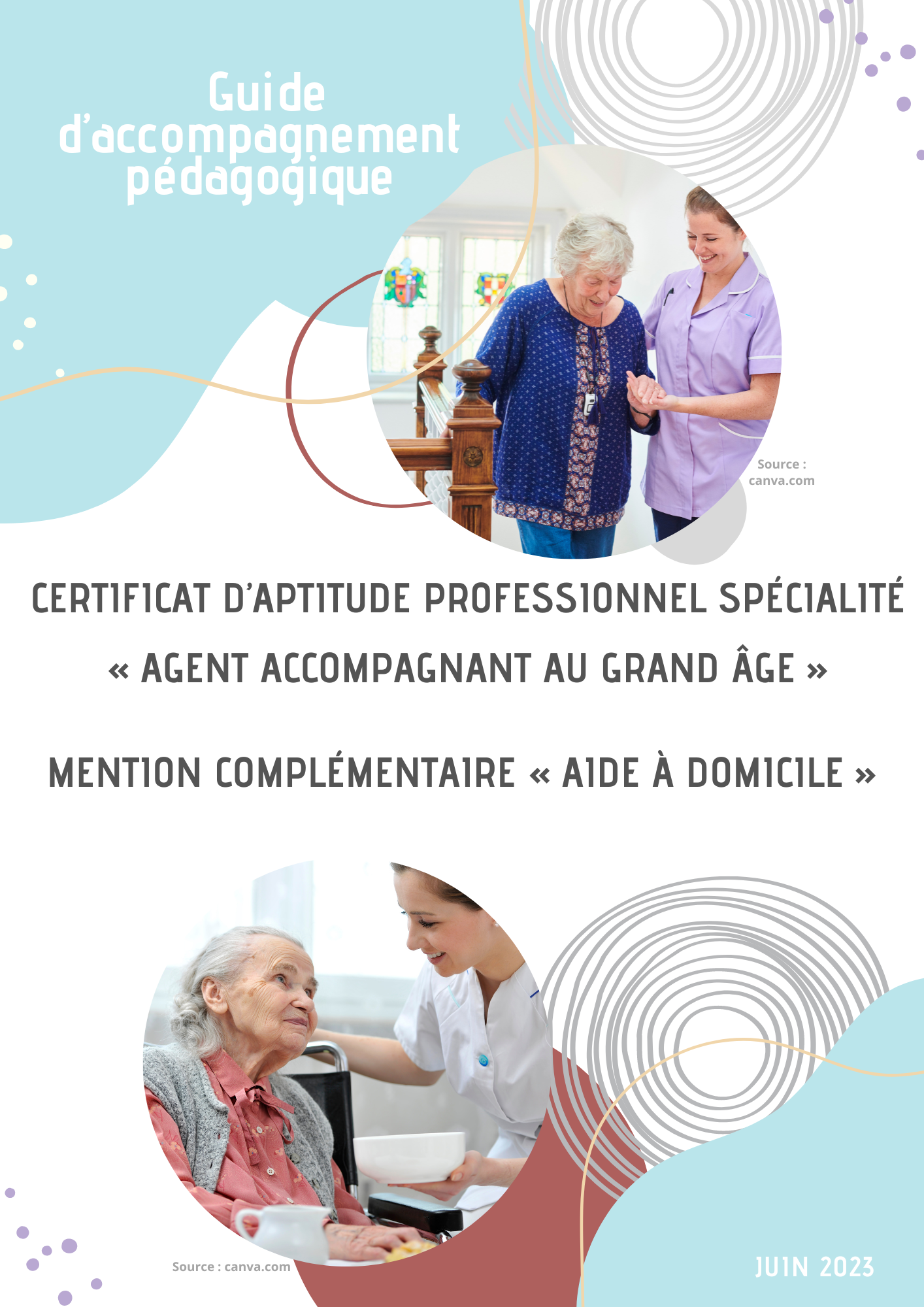 IntroductionLe CAP « Assistant technique en milieux familial et collectif » (ATMFC) créé par l’arrêté du 11 août 2004 (modifié par l’arrêté du 22 juillet 2019) ainsi que la mention complémentaire « Aide à domicile » créée par l’arrêté du 10 septembre 2004 (modifiée par l’arrêté du 21 novembre 2006) ont été rénovés simultanément. En effet, associés, le CAP « Agent accompagnant au grand âge » et la nouvelle Mention complémentaire « Aide à domicile » constituent désormais un parcours davantage identifié pour accéder progressivement aux métiers liés au grand âge et à l’autonomie. Ces deux rénovations ont pour objectifs :La mise en conformité des référentiels en blocs de compétences ;La mise en œuvre d’un continuum de diplômes rénovés afin de construire un parcours identifié pour les futurs diplômés du secteur du grand âge et de l’autonomie La clarification de l’offre de formation du secteur sanitaire et social en créant un premier niveau de qualification dans le secteur du grand âge et de l’autonomie ;La révision des compétences et des contenus, puisque ces deux diplômes datent de près de vingt ans (tout diplôme doit être désormais revisité tous les cinq ans) ;Le renforcement de leur attractivité ;Le développement de l’employabilité ;La reconnaissance de ces diplômes par les professionnels.Ce travail a tenu compte :Des rapports El Khomri et Libault ;De la rénovation des diplômes d’Etat « Aide-soignant » et « Accompagnement éducatif et social » (DEAES) du ministère des solidarités et de la santé, du baccalauréat professionnel « Accompagnement soins et services à la personne », du baccalauréat professionnel « Animation – Enfance et personnes âgées », du CAP « Accompagnant éducatif de la petite enfance » ;Des évolutions du secteur professionnel.Cette rénovation a pris appui sur des résultats d’enquêtes et d’auditions : Questionnaires envoyés à des élèves diplômés du CAP Assistant technique en milieux familial et collectif ainsi que de la mention complémentaire « Aide à domicile » ;Questionnaires envoyés à des établissements scolaires proposant au moins une des deux formations ;Entretiens avec des professionnels de terrain : services d’aide à domicile, EHPAD, médecins gériatres, …Entretiens avec des représentants des syndicats d’employeurs et de salariés, des CCAS, des fédérations de secteurs de l’aide à la personne ;Entretiens avec les organismes représentés à la CPC Cohésion sociale et santé.Tous les résultats de ce travail de prospection ont permis d'identifier :Les domaines de formation réinvestis dans les emplois occupés et/ou la poursuite d’études ;Les domaines à approfondir ou à supprimer ;Les compétences à développer. Les conclusions de ces enquêtes et auditions se rejoignent sur la nécessité de renforcer la promotion de l’autonomie, la posture professionnelle (savoir être et bientraitance), les compétences langagières, l’usage du numérique et de la domotique.Partie 1 : Cadre général de la formation Enjeux et mise en œuvre du référentiel du CAP « Agent accompagnant au grand âge »Les remarques formulées par les professionnels ont été prises en compte à différents niveaux. Les activités de productions alimentaires du CAP Assistant technique en milieux familial et collectif, ont notamment été supprimées car elles ne correspondaient plus aux réalités de terrain. La promotion de l’autonomie de la personne âgée est intégrée dans les deux blocs de compétences. Au cours de leur formation, il sera primordial de développer des compétences d’observation, d’analyse et d’adaptation pour favoriser la participation des personnes âgées dans la réalisation de tâches de la vie quotidienne. Les compétences langagières ont été renforcées, avec l’exploitation de situations de travail pour la mise en œuvre des enseignements. L’accompagnement de la personne devient central : les titulaires d’un CAP Agent accompagnement au grand âge doivent ainsi développer leurs compétences de communication.*Les TP déplacés consistent à organiser un TP hors établissement avec une structure partenaire (exemple : Réfection des lits au sein d’un EHPAD). Ils permettent une mise au travail dans des conditions réelles. L’enseignant et les élèves partagent une vision commune d’une ou plusieurs situations professionnelles et pourront mener une réflexion à posteriori (cf. ressources sur les TP déplacés et PFMP du PNF 2023).Finalité des blocs et évolutions du référentiel de la MC « Aide à domicile »  La promotion de l’autonomie que ce soit pour la personne adulte ou l’enfant est intégrée dans l’ensemble des blocs de compétences.Les compétences langagières tout comme les compétences numériques ont été renforcées avec une prise en compte dans la formation. L’accompagnement des enfants de plus de 6 ans est intégré à un bloc de compétences afin de répondre aux besoins du terrain. Le choix de l’âge des plus de 6 ans permet d’être complémentaire avec le CAP « Accompagnant éducatif de la petite enfance ».Propositions de répartition des enseignements et des horaires.Les compétences transversales sont travaillées tout au long du cycle de formation pour chacun des deux diplômes et plus particulièrement lors de la préparation et l’exploitation des PFMP.3-1 CAP « Agent accompagnant au grand âge »3-2 Mention complémentaire « Aide à domicile »36 semaines de formation : 14 semaines de PFMP soit 360 h22 semaines d’enseignement : 30 h / semaine soit 660 h2 enseignants : 1 STMS, 1 BSE.Proposition : intégrer de l’enseignement général (peu importe le pôle) dans la formation :Exemple : faire intervenir un PLP de Lettres-Histoire et géographie pour développer la culture générale des élèves afin qu’ils puissent proposer des activités adaptées aux envies des personnes et qu’ils puissent dialoguer (CT3 communication, A1.3. Loisirs) Au sein des 660 h, il est préconisé, dans la limite de la marge d’autonomie des établissements, de mettre en place des modalités de co-intervention avec un PLP de Lettres-Histoire et géographie à raison de 2h élèves / semaine (48 h).Partie 2 : Approche pédagogique préconisée : prise en compte de la personne dans la réalisation des activitésL’approche pédagogique doit placer la personne aidée, dans sa dimension physique et psychique, au cœur des apprentissages. Pour cela, il est essentiel de prendre en compte, dans l’accompagnement de la personne, sa capacité à promouvoir son autonomie.Les approches pédagogiques s’appuieront sur l’expérience acquise en milieu professionnel par le biais d’analyses de situations de travail.Pour favoriser la relation aidant/aidé et pour développer la capacité des élèves à raisonner, les compétences langagières seront travaillées tout au long de la formation.Situations de travail et PFMP Les situations de travailNous prenons appui sur les travaux menés par Bernard REY et Anne Lise ULMANN pour proposer une réflexion autour de la notion de compétence ainsi que des notions de situation de travail et de situation professionnelle. Cette réflexion permet de nourrir la mise en place de démarches pédagogiques adaptées au référentiel du CAP et de la MCAD. Cependant, les pistes données concernant l’exploitation de situations de travail/professionnelles restent des modalités pédagogiques parmi d’autres qui ne peuvent être appliquées comme une procédure automatisée pour l’ensemble des savoirs et compétences du référentiel. D’autres contenus de formation seront abordés avec des études de cas, par exemple, ou du cours magistral à certains moments. Il relève de la liberté pédagogique et des compétences de l’enseignant de proposer selon sa classe, selon l’organisation des PFMP, selon son plan de formation la modalité pédagogique adaptée aux contenus du référentiel qu’il souhaite dispenser à un moment donné dans un lieu donné. Quelques mises au point pour éviter les malentendus :Situation professionnelle : c’est une représentation du milieu professionnel qui met en jeu une activité à réaliser. Situation de travail : c’est une combinaison des éléments du contexte réel de travail et de la manière de faire.Notion de compétence : la compétence s’apparente à la réalisation d’une action située de manière efficace et réfléchie, un savoir agir dans une situation donnée avec ses conditions d’exercice caractéristiques et spécifiques.Professionnel compétent : il faut que j’agisse de cette façon parce que…il y a toujours des choix à effectuer. Il est nécessaire de réintégrer dans l’action spontanée des éléments de contexte et des savoirs en intégrant les conséquences de son action. Le professionnel doit apprendre à raisonner. La procédure se crée dans le contexte. La notion de situation de travail et l’analyse de la situation qui en découle permet de repérer les éléments du réel pour pouvoir identifier les savoirs d’action. Comment ce savoir d’action s’articule aux savoirs du référentiel ? C’est la question que doit se poser l’enseignant pour identifier les savoirs du référentiel à dispenser afin de répondre à la problématique posée par la situation. Question de la bonne pratique ? Existe-t-il une bonne pratique ? Puisqu’il est nécessaire que les titulaires du CAP « Agent accompagnant au grand âge » et de la MC « Aide à domicile » raisonnent sur leurs actions et les choix qu’ils ont fait en fonction de situations diverses, confronter des points de vue permet de construire une position professionnelle. La démarche à privilégier revient à travailler la différence au lieu de travailler l’application en justifiant et en argumentant par des savoirs et les éléments du contexte à prendre en compte. La notion de compétence s’apparente à un savoir agir dans une situation donnée avec ses conditions d’exercice caractéristiques et spécifiques. Dans cette définition, la notion de situation devient centrale pour aborder les contenus de formation. Elle est le point de départ d’une problématique pouvant être résolue en mobilisant des savoirs et en prenant en compte les éléments donnés par la situation. La réalisation d’une activité professionnelle nécessite la mise en œuvre de compétences transversales et de compétences de réalisation identifiées comme telles dans les référentiels du CAP et de la MCAD. Les choix pédagogiques de l’enseignant permettent de cibler et développer à certains moments de la formation une partie des compétences transversales. Dans le projet pédagogique de la classe, la planification des compétences à développer va dépendre des situations auxquelles ont été confrontés les élèves pendant les PFMP et les TP déplacés. La dimension à prendre en compte systématiquement est la place de la personne ainsi que les compétences relationnelles dans toutes les activités du référentiel, CAP et MCAD en plus de la dimension plus procédurale (entretien de la chambre, préparation des repas…).Pour le CAP, il est possible d’envisager en première année une semaine d’observation en structure de PFMP fin octobre pour recueillir des éléments d’observation sur les professionnels et leurs situations de travail. Les premières semaines de formation en CAP seront ainsi consacrées à la découverte des lieux professionnels, aux activités du diplôme et à la méthodologie d’observation pour l’analyse de situations de travail. Les PFMP Les périodes de formation en milieu professionnel font partie intégrante de la formation. Le texte de référence Organisation et accompagnement des périodes de formation en milieu professionnel, circulaire n° 2016-053 du 29 mars 2016 (BOEN du 31 mars 2016) précise les modalités d’organisation, de préparation, de suivi et d’accompagnement.  La préparation des PFMP L'annexe pédagogique décrit les activités exercées par l'élève pendant la période de formation en milieu professionnel. Les objectifs de PFMP sont définis en termes de formation. La préparation de la PFMP, outre les aspects administratifs et pédagogiques, doit également aborder les notions de posture professionnelle. Des apports sur la connaissance des usagers sont indispensables avant l’immersion ou en amont de la PFMP. L’intervention de professionnels peut sensibiliser les élèves à la posture professionnelle à adopter auprès des personnes âgées et les préparer aux différentes situations qu’ils pourront rencontrer. Dans le cadre de la préparation, l’équipe pédagogique donne des consignes précises quant au recueil des informations que l’élève pourra réinvestir en classe lors d’une séquence d’enseignement ou dans le dossier relatif à une épreuve certificative. Le suivi des PFMPToutes les PFMP font l’objet d’un suivi et d’une évaluation qui peut être formative ou certificative. L’exploitation des PFMPAu retour de l'élève dans l'établissement scolaire, l'équipe pédagogique utilisera ses découvertes et ses acquis en structure d'accueil.Au-delà de la construction d’une véritable culture professionnelle, le réinvestissement contribue à développer chez le jeune la pratique d’analyse des activités menées dans un cadre professionnel. Cette démarche l’implique davantage dans la formation et permet d’accroître sa motivation. De ce fait, les expériences vécues en PFMP doivent faire l’objet d’un travail de restitution au-delà d’un simple bilan oral. L’exploitation peut prendre des formes variées définies en équipe pédagogique : Un temps consacré au retour de PFMP Un premier temps banalisé est consacré au retour de PFMP pour permettre à l’élève de dresser un bilan. L’élève effectue une présentation orale à ses camarades en choisissant l’outil de communication adapté. Cette présentation prend appui sur son document numérique synthétique. Ressource PNF 2023 : Exploitation des PFMP et TP déplacés.L’ensemble de l’équipe pédagogique ainsi que les personnels de direction sont les bienvenus à ces présentations. Il peut être pertinent à ce stade d’inviter le tuteur en entreprise.La restitution des vécus contribue notamment au développement des compétences transversales qui sont travaillées principalement au cours des PFMP.Quelques exemples En CAP Recueillir des informations, s’informer sur les éléments du contexte et de la situation professionnelle.Établir une relation bienveillante et sécurisante avec le résident.En MCAD Prendre en compte son environnement professionnel.Exploitation des PFMP par l’équipe pédagogique Il est essentiel, dans le cadre d’une pédagogie de l’alternance, que l’enseignant fasse le lien entre les activités réalisées en structure et celles réalisées en établissement de formation pour être en mesure d’enseigner les savoirs et les techniques professionnelles au regard de ce qui est pratiqué dans les structures d’accueil. À cet effet, les équipes sont invitées, à chaque fois que cela est possible, à faire référence à ces activités.Les situations de travail Le vécu des élèves en milieu professionnel constitue une source de situations concrètes sur lesquelles le professeur peut appuyer les séquences d’enseignement. Il identifie et reprend les situations décrites par l’élève. Ainsi, une situation de travail relatée par l’élève peut être utilisée pour un lancement de séance. En MC « Aide à domicile », la forte alternance permet de professionnaliser les élèves qui se réfèrent à leur expérience.  Il est indispensable de développer leur capacité d’analyse. De ce fait, la démarche d’analyse de situations de travail sera réalisée fréquemment en centre de formation. Exemples d’activités menées en PFMP pour les classes de CAP et qui feront l’objet d’une restitution ou d’une aide à l’élaboration de dossier :Entretien du linge Repérer les prestations de l’entreprise sous-traitante et assurer le suivi du lingeTrier et réceptionner le linge Renseigner les documents de suivi du linge du résident Distribution des repas : Indiquer les matériels de maintien et remise en température utilisé en PFMP et justifier les conditions d’utilisation et précautions à prendre Présentation d’une activité en lien avec : Etablir une relation bienveillante et sécurisante avec la personne (ex : aide à la prise des repas) …En CAP, comme en MCAD, les connaissances seront abordées, dans la mesure du possible, à partir de situations de travail.Exemples en CAP Les PFMP se déroulent en structure auprès de laquelle les élèves recueilleront une documentation professionnelle. Les études technologiques pourront s’appuyer sur ces documents :Travail sur des protocoles recueillis lors de la PFMP : Décrire le protocole dans le cadre de la réalisation d’un entretien journalier d’un espace collectifPrésentation de matériels, comparaison des équipements Appropriation des fiches techniques, plannings, protocoles… Le positionnement comme tuteur de ses camarades sur les tâches maitrisées, acquises en PFMP :Le tutorat entre pairs repose sur la possibilité, pour un élève plus compétent (le tuteur), d’expliquer comment faire à un autre (le tutoré) qui, tout seul, ne parviendrait pas à réaliser correctement une tâche. Il ne s’agit pas simplement de diriger l’action de l’individu aidé, ni de faire à sa place, mais de le soutenir dans la construction de sa propre démarche pour qu’il devienne capable de faire par lui-même.Des travaux d’écriture, individuels ou collectifs, avec ou sans l’accompagnement d’un professeur, pour formaliser ou conceptualiser les activités réalisées en entreprise ;EX :  Journal de bordDes prestations orales individuelles ou collectives pour la présentation d’activités professionnellesExemples : Identifier les situations professionnelles vécues Repérer les discordances entre ce qui est réalisé et ce qui est enseigné Eléments de réponse aux questions qui peuvent se poser au sujet des lieux de PFMP en CAP « Agent accompagnant au grand âge » :Lieux : structures sociales ou médico-sociales accueillant des personnes âgées. Pas de PFMP en milieu médicalisé, ni structures accueillant des personnes en situation de handicap, ni centre de rééducation, ni blanchisserie privée. L’équipe s’assure que les compétences du référentiel sont travaillées sur le lieu de PFMP.Le lieu de PFMP peut être identique sur une même année avec passage dans différents services de la structure (distribution des repas en collectif ou en chambres, entretien espaces collectifs ou privés, linge...). Les structures peuvent aussi être différentes pour chaque période.  Il n’est pas nécessaire que la structure entretienne le linge sur place. Le traitement peut être externalisé. Dans ce cas, il y aura un suivi du linge sous-traité, le stagiaire s’appropriera les procédures. La répartition des PFMP relève de l’autonomie des établissements, dans le respect des grilles horaires en vigueur. L’équipe pédagogique déterminera les conditions de l’alternance en fonction du projet pédagogique, des contraintes locales, des caractéristiques des lieux de PFMP.Promotion de l’autonomie  (D’après l’intervention du Dr Amaury Broussier – Gérontologue – PNF 2023)Les titulaires du CAP « Agent accompagnant au grand âge » et de la MC « aide à domicile » vont accompagner la personne dans la réalisation des actes essentiels de la vie quotidienne en fonction de ses capacités et de ses choix afin de favoriser et/ou de maintenir son autonomie. Ils ont ainsi un rôle majeur, chacun à leur niveau, pour éviter la dégradation et maintenir le plus possible les fonctions d’autonomie afin d’allonger l’espérance de vie en bonne santé. Ils doivent s’adapter à ce que l’individu est capable de faire dans un but de maintien voire de récupération de l’autonomie puisque le vieillissement est réversible.Chacun des deux référentiels (cf. les deux extraits ci-après) met ainsi l’accent sur cette notion de vieillissement positif. Les apprenants des deux formations seront sensibilisés à cette notion de prévention et de réversibilité du vieillissement. Ils pourront ainsi devenir des acteurs de prévention du vieillissement en agissant sur les facteurs exogènes liés à l’environnement afin de sauvegarder l’indépendance et prévenir les incapacités.Extrait du référentiel du CAP Agent accompagnant au grand âgeExtrait du référentiel de la Mention complémentaire « aide à domicile »Former les élèves à la promotion de l’autonomie Les titulaires du CAP Agent accompagnant au grand âge ou de la mention complémentaire « aide à domicile » possèdent un rôle majeur sur la mobilité des sujets. Au cours de la formation, les élèves devront prendre conscience que le lit est l’ennemi N° 1 du vieillissement, tout comme le fauteuil. Ils veilleront à mobiliser les sujets en fonction de leurs capacités pour marcher afin de maintenir leur autonomie physique. Ils veilleront à faire les gestes du quotidien avec la personne et non à sa place.Lors des activités de préparation des repas pour la mention complémentaire et de distribution des repas pour la mention complémentaire « aide à domicile » et le CAP, les élèves devront faire preuve de vigilance, de bienveillance et établir une communication avec la personne afin de l’encourager à se nourrir de manière à éviter la dénutrition et la sarcopénie.Toujours dans un souci de vieillissement positif, le titulaire de la mention complémentaire « aide à domicile » proposera des activités de stimulation cognitive et intellectuelle.Compétences professionnelles et psychosociales à développer chez les élèves pour l’accompagnement des personnes âgées« La relation d’aide est un processus par lequel on amène une personne à faire de nouveaux apprentissages, à poser de nouveaux gestes pour arriver à satisfaire ses besoins ou à résoudre ses difficultés. » Luc Tremblay – PsychologuePour se faire, en collaboration avec l’équipe soignante, les titulaires du CAP Agent accompagnant au grand âge et de la mention complémentaire « aide à domicile » identifient la nature du besoin, déterminent s’il convient d’aider à le satisfaire ou pas et trouvent comment le satisfaire. Ils doivent adopter une vision positive du vieillissement afin d’accompagner la personne dans son adaptation à sa perte d’autonomie. Au cours de la formation préparant aux deux diplômes, seront donc développées l’empathie et les compétences de communication verbales et non verbales lors de mises en situations professionnelles les plus réalistes possibles avec une personne aidée (PFMP, TP déplacés, projets avec des personnes en perte d’autonomie). Ainsi, au travers de leurs gestes professionnels, les élèves amèneront la personne à satisfaire ses besoins et ses désirs en la soutenant, la guidant, l’accompagnant mais sans se substituer à elle. Ils laisseront le sujet faire tout ce qu’il est capable de faire seul. Les apprenants « Poseront de nouveaux gestes » en aidant les personnes à s’adapter à leur environnement, à leur perte d’autonomie. Ils feront preuve de créativité, d’imagination et d’innovation comme, par exemple, lorsque la personne rencontre des difficultés à s’habiller seule ou à utiliser les couverts du repas de manière adéquate. Ils prendront conscience que la communication est un acte thérapeutique puisqu’elle permet d’utiliser des fonctions cérébrales, de stimuler, de soutenir la personne, de revaloriser et réassurer le patient.Lors de la formation, les élèves développeront leur empathie en apprenant à :Se détacher de soi-même temporairement,Se centrer sur la personne malade,Accorder à la personne toute son attention,Éviter les trois obstacles en :Restant à la place du sujet sans s’identifier à elle (phénomène de la « 3ème oreille »)Recueillant les confidences de la personne malade sans perdre le contrôle de leurs émotions (sympathie)N’étant pas dans le jugement.Le développement des compétences de communication chez les élèves leur permettra de (cf. partie sur les compétences langagières) :Préserver la dignité de la personne ;Maintenir la place de la personne dans le groupe social,Faire de la communication le support d’un acte thérapeutique,Revaloriser et redonner confiance en soi au patient,Prévenir et atténuer les troubles du comportement chez la personne, Faciliter les soins.Ainsi lors des séquences de formation, les enseignants veilleront à ce que les apprenants :S’attachent à faire parler la personne aidée « Je » afin qu’elle demeure un sujet communiquant et ce malgré la maladie ;Utilisent un langage et un ton adapté (mots bien articulés, timbre de voix clair et pas trop fort, phrases courtes incitatives et approbatives) ;Associent la communication non verbale et verbale pour renforcer leur message (gestes de démonstration, accompagnement du geste du patient) ;Nomment le patient par son nom ou son prénom ;Vouvoient la personne ; Utilisent des pronoms personnels définis (« Je », « Vous »).Compétences langagières  Les compétences langagières développent, hormis les compétences de communication, la capacité chez l’apprenant à raisonner, à construire une pensée et à fixer ses savoirs. Par ailleurs, la promotion de l’autonomie et de la bienveillance auprès des personnes accompagnées nécessite, de la part des aidants, une maîtrise satisfaisante des compétences langagières. En effet, la réussite de la relation aidant-aidé, le « transfert » entre les deux parties contribue assurément au bien-être de la personne et à sa stimulation qu’elle soit physique ou cognitive. Il apparaît donc indispensable de rappeler la nécessité d’intégrer l’acquisition des compétences langagières dans les pratiques pédagogiques, l’ensemble des disciplines y contribuant.Comment intégrer le développement des compétences langagières dans sa pratique pédagogique afin de favoriser les échanges entre le professionnel et la personne aidée ?   D’après l’intervention d’Alain BRELIVET, IEN lettres Histoire-géographie, dans le cadre du PNF 2023.Les compétences langagières désignent un ensemble d'habiletés reliées au langage et permettant de produire et de comprendre différents discours, à l’écrit et à l’oral.Les compétences langagières : quels enjeux ? Les enjeux des compétences langagières dans le cadre des apprentissages.Les compétences langagières aident à construire une pensée et fixer des savoirs :Lire, dire, écrire les choses, oblige à penser et produit de la pensée. S’exprimer, c’est aussi prendre conscience de ce que l’on sait d’où l’importance de la verbalisation. Exemple d’application possible en classe : les retours d’expériences dans le cadre des PFMP. Il est nécessaire que l’apprenant soit « exposé » régulièrement aux pratiques langagières, quantitativement et qualitativement. De la même manière, dans le collectif classe, il apparaît important de montrer à l’élève comment se construit un raisonnement. Le langage permet de penser. Il s’agit d’un processus non linéaire qui passe par des hésitations, des modifications, des ajouts…Les enjeux des compétences langagières dans le cadre de la formation professionnelle.Les compétences langagières sont essentielles pour mettre à distance et se construire une expérience :Exemples : en CAP « Agent accompagnant au grand âge », il est demandé à l’apprenant d’« adopter un regard critique sur sa pratique professionnelle », de « s’adapter à une situation imprévue », de « prendre en compte les dimensions éthiques et déontologiques de son intervention »... Les PFMP sont un terrain intéressant d’apprentissage sur le plan des compétences langagières, notamment dans le cadre de leur exploitation (avant / pendant / après les PFMP) que cela soit en CAP Agent accompagnant au grand âge ou en MC Aide à domicile.Les programmes, référentiels et définitions d’épreuves des formations professionnelles exigent la mise en œuvre des compétences langagières :  Dans les énoncés de compétences ou dans leur explicitation :Exemples : dans la « présentation synthétique du référentiel du diplôme » du CAP, en enseignement général : « Reformuler, à l’écrit ou à l’oral, un message lu ou entendu », « Rendre compte, à l’oral ou à l’écrit, d’une expérience en lien avec le métier » (Français), « Collaborer et échanger en Histoire-Géographie » (Histoire Géographie), « Construire et exprimer une argumentation cohérente et étayée en s’appuyant sur les repères et les notions du programme » (EMC), « Rendre compte d’une démarche, d’un résultat, à l’oral ou à l’écrit en utilisant des outils et un langage approprié » (Mathématiques et Physique-Chimie), « Communiquer à l’écrit et à l’oral avec une syntaxe claire et un vocabulaire technique adapté » (Prévention Santé Environnement),Exemples : dans les référentiels du CAP Agent accompagnant au grand âge et MC Aide à domicile :« Travailler au sein d’une équipe pluridisciplinaire », « établir une relation bienveillante et sécurisante avec le résident » … (Référentiel du CAP Agent accompagnant au grand âge).« Travailler au sein d’une équipe pluridisciplinaire », « communiquer avec la personne et la famille », animer des activités de stimulation cognitive, intellectuelle et physique », « mettre en œuvre des activités après l’école » … (Référentiel de la MC Aide à domicile). Points d’attention : Veiller à ce que les consignes données ne réduisent pas systématiquement la portée de la compétence. Exemple : la compétence « argumenter un choix » ne peut se limiter à « donner deux arguments ». Faire prendre conscience aux élèves dans le cadre de la préparation à l’oral du CCF de ce qui est commun à d’autres situations d’oral et s’habituer à ce qui est spécifique à l’épreuve orale de l’examen.Ne pas imposer un cadre trop strict/modèle unique dans les apprentissages qui nuirait à la réflexion, à la construction de la pensée. Prévoir des moments spécifiques pour s’acclimater aux épreuves certificatives.Les enjeux des compétences langagières dans la relation d’aide. Dans un métier de relations humaines, les compétences langagières sont mobilisées pour favoriser les échanges entre la professionnelle ou le professionnel et la personne accompagnée.Face à des situations humaines particulièrement difficiles (maladie, mort, corps vieillissant…), les compétences langagières permettent de mettre en mots ses émotions, d’exprimer le vécu pour les mettre à distance.Les compétences langagières favorisent l’adaptation en allant sur le sens des gestes (transférabilité).Quelques démarches envisageables pour développer les compétences langagières en classeDans le quotidien de la classe, faire lire et verbaliser.Habituer les élèves à se servir du langage pour penser.Valoriser les propos des élèves, souligner qu’ils ont une valeur dans les pratiques pédagogiques. Faire pratiquer des micro-tâches régulières aux élèves.Exemple : demander à un ou une élève de reformuler ce que l’autre a dit : « qu’est-ce qui, dans le texte lu, t’amène à dire cela ? »Faire pratiquer des écrits de travail / réflexifs.  Exemple : « qu’est-ce que j’ai appris aujourd’hui que je ne connaissais pas ? »Avoir du recul sur sa pratique pédagogique en se posant la question suivante : « pour chaque séance, ai-je été attentif ou attentive à cette exigence ? ».Pratiquer des productions plus denses, plus régulières, plus variées. Réfléchir, au sein des équipes pédagogiques, aux activités langagières que l’on va mettre en œuvre (avec leurs points communs et leurs spécificités selon les disciplines).Proposer des travaux de groupe renouvelés.Exemple 1 : un document différent étudié par groupe, mais qui ne sera pas lu par les autres groupes, avec restitution devant la classe par un ou une membre du groupe.Exemple 2 : exposé par un ou une élève, « coaché » ou « coachée » au préalable par un groupe de camarades (rôle tournant sur l’année).Éprouver l’intérêt d’une construction de la pensée par la mise en mots.Exemple 1 : élaboration collective d’un schéma à partir d’une problématique générale (avec ses phases de tâtonnement).Exemple 2 : écriture longue (réécriture, trop peu pratiquée dans le système scolaire, alors qu’elle est utilisée dans la vie quotidienne ou professionnelle).Faire écrire en passant par l’oral : on enregistre celui ou celle qui parle, et on transcrit à l’écrit (transcription directe possible) puis travail spécifique sur l’écrit (l’oral et l’écrit ayant leur propre dynamique et leur propre grammaire)Filmer les élèves en TP : explique-moi ce que tu dois faire / ce que tu es en train de faire / comment tu ferais pour… / comment tu ferais si…Demander aux élèves de s’enregistrer : possibilité de retour entre pairs sur la production.Exploiter les PFMP : une occasion, notamment, de mobiliser des situations qui ont interpellé les élèves, par exemple du côté des relations entre les professionnels ou professionnelles et les personnes aidées.c. Quelques ressources.Une page EDUSCOL sur le français en cycle 3. https://eduscol.education.fr/226/francais-cycle-3-le-langage-oral
Bien que destinées à l'école primaire, les réflexions sur les compétences langagières qui y sont sélectionnées sont d'une portée plus générale.
Interventions de Sylvie PLANE, professeure émérite de Sciences du langage sur l’oral.L’oral, un instrument de la pensée : http://videos.education.fr/MENESR/eduscol.education.fr/2016/Ressources2016/Francais/itw_plane_L-oral_un_instrument_de_la_pensee.mp4Conférence sur le site d’Institut Français de l’éducation (IFE) :https://centre-alain-savary.ens-lyon.fr/CAS/education-au-plurilinguisme/oral/conference-sylvie-planeProposition de plusieurs démarches pédagogiques 4.1. Pistes de travail pour le pôle 2 du CAP 2AGA Situation : Dès que possible, à partir de situations de travail issues des PFMP, TP déplacés. Pistes d’activités pour intégrer le maintien de l’autonomie 4.2. Proposition d’une séquence d’enseignement intégrant l’analyse de situations de travail et le développement des compétences langagières Séquence : L’aménagement des espaces du domicile d’une personne accompagnéeObjectif général : Réaliser l’aménagement des espaces d’un domicile d’une personne afin de favoriser l’autonomie et prévenir les accidents	Compétence ciblée C 1.6. Aménager les espaces afin de favoriser l’autonomie et prévenir les accidents	Pré -requis : Description et analyse d’une situation de travail MAC du sauveteur secouriste du travailNotion d’autonomieSavoirs associés : Fonctionnalité du logement		         Prévention des accidents domestiquesGrille d’identification des compétences langagières mobilisées, des supports utilisés et des modalités d’organisationLiens avec l’intervention de M. BRELIVET :Exploitation PFMPVerbalisation par les élèves à l’écrit et à l’oral, exploitation de leurs propos (traitement des propos pour un raisonnement collectif), partage important du temps de parole avec les élèvesDocuments différents étudiés par groupePage blanche à prendre en charge, pas d’espace limité pour rédiger ni de tableau à compléter ni de cases à cocherÉlaboration collective d’un documentExigence quant au vocabulaire et à la syntaxe, reformulation demandée aux apprenants.4.3. Pistes de travail pour le pôle 3 (numérique) en MCAD  Les pistes de travail ci-dessous peuvent être proposées au domicile de la personne accompagnée ou hors les murs.Situation 1Le CCAS de la commune organise des après-midi « Ordiclick », les séniors accompagnés par des aides à domicile peuvent avoir accès à des ordinateurs. C’est un lieu de convivialité, de sociabilisation et de prévention contre l’isolement numérique. Ce jour est proposé un atelier pour la recherche d’information. Vous accompagnez Monsieur Y 88 ans qui souhaite faire une visite virtuelle de la grotte de Lascaux.Piste d’activités  Situation 2Le CCAS de la commune organise des après-midi « Ordiclick », les séniors accompagnés par des aides à domicile peuvent avoir accès à des ordinateurs. C’est un lieu de convivialité, de sociabilisation et de prévention contre l’isolement numérique. Ce jour est proposé un atelier pour la rédaction de message. Vous accompagnez Monsieur Y 88 ans qui souhaite envoyer un message d’encouragement à sa petite fille qui passe le CAP, il ne veut pas qu’elle oublie les vitamines au petit-déjeuner c’est pourquoi il a envie de terminer son courrier électronique avec la photo d’une orange.Piste d’activités  Annexe 1 : Guides des équipementsAnnexe 1-a : Guide des équipements – CAP « Agent accompagnant au grand âge »Ce guide d’équipement ne précise pas les quantités, elles devront être définies par la capacité d’accueil de la formation et les locaux à disposition (nombre, surface, configuration).La liste des matériels proposée ci-après est indicative, non exhaustive.A1 - Mise en place et service des repasA2 - Remise en état des matériels et des espaces collectifsAu sein d’un espace de distribution et de vie collectiveA3 - Entretien du lingeAu sein d’un espace d’entretien du lingeA1 - Promotion de l’autonomie dans les actes essentiels de la vie quotidienne2 chambres avec sanitairesA2 - Entretien et personnalisation de la sphère privéeLe matériel d’entretien nécessaire à ces activités correspond au matériel utilisé pour l’A2 du pôle 1. Annexe 1-b : Guide des équipements - Mention Complémentaire « Aide à Domicile »Ce guide d’équipement ne précise pas les quantités, elles devront être définies par la capacité d’accueil de la formation et les locaux à disposition (nombre, surface, configuration).En fonction des surfaces disponibles et/ou des locaux existants des espaces peuvent être associés. L’aménagement d’un appartement pédagogique avec zone de cours associée peut être envisagé.La liste des matériels proposée ci-après est indicative, non exhaustive.Annexe 2 : Ressources et sitographie (liens actifs en février 2023)Sites institutionnelsInstitut national de recherche et de sécurité (INRS)https://www.inrs.fr/ Site du gouvernement dédié aux droits des personnes âgéeshttps://www.pour-les-personnes-agees.gouv.fr/ Site de l’administration françaisehttps://www.service-public.fr/ Sites diversAgence nationale pour l'amélioration des conditions de travail - ANACThttps://www.anact.fr/ Corpus Canopé : Anatomie 3D – Vidéos – Pour la santéhttps://www.reseau-canope.fr/corpus/ Code de la santé publiquehttps://www.legifrance.gouv.fr/codes/id/LEGISCTA000022963923/ Fin de vie et mortFiche d’information sur les soins palliatifsInformations relatives aux soins palliatifs et à la fin de vieDirectives anticipéesRédaction des directives anticipéesExpression de la volonté des malades en fin de vieLumni – Vidéos et documents sur des thèmes variéshttps://www.lumni.fr/ Réseau national de ressources en sciences médico-sociales (RNRSMS)https://rnrsms.ac-creteil.fr/ Ressources INRSDans les métiers de la santé et de l’aide à la personne, le nombre particulièrement élevé d’accidents du travail et de maladies professionnelles a un impact important sur l’absentéisme et l’inaptitude au travail. Ce qui a souvent pour conséquence de désorganiser les collectifs de travail, voire de dégrader la qualité de la prise en charge.Ressources concernant les risques professionnelsAide à domicile Code NAF = 8810A :https://www.risquesprofessionnels.ameli.fr/fileadmin/fiches_statistiques/NAFAPE_2019_Q_000_8810A_SY.pdf Ressources concernant la préventionhttps://www.inrs.fr/demarche/fondamentaux-prevention/ce-qu-il-faut-retenir.html https://www.inrs.fr/metiers/sante-aide-personne.html Ressources complémentairesTutoPrév’ Accueil :ED 4463 – Aide à la personne	https://www.inrs.fr/media.html?refINRS=ED%204463                                                                     « Il est destiné aux enseignants pour sensibiliser les élèves lors de leur entrée en formation ou vérifier les éléments acquis antérieurement. Il est également destiné aux tuteurs, supérieurs hiérarchiques, maîtres d’apprentissage qui accueillent un nouvel embauché pour leur permettre de vérifier les acquis du nouvel embauché en matière de santé et sécurité au travail et repérer les connaissances complémentaires qui lui seront nécessaires. Il s’appuie pour cela sur des planches illustrées représentant des situations à risque. »TutoPrév’ Pédagogie :ED 4466 – Aide à la personne 	https://www.inrs.fr/media.html?refINRS=ED%204466                                                     TutoPrév' Pédagogie Aide à la personne s'adresse principalement aux enseignants de lycées professionnels et aux formateurs de CFA (Centres de Formation d'Apprentis) mais aussi aux tuteurs en entreprise.
Cette brochure présente des rappels méthodologiques et des fiches par familles de risques décrivant les principales situations à risque et les solutions de prévention rencontrées dans le secteur de l'aide à la personne à domicile et en établissement.
Elle contient aussi des outils supports d'observation pour aider le lycéen ou l'apprenti à repérer les situations à risque en entreprise et le guider dans la proposition de mesures de prévention.Ressources spécifiques sur les risques liés à l’activité physique et les TMS                                                                             ED 6415 – La démarche ALM : Accompagner la mobilité – Prévenir le risque de troubles musculosquelettiques lors de la mobilisation des patientshttps://www.inrs.fr/media.html?refINRS=ED%206415https://www.inrs.fr/actualites/videos-tms-soin-personne.htmlCes films illustrent la manière de supprimer les mobilisations / manutentions dans le cadre de certains déplacements, l’ALM.ED 6319 – Prévenir le mal de dos dans le secteur de l’aide et des soins à la personnehttps://www.inrs.fr/media.html?refINRS=ED%206319Ce dépliant fait le point sur les lombalgies dans le secteur de l'aide et des soins à la personne.Ressources spécifiques liés aux risques biologiquesSite 3RB (Réseau Ressources – Education nationale / INRS)https://www.esst-inrs.fr/3rb/Le site 3RB, co-animé par des enseignants, des inspecteurs et des experts de l’INRS propose des ressources sur les risques biologiques.Pour le secteur spécifique de l’aide et soin à la personne, des fiches pratiques sont disponibles afin de faciliter l’application de la démarche de prévention aux situations de travail rencontrées (au domicile, en établissement).https://www.esst-inrs.fr/3rb/afftexte.php?p1=demarche_refection_lithttps://www.esst-inrs.fr/3rb/afftexte.php?p1=demarche_toilettehttps://www.esst-inrs.fr/3rb/afftexte.php?p1=demarche_nettoyage_litierehttps://www.esst-inrs.fr/3rb/afftexte.php?p1=demarche_aide_aux_repasRessources spécifiques - Aide à domicileED 6148 – Aide à domicile – Bonnes pratiques de prévention des risques professionnelshttps://www.inrs.fr/media.html?refINRS=ED%206148Ce dépliant donne une vue d'ensemble de la démarche de prévention des risques professionnels dans le secteur de l'aide à domicile, et liste les documents disponibles.Site spécifique de l’aide à domicilehttps://www.prevention-domicile.fr/De nombreuses ressources et des activités pour les salariés du secteur y sont proposées.Vidéo - Une démarche d’analyse d’accident du travail dans le secteur de l’aide à la personnehttps://www.youtube.com/watch?v=eryhdVp7DUgDossier du mensuel Travail et Sécurité issu du n°820 de novembre 2020https://www.travail-et-securite.fr/ts/dossier/820/aide-domicile.htmlAutres ressources INRS – Pour aller plus loinED 4703 – Milieux de soins – S’informer pour agirhttps://www.inrs.fr/media.html?refINRS=ED%204703 ED 4701 – Aide et soins à la personne – S’informer pour prévenirhttps://www.inrs.fr/media.html?refINRS=ED%204701 ED 6375 – Les aides techniques : nettoyer ou désinfecter ? – Soin et aide à la personnehttps://www.inrs.fr/media.html?refINRS=ED%206375 ED 4191 – Services à la personne – Employeurs et salariés, construisez ensemble vos solutions pour prévenir les problèmes de santé liés à l’activité physique au travailhttps://www.inrs.fr/media.html?refINRS=ED%204191 ED 4192 – Professionnels des services à la personne – Soyons vigilants ensemblehttps://www.inrs.fr/media.html?refINRS=ED%204192 ED 4193 – Services à la personne – Employeurs et salariés, construisez ensemble vos solutions pour prévenir les chutes au travailhttps://www.inrs.fr/media.html?refINRS=ED%204193 ED 4194 - Services à la personne – Employeurs et salariés, construisez ensemble vos solutions pour prévenir les risques d’infectionhttps://www.inrs.fr/media.html?refINRS=ED%204194 ED 4195 - Services à la personne – Employeurs et salariés, construisez ensemble vos solutions pour prévenir les accidents liés aux déplacements professionnelshttps://www.inrs.fr/media.html?refINRS=ED%204195 ED 4196 - Services à la personne - Employeurs et salariés, construisez ensemble vos solutions   Apprivoisez le temps pour mieux vivre ensemble au travailhttps://www.inrs.fr/media.html?refINRS=ED%204196 Ce dépliant vise à sensibiliser salariés et employeurs des services à la personne à la prévention des risques psychosociaux auxquels peuvent être exposés les travailleurs du secteur. Quelques pistes en faveur du bien-être au travail : parler avec son employeur et la personne aidée sur l'organisation du travail, sur les difficultés rencontrées, prévoir ensemble une solution d'alerte ou de rechange en cas d'imprévu, ne pas se refermer sur soi... Ce dépliant a été réalisé en partenariat avec la Caisse nationale d'assurance maladie (CNAMTS), l'Agence nationale des services à la personne (ANSP), l'IRCEM, l'agence nationale pour l'amélioration des conditions de travail (ANACT), l'ADMR, la FEPEM, la FESP, et UNA.ED 4198 – Prévenir les risques professionnels dans les métiers de l’aide à domicile (Quizz)https://www.inrs.fr/media.html?refINRS=ED%2041 Revue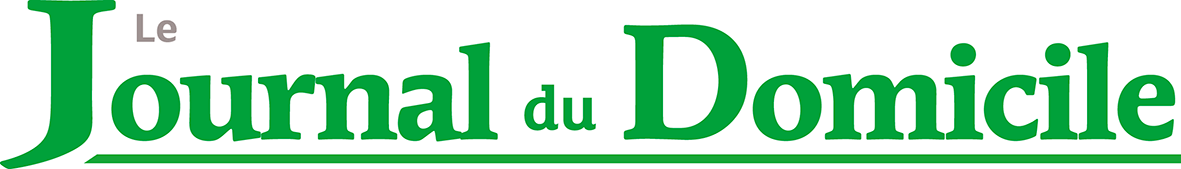 Le Journal du Domicile est le seul magazine d’actualités qui fait le lien entre tous les professionnels de la prise en charge à domicile des personnes âgées et handicapées. A travers ses grands débats, ses dossiers, ses analyses et ses reportages « terrain », il se veut l’un des moteurs de la professionnalisation de ce secteur en pleine mutation.Ressources pour l’usage du numériquehttps://www.solidarite-numerique.fr/thematiques/ https://www.solidarite-numerique.fr/tutoriels/decouvrir-les-principaux-navigateurs-web/https://www.solidarite-numerique.fr/tutoriels/comprendre-les-cookies/?thematique=internethttps://www.solidarite-numerique.fr/tutoriels/supprimer-les-cookies-sur-les-navigateurs-firefox-chrome-edge/?thematique=internethttps://www.cybermalveillance.gouv.fr.https://www.cybermalveillance.gouv.fr/tous-nos-contenus/bonnes-pratiques/10-mesures-essentielles-assurer-securite-numeriquehttps://www.cybermalveillance.gouv.fr/tous-nos-contenus/bonnes-pratiques/mises-a-jourhttps://www.cybermalveillance.gouv.fr/tous-nos-contenus/bonnes-pratiques/mots-de-passehttps://www.cybermalveillance.gouv.fr/tous-nos-contenus/fiches-reflexes/hameconnage-phishinghttps://www.cybermalveillance.gouv.fr/tous-nos-contenus/fiches-reflexes/fraude-carte-bancairehttps://www.masecurite.interieur.gouv.fr/media/562/download/Cyber-Guide-Familles.pdf?v=1&inline=1https://www.cybermalveillance.gouv.fr/bonnes-pratiquesAnnexe 3 : Points de vigilance pour l’accueil des élèves en situation de handicapDans le contexte d’accueil d’élèves en situation de handicap, on sera attentif aux points suivants : Pendant les périodes de formation en milieu professionnel et à plus long terme en situation d’emploi, l’élève favorise et encourage le maintien de l’autonomie de la personne âgée en structure sociale et médico-sociale. Il peut lui être confié : Des activités de services et d’entretien dans l’environnement collectif de la personne âgée qui contribuent à accompagner l’usager dans la réalisation des actes essentiels de la vie quotidienne et sociale ;Des activités liées à la promotion de l’autonomie (habillage, déshabillage, aide à la prise de repas, contribution aux activités motrices, prévention du maintien de la continence, ...) en prenant en compte les capacités, les choix, les croyances et le respect de l’intimité de la personne âgée dans son espace privée ;Des activités qui participent à la mise en œuvre du projet personnalisé dans le cadre d’un travail en équipe.Durant toutes ces activités, l’élève doit avoir des capacités relationnelles et transmettre des informations précises et objectives pour :Communiquer avec la personne âgée afin d’établir une relation bienveillante et sécurisante ;Communiquer avec une équipe pluridisciplinaire afin de repérer et de transmettre des signes évocateurs d’un problème de santé, de détresse et de douleur ou tout état inhabituel de la personne ; Communiquer avec la hiérarchie afin de repérer et traiter des anomalies et alerter la hiérarchie.L’élève doit prendre en compte les informations transmises par l’usager, la hiérarchie et l’équipe pluridisciplinaire.Il est demandé à ce professionnel de faire preuve d’observation, d’organisation et d’adaptation dans son travail et de contrôler la qualité des services effectués.SommaireIntroduction  Partie 1 : Cadre général de la formation Enjeux et mise en œuvre du référentiel du CAP « Agent accompagnant au grand âge »  Finalité des blocs et évolutions du référentiel de la MCAD  Répartition des enseignements et proposition de répartition horaire	Partie 2 : Approche pédagogique préconisée : prise en compte de la personne dans la réalisation des activitésSituations de travail et PFMP Promotion de l’autonomie  Compétences langagières  Proposition de plusieurs démarches pédagogiques Pistes de travail pour le pôle 2 du CAP 2AGA Proposition d’une séquence d’enseignement intégrant l’analyse de situations de travail et le développement des compétences langagières Pistes de travail pour le pôle 3 (numérique) en MCAD  AnnexesGuides des équipements1-a : CAP « Agent accompagnant au grand âge »1-b : MC « Aide à domicile » RessourcesPoints de vigilance pour l’accueil des élèves en situation de handicapp. 2p. 4p. 4p. 5p. 6p. 7p. 7p. 10p. 13p. 16p. 16p. 17p. 23p. 25p. 25p. 27p. 30p. 33Pôles d’activitésActivitésMise en œuvre Pôle 1 : Services et entretien dans l’environnement collectif de la personneA1.1. Mise en place et service des repasCe pôle regroupe les activités réalisées dans les espaces collectifs (salle à manger, couloirs...). Du fait de la suppression des préparations culinaires, la mise en œuvre du service et de la distribution doit être envisagée différemment : Commande avec cuisine collective Travail avec la cantine scolaireTravail avec d’autres formations (PSR, hôtellerie...)Lors des PFMPPartenariats extérieurs / TP déplacés*. Pôle 1 : Services et entretien dans l’environnement collectif de la personneA1.2. Remise en état des matériels et des espaces collectifsA1.3. Entretien du lingeDans un souci de promotion de l’autonomie, la mise en œuvre de ces activités prend en compte les capacités, besoins et attentes de la personne.Pôle 2 : Promotion de l’autonomie de la personne dans son espace privé A2.1. Promotion de l’autonomie des actes essentiels de la vie quotidienne. A2.2. Entretien et personnalisation de la sphère privée. L’espace privé correspond à la chambre du résident. Accent sur la prise en compte des capacités de la personne afin de favoriser son autonomie et ainsi l’inviter à participer dans la réalisation des différentes activités. Le titulaire doit être capable de faire avec la personne et non faire à sa place. Pôles d’activitésActivitésEvolutionPôle 1Promotion de l’autonomie des personnesEn fonction du projet de vie de la personne, du plan d’aide, le professionnel contribue à : A1.1 Réalisation de repas et accompagnement à la prise des repas A1.2 Aide aux activités de la vie quotidienneA1.3 Aide aux activités motrices et de loisirs A1.4 Aménagement des locauxPôle regroupant les activités cœur de métier et la plupart des compétences transversales.Accent sur la prise en compte des capacités de la personne afin de favoriser son autonomie et ainsi l’inviter à participer dans la réalisation des différentes activités.C.1.2.2 Accompagner à la prise des repas « Veiller ou aider à la prise des médicaments ».Pôle 2Accompagnement des enfants de plus de 6 ansA2.1 Activités après l’écoleA2.2 Aide aux activités de la vie quotidienneNouveau bloc avec prise en charge des enfants de plus de 6 ans en complémentarité du CAP AEPE qui prend en charge des enfants de moins de 6 ans.Mettre en œuvre des activités après l’écoleSuivre le travail scolaire à faire à la maison Favoriser l’acquisition de l’autonomie de l’enfant à travers les gestes du quotidien (repas, hygiène)Préserver l’intégrité de l’enfant (accident domestique)Pôle 3Prestations de servicesCes prestations de services sont hors plan d’aide.A3.1 Maintenance de premier niveauA3.2 Entretien et vigilance à domicile A3.3 Assistance administrativeA3.4 Assistance pour l‘utilisation de l’outil informatiqueAjout de quelques tâches : Pour A3.2 : ouverture et fermeture des volets, collecte du courrier, activation et désactivation de l’alarme, surveillance de la téléassistance.Nouveauté : A3.4Proposer un mode opératoire et aider à l’utilisation de messagerie instantanée et visioconférenceParticiper à la recherche d’informations via internetAccompagner à l’abonnement à un flux d’informationsAccompagner à la rédaction et à l’envoi de messagesAider à l’utilisation d’un périphérique, d’une applicationAider à la gestion des mises à jour et des sauvegardesContenusPLPVolume global horaire par enseignant pour les deux années de formation pour une classe de 24 élèvesPôle 1 : Services et entretien dans l’environnement collectif de la personne A1 - Mise en place et service des repas A2 - Remise en état des matériels et espaces collectifs A3 - Entretien du lingeBSE58 h classe entière276h groupePôle 2 : Promotion de l’autonomie de la personne dans son espace privéA2 – Entretien de la sphère privée BSE26 h classe entière78h groupePôle 2 : Promotion de l’autonomie de la personne dans son espace privéA1 – Maintien de l’autonomie dans les actes de la vie quotidienneA2 – Personnalisation de la sphère privéeSTMS26 h classe entière182h groupePôle 1 – Promotion de l’autonomie des personnesPôle 1 – Promotion de l’autonomie des personnes440 h = 20h/sA1.1. Réalisation de repas et accompagnement à la prise des repasBSEA1.2. Aide aux activités de la vie quotidienneSTMSA1.3. Aide aux activités motrices et loisirs STMSA1.4. Aménagement des locaux BSEPôle 2 – Accompagnement des enfants de plus de 6 ansPôle 2 – Accompagnement des enfants de plus de 6 ans88 h = 4h/sÉventuellement sécurité des déplacements BSE (C2.1.1 – C2.4.2)STMS/BSEA.2.1. Activités après l’écoleSTMS/BSEA2.2. Aide aux activités de la vie quotidienneSTMS/BSEPôle 3 – Prestations de services Pôle 3 – Prestations de services 132 h = 6h/sA3.1. Maintenance de premier niveau BSEA3.2. Entretien et vigilance à domicileBSEA3.3. Assistance administrative BSEA3.4. Assistance pour l’utilisation de l’outil informatiqueSTMS /BSEActivitésBlocs de compétencesUnitésPôle 2Promotion de l’autonomie de la personne dans son espace privéBloc n°2 – Promotion de l’autonomie de la personne dans son espace privéRecueillir les informations, s’informer sur les éléments du contexte et de la situation professionnelsÉtablir une relation bienveillante et sécurisante avec le résidentPromouvoir l’autonomie dans les actes essentiels de la vie quotidienneEntretenir et personnaliser la sphère privéeUnité UP2Promotion de l’autonomie de la personne dans son espace privéActivitésBlocs de compétencesUnitésPôle 1Promotion de l’autonomie des personnesBloc n°1 – Promotion de l’autonomie des personnesAdopter une posture professionnelle adaptéeTravailler au sein d’une équipe pluridisciplinaireCommuniquer avec la personne et la famillePrendre en compte les besoins et les attentes Prendre en compte son environnement professionnelRéaliser des repasServir des repasPromouvoir l’autonomie de la personne en l’accompagnant dans les gestes du quotidienRepérer des signes d’altération de la santé et mettre en œuvre des techniques d’urgenceAnimer des activités de stimulation cognitive, intellectuelle et physiqueAménager les espaces pour favoriser l’autonomie et prévenir les accidentsUnité UP1Promotion de l’autonomie des personnesBloc 2 - Promotion de l’autonomie de la personne dans son espace privée C 2.2 Entretenir et personnaliser la sphère privéeBloc 2 - Promotion de l’autonomie de la personne dans son espace privée C 2.2 Entretenir et personnaliser la sphère privéeC2.2.1 Nettoyer et décontaminer les espaces privés dans le cadre de l’entretien journalier et périodique C2.2.1 Nettoyer et décontaminer les espaces privés dans le cadre de l’entretien journalier et périodique Critères d’évaluationContenuAdhésion de la personneObjectif : repérer les critères d’adhésion pour initier la participation Démarche : A partir d'un vécu de PFMP ou TP déplacé identifier les critères qui ont permis d'obtenir l'adhésion de la personne pour la réalisation d'une tâche.  Rangement adapté Objectif : proposer un rangement favorisant l’autonomie de la personne Démarche : En PFMP ou TP déplacés, plans ou photos de chambres - Proposer une réflexion sur les critères favorisant l’autonomie de la personne et les éléments limitants.  Recherche de mobilier adapté aux besoins et capacités de la personne, en lien avec les fournisseurs de la structure (travail de recherche).Proposition d'achat(s) adapté(s) au budget de la personne et/ou de la structure. Respect du temps Objectif : Concilier l'organisation imposée par la structure et le rythme de la personne Une réflexion sur les capacités de la personne et les attendus de la structure doit être menée. Démarche : Création de frises chronologiques (visualiser l’organisation) / partage des contraintes à travers l’analyse de situations de travail. Outil possible : Utilisation du kit de vieillissement en situation réelle afin de permettre la prise de conscience des élèves.C2.2.2 Contribuer à la personnalisation de l’espace privé C2.2.2 Contribuer à la personnalisation de l’espace privé Écoute attentive, active de la personne et de sa famille Objectif : adopter un comportement professionnel permettant la participation de la personne Démarche : Recueil des données ou situations de travail en PFMP, TP déplacés. Réflexion menée, à travers une tâche réalisée, les élèves présentent la personne accompagnée, ses ressources, ses difficultés et expliquent de quelle manière ils ont accompagné la personne dans le respect de son autonomie.Ce qu’elle peut faire.Ce qu’elle a fait.Ce que j’ai fait.Ce que j'aurais pu faire.Identification des habitudes et des souhaits de la personneObjectif : adopter un comportement professionnel permettant la participation de la personne Démarche : Recueil des données ou situations de travail en PFMP, TP déplacés. Réflexion menée, à travers une tâche réalisée, les élèves présentent la personne accompagnée, ses ressources, ses difficultés et expliquent de quelle manière ils ont accompagné la personne dans le respect de son autonomie.Ce qu’elle peut faire.Ce qu’elle a fait.Ce que j’ai fait.Ce que j'aurais pu faire.Participation de la personne Objectif : adopter un comportement professionnel permettant la participation de la personne Démarche : Recueil des données ou situations de travail en PFMP, TP déplacés. Réflexion menée, à travers une tâche réalisée, les élèves présentent la personne accompagnée, ses ressources, ses difficultés et expliquent de quelle manière ils ont accompagné la personne dans le respect de son autonomie.Ce qu’elle peut faire.Ce qu’elle a fait.Ce que j’ai fait.Ce que j'aurais pu faire.Sécurisation de l’espace Objectif : Repérer les éléments dangereux dans l’espace privé Ressource : INRS https://www.inrs.fr/media.html?refINRS=ED%206099Sur la base de situations réelles et en partenariat avec l’enseignant d’arts appliqués/de mathématiques : représenter le plan de chambre et identifier les éléments dangereux. Démarche : En PFMP ou TP déplacé, plans ou photos de chambres - Réaliser des propositions cohérentes avec projection. / 1 situation pour 6 élèves : ils proposent des solutions pour un même espace privé (regards croisés)Échanges épistolaires, internet, appel téléphonique ou vidéo Objectif : favoriser les liens familiaux Démarche : Recueil des données ou situations de travail en PFMP, TP déplacés. Réflexion du groupe classe avec la présentation du portrait de personnes accompagnées. Faire le lien avec les compétences numériques PIX. Ex : Carte mentale avec liens de la personne Séquence prenant appui sur l’exploitation des PFMP / analyse de situations de travail (ressources PNF 9 mars intervention Anne-Lise Ulmann, 10 mars intervention Mme Remery et Mme Orthet, 24 mars intervention Mme Leclet et Mme Orthet) → Prendre du recul sur son activité professionnelle → Partager avec ses pairs, confronter ses points de vue (raisonnement collectif / interaction) → Renforcer l’estime de soi et la confiance de l’élève (prise de conscience de ce qu’il sait en s’exprimant, ses propos sont considérés et mis en valeur)La première séance correspond à une exploitation de PFMP avec analyse de situations de travail. La séance 2 grâce à une exploitation de ressources documentaires permet à l’ensemble des élèves d’aborder des savoirs associés (Lors des PFMP des espaces peuvent ne pas avoir été aménagés, adaptés). La séance 3 correspond à une mise en application de ce qui a été vu dans les séances 1 et 2 avec mobilisation des savoirs associés.TitreObjectif de la séanceTitreObjectif de la séanceTitreObjectif de la séanceObjectif opérationnelObjectif opérationnelObjectif opérationnelCompétences langagières travailléesCompétences langagières travailléesCompétences langagières travailléesCompétences langagières travailléesSupportsSupportsSupportsSupportsSupportsModalités d’organisationModalités d’organisationActivités professeurActivités professeurTitreObjectif de la séanceTitreObjectif de la séanceTitreObjectif de la séanceObjectif opérationnelObjectif opérationnelObjectif opérationnelType Type Nature/sourceNature/sourceNature/sourceSéance 1Des aménagements et des adaptations simples des espaces d’un logement réalisés en PFMPObjectif :Justifier les actions mises en œuvre pour aménager, adapter un espace lors des PFMP afin de favoriser l’autonomie et de prévenir les accidentsSéance 1Des aménagements et des adaptations simples des espaces d’un logement réalisés en PFMPObjectif :Justifier les actions mises en œuvre pour aménager, adapter un espace lors des PFMP afin de favoriser l’autonomie et de prévenir les accidentsSéance 1Des aménagements et des adaptations simples des espaces d’un logement réalisés en PFMPObjectif :Justifier les actions mises en œuvre pour aménager, adapter un espace lors des PFMP afin de favoriser l’autonomie et de prévenir les accidentsDécrire et analyser, par écrit, une situation de travail pour l’aménagement ou l’adaptation d’un espace pendant la ou les PFMP.Décrire et analyser, par écrit, une situation de travail pour l’aménagement ou l’adaptation d’un espace pendant la ou les PFMP.Décrire et analyser, par écrit, une situation de travail pour l’aménagement ou l’adaptation d’un espace pendant la ou les PFMP.Production orale en continu, préparée en interaction Production écrite Compréhension orale Compréhension écriteProduction orale en continu, préparée en interaction Production écrite Compréhension orale Compréhension écriteProduction orale en continu, préparée en interaction Production écrite Compréhension orale Compréhension écriteProduction orale en continu, préparée en interaction Production écrite Compréhension orale Compréhension écrite Texte Texte individuel binôme  groupe  classe entière îlot en chevron/épi autobus en U/double U individuel binôme  groupe  classe entière îlot en chevron/épi autobus en U/double U- Vérifie la compréhension de la consigne, demande sa reformulation- Demande le rappel des attendus de la description de son travail réel, son action : ce que l’on fait chronologiquement, comment, à cause de quoi, en fonction de quoi, pour quoi (objectifs et enjeu) - Circule, veille à la réponse aux attendus et accompagne à la verbalisation si besoin - Vérifie la compréhension de la consigne, demande sa reformulation- Demande le rappel des attendus de la description de son travail réel, son action : ce que l’on fait chronologiquement, comment, à cause de quoi, en fonction de quoi, pour quoi (objectifs et enjeu) - Circule, veille à la réponse aux attendus et accompagne à la verbalisation si besoin Séance 1Des aménagements et des adaptations simples des espaces d’un logement réalisés en PFMPObjectif :Justifier les actions mises en œuvre pour aménager, adapter un espace lors des PFMP afin de favoriser l’autonomie et de prévenir les accidentsSéance 1Des aménagements et des adaptations simples des espaces d’un logement réalisés en PFMPObjectif :Justifier les actions mises en œuvre pour aménager, adapter un espace lors des PFMP afin de favoriser l’autonomie et de prévenir les accidentsSéance 1Des aménagements et des adaptations simples des espaces d’un logement réalisés en PFMPObjectif :Justifier les actions mises en œuvre pour aménager, adapter un espace lors des PFMP afin de favoriser l’autonomie et de prévenir les accidentsDécrire et analyser, par écrit, une situation de travail pour l’aménagement ou l’adaptation d’un espace pendant la ou les PFMP.Décrire et analyser, par écrit, une situation de travail pour l’aménagement ou l’adaptation d’un espace pendant la ou les PFMP.Décrire et analyser, par écrit, une situation de travail pour l’aménagement ou l’adaptation d’un espace pendant la ou les PFMP.Production orale en continu, préparée en interaction Production écrite Compréhension orale Compréhension écriteProduction orale en continu, préparée en interaction Production écrite Compréhension orale Compréhension écriteProduction orale en continu, préparée en interaction Production écrite Compréhension orale Compréhension écriteProduction orale en continu, préparée en interaction Production écrite Compréhension orale Compréhension écrite Photos si autorisation Photos si autorisation individuel binôme  groupe  classe entière îlot en chevron/épi autobus en U/double U individuel binôme  groupe  classe entière îlot en chevron/épi autobus en U/double U- Vérifie la compréhension de la consigne, demande sa reformulation- Demande le rappel des attendus de la description de son travail réel, son action : ce que l’on fait chronologiquement, comment, à cause de quoi, en fonction de quoi, pour quoi (objectifs et enjeu) - Circule, veille à la réponse aux attendus et accompagne à la verbalisation si besoin - Vérifie la compréhension de la consigne, demande sa reformulation- Demande le rappel des attendus de la description de son travail réel, son action : ce que l’on fait chronologiquement, comment, à cause de quoi, en fonction de quoi, pour quoi (objectifs et enjeu) - Circule, veille à la réponse aux attendus et accompagne à la verbalisation si besoin Séance 1Des aménagements et des adaptations simples des espaces d’un logement réalisés en PFMPObjectif :Justifier les actions mises en œuvre pour aménager, adapter un espace lors des PFMP afin de favoriser l’autonomie et de prévenir les accidentsSéance 1Des aménagements et des adaptations simples des espaces d’un logement réalisés en PFMPObjectif :Justifier les actions mises en œuvre pour aménager, adapter un espace lors des PFMP afin de favoriser l’autonomie et de prévenir les accidentsSéance 1Des aménagements et des adaptations simples des espaces d’un logement réalisés en PFMPObjectif :Justifier les actions mises en œuvre pour aménager, adapter un espace lors des PFMP afin de favoriser l’autonomie et de prévenir les accidentsDécrire et analyser, par écrit, une situation de travail pour l’aménagement ou l’adaptation d’un espace pendant la ou les PFMP.Décrire et analyser, par écrit, une situation de travail pour l’aménagement ou l’adaptation d’un espace pendant la ou les PFMP.Décrire et analyser, par écrit, une situation de travail pour l’aménagement ou l’adaptation d’un espace pendant la ou les PFMP.Production orale en continu, préparée en interaction Production écrite Compréhension orale Compréhension écriteProduction orale en continu, préparée en interaction Production écrite Compréhension orale Compréhension écriteProduction orale en continu, préparée en interaction Production écrite Compréhension orale Compréhension écriteProduction orale en continu, préparée en interaction Production écrite Compréhension orale Compréhension écrite Fichier vidéo Fichier vidéo individuel binôme  groupe  classe entière îlot en chevron/épi autobus en U/double U individuel binôme  groupe  classe entière îlot en chevron/épi autobus en U/double U- Vérifie la compréhension de la consigne, demande sa reformulation- Demande le rappel des attendus de la description de son travail réel, son action : ce que l’on fait chronologiquement, comment, à cause de quoi, en fonction de quoi, pour quoi (objectifs et enjeu) - Circule, veille à la réponse aux attendus et accompagne à la verbalisation si besoin - Vérifie la compréhension de la consigne, demande sa reformulation- Demande le rappel des attendus de la description de son travail réel, son action : ce que l’on fait chronologiquement, comment, à cause de quoi, en fonction de quoi, pour quoi (objectifs et enjeu) - Circule, veille à la réponse aux attendus et accompagne à la verbalisation si besoin Séance 1Des aménagements et des adaptations simples des espaces d’un logement réalisés en PFMPObjectif :Justifier les actions mises en œuvre pour aménager, adapter un espace lors des PFMP afin de favoriser l’autonomie et de prévenir les accidentsSéance 1Des aménagements et des adaptations simples des espaces d’un logement réalisés en PFMPObjectif :Justifier les actions mises en œuvre pour aménager, adapter un espace lors des PFMP afin de favoriser l’autonomie et de prévenir les accidentsSéance 1Des aménagements et des adaptations simples des espaces d’un logement réalisés en PFMPObjectif :Justifier les actions mises en œuvre pour aménager, adapter un espace lors des PFMP afin de favoriser l’autonomie et de prévenir les accidentsDécrire et analyser, par écrit, une situation de travail pour l’aménagement ou l’adaptation d’un espace pendant la ou les PFMP.Décrire et analyser, par écrit, une situation de travail pour l’aménagement ou l’adaptation d’un espace pendant la ou les PFMP.Décrire et analyser, par écrit, une situation de travail pour l’aménagement ou l’adaptation d’un espace pendant la ou les PFMP.Production orale en continu, préparée en interaction Production écrite Compréhension orale Compréhension écriteProduction orale en continu, préparée en interaction Production écrite Compréhension orale Compréhension écriteProduction orale en continu, préparée en interaction Production écrite Compréhension orale Compréhension écriteProduction orale en continu, préparée en interaction Production écrite Compréhension orale Compréhension écrite Fichier audio Fichier audio individuel binôme  groupe  classe entière îlot en chevron/épi autobus en U/double U individuel binôme  groupe  classe entière îlot en chevron/épi autobus en U/double U- Vérifie la compréhension de la consigne, demande sa reformulation- Demande le rappel des attendus de la description de son travail réel, son action : ce que l’on fait chronologiquement, comment, à cause de quoi, en fonction de quoi, pour quoi (objectifs et enjeu) - Circule, veille à la réponse aux attendus et accompagne à la verbalisation si besoin - Vérifie la compréhension de la consigne, demande sa reformulation- Demande le rappel des attendus de la description de son travail réel, son action : ce que l’on fait chronologiquement, comment, à cause de quoi, en fonction de quoi, pour quoi (objectifs et enjeu) - Circule, veille à la réponse aux attendus et accompagne à la verbalisation si besoin Séance 1Des aménagements et des adaptations simples des espaces d’un logement réalisés en PFMPObjectif :Justifier les actions mises en œuvre pour aménager, adapter un espace lors des PFMP afin de favoriser l’autonomie et de prévenir les accidentsSéance 1Des aménagements et des adaptations simples des espaces d’un logement réalisés en PFMPObjectif :Justifier les actions mises en œuvre pour aménager, adapter un espace lors des PFMP afin de favoriser l’autonomie et de prévenir les accidentsSéance 1Des aménagements et des adaptations simples des espaces d’un logement réalisés en PFMPObjectif :Justifier les actions mises en œuvre pour aménager, adapter un espace lors des PFMP afin de favoriser l’autonomie et de prévenir les accidentsDécrire et analyser, par écrit, une situation de travail pour l’aménagement ou l’adaptation d’un espace pendant la ou les PFMP.Décrire et analyser, par écrit, une situation de travail pour l’aménagement ou l’adaptation d’un espace pendant la ou les PFMP.Décrire et analyser, par écrit, une situation de travail pour l’aménagement ou l’adaptation d’un espace pendant la ou les PFMP.Production orale en continu, préparée en interaction Production écrite Compréhension orale Compréhension écriteProduction orale en continu, préparée en interaction Production écrite Compréhension orale Compréhension écriteProduction orale en continu, préparée en interaction Production écrite Compréhension orale Compréhension écriteProduction orale en continu, préparée en interaction Production écrite Compréhension orale Compréhension écrite Manuel, Consommable Manuel, Consommable individuel binôme  groupe  classe entière îlot en chevron/épi autobus en U/double U individuel binôme  groupe  classe entière îlot en chevron/épi autobus en U/double U- Vérifie la compréhension de la consigne, demande sa reformulation- Demande le rappel des attendus de la description de son travail réel, son action : ce que l’on fait chronologiquement, comment, à cause de quoi, en fonction de quoi, pour quoi (objectifs et enjeu) - Circule, veille à la réponse aux attendus et accompagne à la verbalisation si besoin - Vérifie la compréhension de la consigne, demande sa reformulation- Demande le rappel des attendus de la description de son travail réel, son action : ce que l’on fait chronologiquement, comment, à cause de quoi, en fonction de quoi, pour quoi (objectifs et enjeu) - Circule, veille à la réponse aux attendus et accompagne à la verbalisation si besoin Séance 1Des aménagements et des adaptations simples des espaces d’un logement réalisés en PFMPObjectif :Justifier les actions mises en œuvre pour aménager, adapter un espace lors des PFMP afin de favoriser l’autonomie et de prévenir les accidentsSéance 1Des aménagements et des adaptations simples des espaces d’un logement réalisés en PFMPObjectif :Justifier les actions mises en œuvre pour aménager, adapter un espace lors des PFMP afin de favoriser l’autonomie et de prévenir les accidentsSéance 1Des aménagements et des adaptations simples des espaces d’un logement réalisés en PFMPObjectif :Justifier les actions mises en œuvre pour aménager, adapter un espace lors des PFMP afin de favoriser l’autonomie et de prévenir les accidentsDécrire et analyser, par écrit, une situation de travail pour l’aménagement ou l’adaptation d’un espace pendant la ou les PFMP.Décrire et analyser, par écrit, une situation de travail pour l’aménagement ou l’adaptation d’un espace pendant la ou les PFMP.Décrire et analyser, par écrit, une situation de travail pour l’aménagement ou l’adaptation d’un espace pendant la ou les PFMP.Production orale en continu, préparée en interaction Production écrite Compréhension orale Compréhension écriteProduction orale en continu, préparée en interaction Production écrite Compréhension orale Compréhension écriteProduction orale en continu, préparée en interaction Production écrite Compréhension orale Compréhension écriteProduction orale en continu, préparée en interaction Production écrite Compréhension orale Compréhension écrite Site internet Site internet individuel binôme  groupe  classe entière îlot en chevron/épi autobus en U/double U individuel binôme  groupe  classe entière îlot en chevron/épi autobus en U/double U- Vérifie la compréhension de la consigne, demande sa reformulation- Demande le rappel des attendus de la description de son travail réel, son action : ce que l’on fait chronologiquement, comment, à cause de quoi, en fonction de quoi, pour quoi (objectifs et enjeu) - Circule, veille à la réponse aux attendus et accompagne à la verbalisation si besoin - Vérifie la compréhension de la consigne, demande sa reformulation- Demande le rappel des attendus de la description de son travail réel, son action : ce que l’on fait chronologiquement, comment, à cause de quoi, en fonction de quoi, pour quoi (objectifs et enjeu) - Circule, veille à la réponse aux attendus et accompagne à la verbalisation si besoin Séance 1Des aménagements et des adaptations simples des espaces d’un logement réalisés en PFMPObjectif :Justifier les actions mises en œuvre pour aménager, adapter un espace lors des PFMP afin de favoriser l’autonomie et de prévenir les accidentsSéance 1Des aménagements et des adaptations simples des espaces d’un logement réalisés en PFMPObjectif :Justifier les actions mises en œuvre pour aménager, adapter un espace lors des PFMP afin de favoriser l’autonomie et de prévenir les accidentsSéance 1Des aménagements et des adaptations simples des espaces d’un logement réalisés en PFMPObjectif :Justifier les actions mises en œuvre pour aménager, adapter un espace lors des PFMP afin de favoriser l’autonomie et de prévenir les accidentsDécrire et analyser, par écrit, une situation de travail pour l’aménagement ou l’adaptation d’un espace pendant la ou les PFMP.Décrire et analyser, par écrit, une situation de travail pour l’aménagement ou l’adaptation d’un espace pendant la ou les PFMP.Décrire et analyser, par écrit, une situation de travail pour l’aménagement ou l’adaptation d’un espace pendant la ou les PFMP.Production orale en continu, préparée en interaction Production écrite Compréhension orale Compréhension écriteProduction orale en continu, préparée en interaction Production écrite Compréhension orale Compréhension écriteProduction orale en continu, préparée en interaction Production écrite Compréhension orale Compréhension écriteProduction orale en continu, préparée en interaction Production écrite Compréhension orale Compréhension écrite Diaporama Diaporama individuel binôme  groupe  classe entière îlot en chevron/épi autobus en U/double U individuel binôme  groupe  classe entière îlot en chevron/épi autobus en U/double U- Vérifie la compréhension de la consigne, demande sa reformulation- Demande le rappel des attendus de la description de son travail réel, son action : ce que l’on fait chronologiquement, comment, à cause de quoi, en fonction de quoi, pour quoi (objectifs et enjeu) - Circule, veille à la réponse aux attendus et accompagne à la verbalisation si besoin - Vérifie la compréhension de la consigne, demande sa reformulation- Demande le rappel des attendus de la description de son travail réel, son action : ce que l’on fait chronologiquement, comment, à cause de quoi, en fonction de quoi, pour quoi (objectifs et enjeu) - Circule, veille à la réponse aux attendus et accompagne à la verbalisation si besoin Séance 1Des aménagements et des adaptations simples des espaces d’un logement réalisés en PFMPObjectif :Justifier les actions mises en œuvre pour aménager, adapter un espace lors des PFMP afin de favoriser l’autonomie et de prévenir les accidentsSéance 1Des aménagements et des adaptations simples des espaces d’un logement réalisés en PFMPObjectif :Justifier les actions mises en œuvre pour aménager, adapter un espace lors des PFMP afin de favoriser l’autonomie et de prévenir les accidentsSéance 1Des aménagements et des adaptations simples des espaces d’un logement réalisés en PFMPObjectif :Justifier les actions mises en œuvre pour aménager, adapter un espace lors des PFMP afin de favoriser l’autonomie et de prévenir les accidentsDécrire et analyser, par écrit, une situation de travail pour l’aménagement ou l’adaptation d’un espace pendant la ou les PFMP.Décrire et analyser, par écrit, une situation de travail pour l’aménagement ou l’adaptation d’un espace pendant la ou les PFMP.Décrire et analyser, par écrit, une situation de travail pour l’aménagement ou l’adaptation d’un espace pendant la ou les PFMP.Production orale en continu, préparée en interaction Production écrite Compréhension orale Compréhension écriteProduction orale en continu, préparée en interaction Production écrite Compréhension orale Compréhension écriteProduction orale en continu, préparée en interaction Production écrite Compréhension orale Compréhension écriteProduction orale en continu, préparée en interaction Production écrite Compréhension orale Compréhension écrite Tableau, graphique, schéma Tableau, graphique, schéma individuel binôme  groupe  classe entière îlot en chevron/épi autobus en U/double U individuel binôme  groupe  classe entière îlot en chevron/épi autobus en U/double U- Vérifie la compréhension de la consigne, demande sa reformulation- Demande le rappel des attendus de la description de son travail réel, son action : ce que l’on fait chronologiquement, comment, à cause de quoi, en fonction de quoi, pour quoi (objectifs et enjeu) - Circule, veille à la réponse aux attendus et accompagne à la verbalisation si besoin - Vérifie la compréhension de la consigne, demande sa reformulation- Demande le rappel des attendus de la description de son travail réel, son action : ce que l’on fait chronologiquement, comment, à cause de quoi, en fonction de quoi, pour quoi (objectifs et enjeu) - Circule, veille à la réponse aux attendus et accompagne à la verbalisation si besoin Séance 1Des aménagements et des adaptations simples des espaces d’un logement réalisés en PFMPObjectif :Justifier les actions mises en œuvre pour aménager, adapter un espace lors des PFMP afin de favoriser l’autonomie et de prévenir les accidentsSéance 1Des aménagements et des adaptations simples des espaces d’un logement réalisés en PFMPObjectif :Justifier les actions mises en œuvre pour aménager, adapter un espace lors des PFMP afin de favoriser l’autonomie et de prévenir les accidentsSéance 1Des aménagements et des adaptations simples des espaces d’un logement réalisés en PFMPObjectif :Justifier les actions mises en œuvre pour aménager, adapter un espace lors des PFMP afin de favoriser l’autonomie et de prévenir les accidentsDécrire et analyser, par écrit, une situation de travail pour l’aménagement ou l’adaptation d’un espace pendant la ou les PFMP.Décrire et analyser, par écrit, une situation de travail pour l’aménagement ou l’adaptation d’un espace pendant la ou les PFMP.Décrire et analyser, par écrit, une situation de travail pour l’aménagement ou l’adaptation d’un espace pendant la ou les PFMP.Production orale en continu, préparée en interaction Production écrite Compréhension orale Compréhension écriteProduction orale en continu, préparée en interaction Production écrite Compréhension orale Compréhension écriteProduction orale en continu, préparée en interaction Production écrite Compréhension orale Compréhension écriteProduction orale en continu, préparée en interaction Production écrite Compréhension orale Compréhension écrite Expérience PFMP Expérience PFMP individuel binôme  groupe  classe entière îlot en chevron/épi autobus en U/double U individuel binôme  groupe  classe entière îlot en chevron/épi autobus en U/double U- Vérifie la compréhension de la consigne, demande sa reformulation- Demande le rappel des attendus de la description de son travail réel, son action : ce que l’on fait chronologiquement, comment, à cause de quoi, en fonction de quoi, pour quoi (objectifs et enjeu) - Circule, veille à la réponse aux attendus et accompagne à la verbalisation si besoin - Vérifie la compréhension de la consigne, demande sa reformulation- Demande le rappel des attendus de la description de son travail réel, son action : ce que l’on fait chronologiquement, comment, à cause de quoi, en fonction de quoi, pour quoi (objectifs et enjeu) - Circule, veille à la réponse aux attendus et accompagne à la verbalisation si besoin Séance 1Des aménagements et des adaptations simples des espaces d’un logement réalisés en PFMPObjectif :Justifier les actions mises en œuvre pour aménager, adapter un espace lors des PFMP afin de favoriser l’autonomie et de prévenir les accidentsSéance 1Des aménagements et des adaptations simples des espaces d’un logement réalisés en PFMPObjectif :Justifier les actions mises en œuvre pour aménager, adapter un espace lors des PFMP afin de favoriser l’autonomie et de prévenir les accidentsSéance 1Des aménagements et des adaptations simples des espaces d’un logement réalisés en PFMPObjectif :Justifier les actions mises en œuvre pour aménager, adapter un espace lors des PFMP afin de favoriser l’autonomie et de prévenir les accidentsComparer les situations de travail pour l’aménagement, l’adaptation d’un espace donné.Comparer les situations de travail pour l’aménagement, l’adaptation d’un espace donné.Comparer les situations de travail pour l’aménagement, l’adaptation d’un espace donné.Production orale en continu, préparée en interaction Production écrite Compréhension orale Compréhension écriteProduction orale en continu, préparée en interaction Production écrite Compréhension orale Compréhension écriteProduction orale en continu, préparée en interaction Production écrite Compréhension orale Compréhension écriteProduction orale en continu, préparée en interaction Production écrite Compréhension orale Compréhension écrite Texte TexteProductions écrites réaliséesProductions écrites réaliséesProductions écrites réalisées individuel binôme  groupe max 4 classe entière îlot en chevron/épi autobus en U/double U individuel binôme  groupe max 4 classe entière îlot en chevron/épi autobus en U/double U- Vérifie la compréhension de la consigne- Organise les groupes en fonction des espaces donnés - Demande le rappel des règles pour travail en groupe, des critères de qualité d’une expression orale- Veille à l’implication de tous les membres du groupe, à l’avancée du travail- Vérifie la compréhension de la consigne- Organise les groupes en fonction des espaces donnés - Demande le rappel des règles pour travail en groupe, des critères de qualité d’une expression orale- Veille à l’implication de tous les membres du groupe, à l’avancée du travailSéance 1Des aménagements et des adaptations simples des espaces d’un logement réalisés en PFMPObjectif :Justifier les actions mises en œuvre pour aménager, adapter un espace lors des PFMP afin de favoriser l’autonomie et de prévenir les accidentsSéance 1Des aménagements et des adaptations simples des espaces d’un logement réalisés en PFMPObjectif :Justifier les actions mises en œuvre pour aménager, adapter un espace lors des PFMP afin de favoriser l’autonomie et de prévenir les accidentsSéance 1Des aménagements et des adaptations simples des espaces d’un logement réalisés en PFMPObjectif :Justifier les actions mises en œuvre pour aménager, adapter un espace lors des PFMP afin de favoriser l’autonomie et de prévenir les accidentsComparer les situations de travail pour l’aménagement, l’adaptation d’un espace donné.Comparer les situations de travail pour l’aménagement, l’adaptation d’un espace donné.Comparer les situations de travail pour l’aménagement, l’adaptation d’un espace donné.Production orale en continu, préparée en interaction Production écrite Compréhension orale Compréhension écriteProduction orale en continu, préparée en interaction Production écrite Compréhension orale Compréhension écriteProduction orale en continu, préparée en interaction Production écrite Compréhension orale Compréhension écriteProduction orale en continu, préparée en interaction Production écrite Compréhension orale Compréhension écrite Photos si autorisation Photos si autorisation individuel binôme  groupe max 4 classe entière îlot en chevron/épi autobus en U/double U individuel binôme  groupe max 4 classe entière îlot en chevron/épi autobus en U/double U- Vérifie la compréhension de la consigne- Organise les groupes en fonction des espaces donnés - Demande le rappel des règles pour travail en groupe, des critères de qualité d’une expression orale- Veille à l’implication de tous les membres du groupe, à l’avancée du travail- Vérifie la compréhension de la consigne- Organise les groupes en fonction des espaces donnés - Demande le rappel des règles pour travail en groupe, des critères de qualité d’une expression orale- Veille à l’implication de tous les membres du groupe, à l’avancée du travailSéance 1Des aménagements et des adaptations simples des espaces d’un logement réalisés en PFMPObjectif :Justifier les actions mises en œuvre pour aménager, adapter un espace lors des PFMP afin de favoriser l’autonomie et de prévenir les accidentsSéance 1Des aménagements et des adaptations simples des espaces d’un logement réalisés en PFMPObjectif :Justifier les actions mises en œuvre pour aménager, adapter un espace lors des PFMP afin de favoriser l’autonomie et de prévenir les accidentsSéance 1Des aménagements et des adaptations simples des espaces d’un logement réalisés en PFMPObjectif :Justifier les actions mises en œuvre pour aménager, adapter un espace lors des PFMP afin de favoriser l’autonomie et de prévenir les accidentsComparer les situations de travail pour l’aménagement, l’adaptation d’un espace donné.Comparer les situations de travail pour l’aménagement, l’adaptation d’un espace donné.Comparer les situations de travail pour l’aménagement, l’adaptation d’un espace donné.Production orale en continu, préparée en interaction Production écrite Compréhension orale Compréhension écriteProduction orale en continu, préparée en interaction Production écrite Compréhension orale Compréhension écriteProduction orale en continu, préparée en interaction Production écrite Compréhension orale Compréhension écriteProduction orale en continu, préparée en interaction Production écrite Compréhension orale Compréhension écrite Fichier vidéo Fichier vidéo individuel binôme  groupe max 4 classe entière îlot en chevron/épi autobus en U/double U individuel binôme  groupe max 4 classe entière îlot en chevron/épi autobus en U/double U- Vérifie la compréhension de la consigne- Organise les groupes en fonction des espaces donnés - Demande le rappel des règles pour travail en groupe, des critères de qualité d’une expression orale- Veille à l’implication de tous les membres du groupe, à l’avancée du travail- Vérifie la compréhension de la consigne- Organise les groupes en fonction des espaces donnés - Demande le rappel des règles pour travail en groupe, des critères de qualité d’une expression orale- Veille à l’implication de tous les membres du groupe, à l’avancée du travailSéance 1Des aménagements et des adaptations simples des espaces d’un logement réalisés en PFMPObjectif :Justifier les actions mises en œuvre pour aménager, adapter un espace lors des PFMP afin de favoriser l’autonomie et de prévenir les accidentsSéance 1Des aménagements et des adaptations simples des espaces d’un logement réalisés en PFMPObjectif :Justifier les actions mises en œuvre pour aménager, adapter un espace lors des PFMP afin de favoriser l’autonomie et de prévenir les accidentsSéance 1Des aménagements et des adaptations simples des espaces d’un logement réalisés en PFMPObjectif :Justifier les actions mises en œuvre pour aménager, adapter un espace lors des PFMP afin de favoriser l’autonomie et de prévenir les accidentsComparer les situations de travail pour l’aménagement, l’adaptation d’un espace donné.Comparer les situations de travail pour l’aménagement, l’adaptation d’un espace donné.Comparer les situations de travail pour l’aménagement, l’adaptation d’un espace donné.Production orale en continu, préparée en interaction Production écrite Compréhension orale Compréhension écriteProduction orale en continu, préparée en interaction Production écrite Compréhension orale Compréhension écriteProduction orale en continu, préparée en interaction Production écrite Compréhension orale Compréhension écriteProduction orale en continu, préparée en interaction Production écrite Compréhension orale Compréhension écrite Fichier audio Fichier audio individuel binôme  groupe max 4 classe entière îlot en chevron/épi autobus en U/double U individuel binôme  groupe max 4 classe entière îlot en chevron/épi autobus en U/double U- Vérifie la compréhension de la consigne- Organise les groupes en fonction des espaces donnés - Demande le rappel des règles pour travail en groupe, des critères de qualité d’une expression orale- Veille à l’implication de tous les membres du groupe, à l’avancée du travail- Vérifie la compréhension de la consigne- Organise les groupes en fonction des espaces donnés - Demande le rappel des règles pour travail en groupe, des critères de qualité d’une expression orale- Veille à l’implication de tous les membres du groupe, à l’avancée du travailSéance 1Des aménagements et des adaptations simples des espaces d’un logement réalisés en PFMPObjectif :Justifier les actions mises en œuvre pour aménager, adapter un espace lors des PFMP afin de favoriser l’autonomie et de prévenir les accidentsSéance 1Des aménagements et des adaptations simples des espaces d’un logement réalisés en PFMPObjectif :Justifier les actions mises en œuvre pour aménager, adapter un espace lors des PFMP afin de favoriser l’autonomie et de prévenir les accidentsSéance 1Des aménagements et des adaptations simples des espaces d’un logement réalisés en PFMPObjectif :Justifier les actions mises en œuvre pour aménager, adapter un espace lors des PFMP afin de favoriser l’autonomie et de prévenir les accidentsComparer les situations de travail pour l’aménagement, l’adaptation d’un espace donné.Comparer les situations de travail pour l’aménagement, l’adaptation d’un espace donné.Comparer les situations de travail pour l’aménagement, l’adaptation d’un espace donné.Production orale en continu, préparée en interaction Production écrite Compréhension orale Compréhension écriteProduction orale en continu, préparée en interaction Production écrite Compréhension orale Compréhension écriteProduction orale en continu, préparée en interaction Production écrite Compréhension orale Compréhension écriteProduction orale en continu, préparée en interaction Production écrite Compréhension orale Compréhension écrite Manuel, Consommable Manuel, Consommable individuel binôme  groupe max 4 classe entière îlot en chevron/épi autobus en U/double U individuel binôme  groupe max 4 classe entière îlot en chevron/épi autobus en U/double U- Vérifie la compréhension de la consigne- Organise les groupes en fonction des espaces donnés - Demande le rappel des règles pour travail en groupe, des critères de qualité d’une expression orale- Veille à l’implication de tous les membres du groupe, à l’avancée du travail- Vérifie la compréhension de la consigne- Organise les groupes en fonction des espaces donnés - Demande le rappel des règles pour travail en groupe, des critères de qualité d’une expression orale- Veille à l’implication de tous les membres du groupe, à l’avancée du travailSéance 1Des aménagements et des adaptations simples des espaces d’un logement réalisés en PFMPObjectif :Justifier les actions mises en œuvre pour aménager, adapter un espace lors des PFMP afin de favoriser l’autonomie et de prévenir les accidentsSéance 1Des aménagements et des adaptations simples des espaces d’un logement réalisés en PFMPObjectif :Justifier les actions mises en œuvre pour aménager, adapter un espace lors des PFMP afin de favoriser l’autonomie et de prévenir les accidentsSéance 1Des aménagements et des adaptations simples des espaces d’un logement réalisés en PFMPObjectif :Justifier les actions mises en œuvre pour aménager, adapter un espace lors des PFMP afin de favoriser l’autonomie et de prévenir les accidentsComparer les situations de travail pour l’aménagement, l’adaptation d’un espace donné.Comparer les situations de travail pour l’aménagement, l’adaptation d’un espace donné.Comparer les situations de travail pour l’aménagement, l’adaptation d’un espace donné.Production orale en continu, préparée en interaction Production écrite Compréhension orale Compréhension écriteProduction orale en continu, préparée en interaction Production écrite Compréhension orale Compréhension écriteProduction orale en continu, préparée en interaction Production écrite Compréhension orale Compréhension écriteProduction orale en continu, préparée en interaction Production écrite Compréhension orale Compréhension écrite Site internet Site internet individuel binôme  groupe max 4 classe entière îlot en chevron/épi autobus en U/double U individuel binôme  groupe max 4 classe entière îlot en chevron/épi autobus en U/double U- Vérifie la compréhension de la consigne- Organise les groupes en fonction des espaces donnés - Demande le rappel des règles pour travail en groupe, des critères de qualité d’une expression orale- Veille à l’implication de tous les membres du groupe, à l’avancée du travail- Vérifie la compréhension de la consigne- Organise les groupes en fonction des espaces donnés - Demande le rappel des règles pour travail en groupe, des critères de qualité d’une expression orale- Veille à l’implication de tous les membres du groupe, à l’avancée du travailSéance 1Des aménagements et des adaptations simples des espaces d’un logement réalisés en PFMPObjectif :Justifier les actions mises en œuvre pour aménager, adapter un espace lors des PFMP afin de favoriser l’autonomie et de prévenir les accidentsSéance 1Des aménagements et des adaptations simples des espaces d’un logement réalisés en PFMPObjectif :Justifier les actions mises en œuvre pour aménager, adapter un espace lors des PFMP afin de favoriser l’autonomie et de prévenir les accidentsSéance 1Des aménagements et des adaptations simples des espaces d’un logement réalisés en PFMPObjectif :Justifier les actions mises en œuvre pour aménager, adapter un espace lors des PFMP afin de favoriser l’autonomie et de prévenir les accidentsComparer les situations de travail pour l’aménagement, l’adaptation d’un espace donné.Comparer les situations de travail pour l’aménagement, l’adaptation d’un espace donné.Comparer les situations de travail pour l’aménagement, l’adaptation d’un espace donné.Production orale en continu, préparée en interaction Production écrite Compréhension orale Compréhension écriteProduction orale en continu, préparée en interaction Production écrite Compréhension orale Compréhension écriteProduction orale en continu, préparée en interaction Production écrite Compréhension orale Compréhension écriteProduction orale en continu, préparée en interaction Production écrite Compréhension orale Compréhension écrite Diaporama Diaporama individuel binôme  groupe max 4 classe entière îlot en chevron/épi autobus en U/double U individuel binôme  groupe max 4 classe entière îlot en chevron/épi autobus en U/double U- Vérifie la compréhension de la consigne- Organise les groupes en fonction des espaces donnés - Demande le rappel des règles pour travail en groupe, des critères de qualité d’une expression orale- Veille à l’implication de tous les membres du groupe, à l’avancée du travail- Vérifie la compréhension de la consigne- Organise les groupes en fonction des espaces donnés - Demande le rappel des règles pour travail en groupe, des critères de qualité d’une expression orale- Veille à l’implication de tous les membres du groupe, à l’avancée du travailSéance 1Des aménagements et des adaptations simples des espaces d’un logement réalisés en PFMPObjectif :Justifier les actions mises en œuvre pour aménager, adapter un espace lors des PFMP afin de favoriser l’autonomie et de prévenir les accidentsSéance 1Des aménagements et des adaptations simples des espaces d’un logement réalisés en PFMPObjectif :Justifier les actions mises en œuvre pour aménager, adapter un espace lors des PFMP afin de favoriser l’autonomie et de prévenir les accidentsSéance 1Des aménagements et des adaptations simples des espaces d’un logement réalisés en PFMPObjectif :Justifier les actions mises en œuvre pour aménager, adapter un espace lors des PFMP afin de favoriser l’autonomie et de prévenir les accidentsComparer les situations de travail pour l’aménagement, l’adaptation d’un espace donné.Comparer les situations de travail pour l’aménagement, l’adaptation d’un espace donné.Comparer les situations de travail pour l’aménagement, l’adaptation d’un espace donné.Production orale en continu, préparée en interaction Production écrite Compréhension orale Compréhension écriteProduction orale en continu, préparée en interaction Production écrite Compréhension orale Compréhension écriteProduction orale en continu, préparée en interaction Production écrite Compréhension orale Compréhension écriteProduction orale en continu, préparée en interaction Production écrite Compréhension orale Compréhension écrite Tableau, graphique, schéma Tableau, graphique, schéma individuel binôme  groupe max 4 classe entière îlot en chevron/épi autobus en U/double U individuel binôme  groupe max 4 classe entière îlot en chevron/épi autobus en U/double U- Vérifie la compréhension de la consigne- Organise les groupes en fonction des espaces donnés - Demande le rappel des règles pour travail en groupe, des critères de qualité d’une expression orale- Veille à l’implication de tous les membres du groupe, à l’avancée du travail- Vérifie la compréhension de la consigne- Organise les groupes en fonction des espaces donnés - Demande le rappel des règles pour travail en groupe, des critères de qualité d’une expression orale- Veille à l’implication de tous les membres du groupe, à l’avancée du travailSéance 1Des aménagements et des adaptations simples des espaces d’un logement réalisés en PFMPObjectif :Justifier les actions mises en œuvre pour aménager, adapter un espace lors des PFMP afin de favoriser l’autonomie et de prévenir les accidentsSéance 1Des aménagements et des adaptations simples des espaces d’un logement réalisés en PFMPObjectif :Justifier les actions mises en œuvre pour aménager, adapter un espace lors des PFMP afin de favoriser l’autonomie et de prévenir les accidentsSéance 1Des aménagements et des adaptations simples des espaces d’un logement réalisés en PFMPObjectif :Justifier les actions mises en œuvre pour aménager, adapter un espace lors des PFMP afin de favoriser l’autonomie et de prévenir les accidentsComparer les situations de travail pour l’aménagement, l’adaptation d’un espace donné.Comparer les situations de travail pour l’aménagement, l’adaptation d’un espace donné.Comparer les situations de travail pour l’aménagement, l’adaptation d’un espace donné.Production orale en continu, préparée en interaction Production écrite Compréhension orale Compréhension écriteProduction orale en continu, préparée en interaction Production écrite Compréhension orale Compréhension écriteProduction orale en continu, préparée en interaction Production écrite Compréhension orale Compréhension écriteProduction orale en continu, préparée en interaction Production écrite Compréhension orale Compréhension écrite Expérience PFMP Expérience PFMP individuel binôme  groupe max 4 classe entière îlot en chevron/épi autobus en U/double U individuel binôme  groupe max 4 classe entière îlot en chevron/épi autobus en U/double U- Vérifie la compréhension de la consigne- Organise les groupes en fonction des espaces donnés - Demande le rappel des règles pour travail en groupe, des critères de qualité d’une expression orale- Veille à l’implication de tous les membres du groupe, à l’avancée du travail- Vérifie la compréhension de la consigne- Organise les groupes en fonction des espaces donnés - Demande le rappel des règles pour travail en groupe, des critères de qualité d’une expression orale- Veille à l’implication de tous les membres du groupe, à l’avancée du travailÉlaborer un document récapitulatif sur poste informatique des aménagements et des adaptations de l’espace donné.Élaborer un document récapitulatif sur poste informatique des aménagements et des adaptations de l’espace donné.Élaborer un document récapitulatif sur poste informatique des aménagements et des adaptations de l’espace donné. Production orale en continu, préparée en interaction Production écrite Compréhension orale Compréhension écrite Production orale en continu, préparée en interaction Production écrite Compréhension orale Compréhension écrite Production orale en continu, préparée en interaction Production écrite Compréhension orale Compréhension écrite Texte Texte Texte individuel binôme  groupe max 4 classe entière îlot en chevron/épi autobus en U/double U individuel binôme  groupe max 4 classe entière îlot en chevron/épi autobus en U/double U individuel binôme  groupe max 4 classe entière îlot en chevron/épi autobus en U/double UÉlaborer un document récapitulatif sur poste informatique des aménagements et des adaptations de l’espace donné.Élaborer un document récapitulatif sur poste informatique des aménagements et des adaptations de l’espace donné.Élaborer un document récapitulatif sur poste informatique des aménagements et des adaptations de l’espace donné. Production orale en continu, préparée en interaction Production écrite Compréhension orale Compréhension écrite Production orale en continu, préparée en interaction Production écrite Compréhension orale Compréhension écrite Production orale en continu, préparée en interaction Production écrite Compréhension orale Compréhension écrite Photo/image Photo/image Photo/image individuel binôme  groupe max 4 classe entière îlot en chevron/épi autobus en U/double U individuel binôme  groupe max 4 classe entière îlot en chevron/épi autobus en U/double U individuel binôme  groupe max 4 classe entière îlot en chevron/épi autobus en U/double UÉlaborer un document récapitulatif sur poste informatique des aménagements et des adaptations de l’espace donné.Élaborer un document récapitulatif sur poste informatique des aménagements et des adaptations de l’espace donné.Élaborer un document récapitulatif sur poste informatique des aménagements et des adaptations de l’espace donné. Production orale en continu, préparée en interaction Production écrite Compréhension orale Compréhension écrite Production orale en continu, préparée en interaction Production écrite Compréhension orale Compréhension écrite Production orale en continu, préparée en interaction Production écrite Compréhension orale Compréhension écrite Fichier vidéo,  Fichier vidéo,  Fichier vidéo,  individuel binôme  groupe max 4 classe entière îlot en chevron/épi autobus en U/double U individuel binôme  groupe max 4 classe entière îlot en chevron/épi autobus en U/double U individuel binôme  groupe max 4 classe entière îlot en chevron/épi autobus en U/double UÉlaborer un document récapitulatif sur poste informatique des aménagements et des adaptations de l’espace donné.Élaborer un document récapitulatif sur poste informatique des aménagements et des adaptations de l’espace donné.Élaborer un document récapitulatif sur poste informatique des aménagements et des adaptations de l’espace donné. Production orale en continu, préparée en interaction Production écrite Compréhension orale Compréhension écrite Production orale en continu, préparée en interaction Production écrite Compréhension orale Compréhension écrite Production orale en continu, préparée en interaction Production écrite Compréhension orale Compréhension écrite Fichier audio, échanges Fichier audio, échanges Fichier audio, échangesComparaison des actions mises en œuvreComparaison des actions mises en œuvre individuel binôme  groupe max 4 classe entière îlot en chevron/épi autobus en U/double U individuel binôme  groupe max 4 classe entière îlot en chevron/épi autobus en U/double U individuel binôme  groupe max 4 classe entière îlot en chevron/épi autobus en U/double UÉlaborer un document récapitulatif sur poste informatique des aménagements et des adaptations de l’espace donné.Élaborer un document récapitulatif sur poste informatique des aménagements et des adaptations de l’espace donné.Élaborer un document récapitulatif sur poste informatique des aménagements et des adaptations de l’espace donné. Production orale en continu, préparée en interaction Production écrite Compréhension orale Compréhension écrite Production orale en continu, préparée en interaction Production écrite Compréhension orale Compréhension écrite Production orale en continu, préparée en interaction Production écrite Compréhension orale Compréhension écrite Manuel, Consommable Manuel, Consommable Manuel, Consommable individuel binôme  groupe max 4 classe entière îlot en chevron/épi autobus en U/double U individuel binôme  groupe max 4 classe entière îlot en chevron/épi autobus en U/double U individuel binôme  groupe max 4 classe entière îlot en chevron/épi autobus en U/double UÉlaborer un document récapitulatif sur poste informatique des aménagements et des adaptations de l’espace donné.Élaborer un document récapitulatif sur poste informatique des aménagements et des adaptations de l’espace donné.Élaborer un document récapitulatif sur poste informatique des aménagements et des adaptations de l’espace donné. Production orale en continu, préparée en interaction Production écrite Compréhension orale Compréhension écrite Production orale en continu, préparée en interaction Production écrite Compréhension orale Compréhension écrite Production orale en continu, préparée en interaction Production écrite Compréhension orale Compréhension écrite Site internet Site internet Site internet individuel binôme  groupe max 4 classe entière îlot en chevron/épi autobus en U/double U individuel binôme  groupe max 4 classe entière îlot en chevron/épi autobus en U/double U individuel binôme  groupe max 4 classe entière îlot en chevron/épi autobus en U/double UÉlaborer un document récapitulatif sur poste informatique des aménagements et des adaptations de l’espace donné.Élaborer un document récapitulatif sur poste informatique des aménagements et des adaptations de l’espace donné.Élaborer un document récapitulatif sur poste informatique des aménagements et des adaptations de l’espace donné. Production orale en continu, préparée en interaction Production écrite Compréhension orale Compréhension écrite Production orale en continu, préparée en interaction Production écrite Compréhension orale Compréhension écrite Production orale en continu, préparée en interaction Production écrite Compréhension orale Compréhension écrite Diaporama Diaporama Diaporama individuel binôme  groupe max 4 classe entière îlot en chevron/épi autobus en U/double U individuel binôme  groupe max 4 classe entière îlot en chevron/épi autobus en U/double U individuel binôme  groupe max 4 classe entière îlot en chevron/épi autobus en U/double UÉlaborer un document récapitulatif sur poste informatique des aménagements et des adaptations de l’espace donné.Élaborer un document récapitulatif sur poste informatique des aménagements et des adaptations de l’espace donné.Élaborer un document récapitulatif sur poste informatique des aménagements et des adaptations de l’espace donné. Production orale en continu, préparée en interaction Production écrite Compréhension orale Compréhension écrite Production orale en continu, préparée en interaction Production écrite Compréhension orale Compréhension écrite Production orale en continu, préparée en interaction Production écrite Compréhension orale Compréhension écrite Tableau, graphique schéma, infographie Tableau, graphique schéma, infographie Tableau, graphique schéma, infographieExtrait de capgeris.com  Extrait de capgeris.com   individuel binôme  groupe max 4 classe entière îlot en chevron/épi autobus en U/double U individuel binôme  groupe max 4 classe entière îlot en chevron/épi autobus en U/double U individuel binôme  groupe max 4 classe entière îlot en chevron/épi autobus en U/double UÉlaborer un document récapitulatif sur poste informatique des aménagements et des adaptations de l’espace donné.Élaborer un document récapitulatif sur poste informatique des aménagements et des adaptations de l’espace donné.Élaborer un document récapitulatif sur poste informatique des aménagements et des adaptations de l’espace donné. Production orale en continu, préparée en interaction Production écrite Compréhension orale Compréhension écrite Production orale en continu, préparée en interaction Production écrite Compréhension orale Compréhension écrite Production orale en continu, préparée en interaction Production écrite Compréhension orale Compréhension écrite Expérience PFMP Expérience PFMP Expérience PFMP individuel binôme  groupe max 4 classe entière îlot en chevron/épi autobus en U/double U individuel binôme  groupe max 4 classe entière îlot en chevron/épi autobus en U/double U individuel binôme  groupe max 4 classe entière îlot en chevron/épi autobus en U/double UExposer à l’oral le travail de groupe et échanger avec le groupe classeExposer à l’oral le travail de groupe et échanger avec le groupe classeExposer à l’oral le travail de groupe et échanger avec le groupe classeProduction orale en continu, préparée en interaction Production écrite Compréhension orale Compréhension écriteProduction orale en continu, préparée en interaction Production écrite Compréhension orale Compréhension écriteProduction orale en continu, préparée en interaction Production écrite Compréhension orale Compréhension écrite Texte Texte TexteProductions écrites réaliséesProductions écrites réalisées individuel binôme  groupe  classe entière îlot en chevron/épi autobus en U/ double U individuel binôme  groupe  classe entière îlot en chevron/épi autobus en U/ double U individuel binôme  groupe  classe entière îlot en chevron/épi autobus en U/ double U- Désigne les apprenants qui vont exposer en fonction de l’espace concerné- Accompagne la verbalisation si besoin, questionne l’apprenant - Facilite les échanges entre les apprenants- Veille au vocabulaire et à la syntaxe et demande une reformulation- Fait le lien avec la consigne suivante (points communs)- Désigne les apprenants qui vont exposer en fonction de l’espace concerné- Accompagne la verbalisation si besoin, questionne l’apprenant - Facilite les échanges entre les apprenants- Veille au vocabulaire et à la syntaxe et demande une reformulation- Fait le lien avec la consigne suivante (points communs)- Désigne les apprenants qui vont exposer en fonction de l’espace concerné- Accompagne la verbalisation si besoin, questionne l’apprenant - Facilite les échanges entre les apprenants- Veille au vocabulaire et à la syntaxe et demande une reformulation- Fait le lien avec la consigne suivante (points communs)Exposer à l’oral le travail de groupe et échanger avec le groupe classeExposer à l’oral le travail de groupe et échanger avec le groupe classeExposer à l’oral le travail de groupe et échanger avec le groupe classeProduction orale en continu, préparée en interaction Production écrite Compréhension orale Compréhension écriteProduction orale en continu, préparée en interaction Production écrite Compréhension orale Compréhension écriteProduction orale en continu, préparée en interaction Production écrite Compréhension orale Compréhension écrite Photo/image Photo/image Photo/image individuel binôme  groupe  classe entière îlot en chevron/épi autobus en U/ double U individuel binôme  groupe  classe entière îlot en chevron/épi autobus en U/ double U individuel binôme  groupe  classe entière îlot en chevron/épi autobus en U/ double U- Désigne les apprenants qui vont exposer en fonction de l’espace concerné- Accompagne la verbalisation si besoin, questionne l’apprenant - Facilite les échanges entre les apprenants- Veille au vocabulaire et à la syntaxe et demande une reformulation- Fait le lien avec la consigne suivante (points communs)- Désigne les apprenants qui vont exposer en fonction de l’espace concerné- Accompagne la verbalisation si besoin, questionne l’apprenant - Facilite les échanges entre les apprenants- Veille au vocabulaire et à la syntaxe et demande une reformulation- Fait le lien avec la consigne suivante (points communs)- Désigne les apprenants qui vont exposer en fonction de l’espace concerné- Accompagne la verbalisation si besoin, questionne l’apprenant - Facilite les échanges entre les apprenants- Veille au vocabulaire et à la syntaxe et demande une reformulation- Fait le lien avec la consigne suivante (points communs)Exposer à l’oral le travail de groupe et échanger avec le groupe classeExposer à l’oral le travail de groupe et échanger avec le groupe classeExposer à l’oral le travail de groupe et échanger avec le groupe classeProduction orale en continu, préparée en interaction Production écrite Compréhension orale Compréhension écriteProduction orale en continu, préparée en interaction Production écrite Compréhension orale Compréhension écriteProduction orale en continu, préparée en interaction Production écrite Compréhension orale Compréhension écrite Fichier vidéo Fichier vidéo Fichier vidéo individuel binôme  groupe  classe entière îlot en chevron/épi autobus en U/ double U individuel binôme  groupe  classe entière îlot en chevron/épi autobus en U/ double U individuel binôme  groupe  classe entière îlot en chevron/épi autobus en U/ double U- Désigne les apprenants qui vont exposer en fonction de l’espace concerné- Accompagne la verbalisation si besoin, questionne l’apprenant - Facilite les échanges entre les apprenants- Veille au vocabulaire et à la syntaxe et demande une reformulation- Fait le lien avec la consigne suivante (points communs)- Désigne les apprenants qui vont exposer en fonction de l’espace concerné- Accompagne la verbalisation si besoin, questionne l’apprenant - Facilite les échanges entre les apprenants- Veille au vocabulaire et à la syntaxe et demande une reformulation- Fait le lien avec la consigne suivante (points communs)- Désigne les apprenants qui vont exposer en fonction de l’espace concerné- Accompagne la verbalisation si besoin, questionne l’apprenant - Facilite les échanges entre les apprenants- Veille au vocabulaire et à la syntaxe et demande une reformulation- Fait le lien avec la consigne suivante (points communs)Exposer à l’oral le travail de groupe et échanger avec le groupe classeExposer à l’oral le travail de groupe et échanger avec le groupe classeExposer à l’oral le travail de groupe et échanger avec le groupe classeProduction orale en continu, préparée en interaction Production écrite Compréhension orale Compréhension écriteProduction orale en continu, préparée en interaction Production écrite Compréhension orale Compréhension écriteProduction orale en continu, préparée en interaction Production écrite Compréhension orale Compréhension écrite Fichier audio, échanges Fichier audio, échanges Fichier audio, échanges individuel binôme  groupe  classe entière îlot en chevron/épi autobus en U/ double U individuel binôme  groupe  classe entière îlot en chevron/épi autobus en U/ double U individuel binôme  groupe  classe entière îlot en chevron/épi autobus en U/ double U- Désigne les apprenants qui vont exposer en fonction de l’espace concerné- Accompagne la verbalisation si besoin, questionne l’apprenant - Facilite les échanges entre les apprenants- Veille au vocabulaire et à la syntaxe et demande une reformulation- Fait le lien avec la consigne suivante (points communs)- Désigne les apprenants qui vont exposer en fonction de l’espace concerné- Accompagne la verbalisation si besoin, questionne l’apprenant - Facilite les échanges entre les apprenants- Veille au vocabulaire et à la syntaxe et demande une reformulation- Fait le lien avec la consigne suivante (points communs)- Désigne les apprenants qui vont exposer en fonction de l’espace concerné- Accompagne la verbalisation si besoin, questionne l’apprenant - Facilite les échanges entre les apprenants- Veille au vocabulaire et à la syntaxe et demande une reformulation- Fait le lien avec la consigne suivante (points communs)Exposer à l’oral le travail de groupe et échanger avec le groupe classeExposer à l’oral le travail de groupe et échanger avec le groupe classeExposer à l’oral le travail de groupe et échanger avec le groupe classeProduction orale en continu, préparée en interaction Production écrite Compréhension orale Compréhension écriteProduction orale en continu, préparée en interaction Production écrite Compréhension orale Compréhension écriteProduction orale en continu, préparée en interaction Production écrite Compréhension orale Compréhension écrite Manuel, Consommable Manuel, Consommable Manuel, Consommable individuel binôme  groupe  classe entière îlot en chevron/épi autobus en U/ double U individuel binôme  groupe  classe entière îlot en chevron/épi autobus en U/ double U individuel binôme  groupe  classe entière îlot en chevron/épi autobus en U/ double U- Désigne les apprenants qui vont exposer en fonction de l’espace concerné- Accompagne la verbalisation si besoin, questionne l’apprenant - Facilite les échanges entre les apprenants- Veille au vocabulaire et à la syntaxe et demande une reformulation- Fait le lien avec la consigne suivante (points communs)- Désigne les apprenants qui vont exposer en fonction de l’espace concerné- Accompagne la verbalisation si besoin, questionne l’apprenant - Facilite les échanges entre les apprenants- Veille au vocabulaire et à la syntaxe et demande une reformulation- Fait le lien avec la consigne suivante (points communs)- Désigne les apprenants qui vont exposer en fonction de l’espace concerné- Accompagne la verbalisation si besoin, questionne l’apprenant - Facilite les échanges entre les apprenants- Veille au vocabulaire et à la syntaxe et demande une reformulation- Fait le lien avec la consigne suivante (points communs)Exposer à l’oral le travail de groupe et échanger avec le groupe classeExposer à l’oral le travail de groupe et échanger avec le groupe classeExposer à l’oral le travail de groupe et échanger avec le groupe classeProduction orale en continu, préparée en interaction Production écrite Compréhension orale Compréhension écriteProduction orale en continu, préparée en interaction Production écrite Compréhension orale Compréhension écriteProduction orale en continu, préparée en interaction Production écrite Compréhension orale Compréhension écrite Site internet Site internet Site internet individuel binôme  groupe  classe entière îlot en chevron/épi autobus en U/ double U individuel binôme  groupe  classe entière îlot en chevron/épi autobus en U/ double U individuel binôme  groupe  classe entière îlot en chevron/épi autobus en U/ double U- Désigne les apprenants qui vont exposer en fonction de l’espace concerné- Accompagne la verbalisation si besoin, questionne l’apprenant - Facilite les échanges entre les apprenants- Veille au vocabulaire et à la syntaxe et demande une reformulation- Fait le lien avec la consigne suivante (points communs)- Désigne les apprenants qui vont exposer en fonction de l’espace concerné- Accompagne la verbalisation si besoin, questionne l’apprenant - Facilite les échanges entre les apprenants- Veille au vocabulaire et à la syntaxe et demande une reformulation- Fait le lien avec la consigne suivante (points communs)- Désigne les apprenants qui vont exposer en fonction de l’espace concerné- Accompagne la verbalisation si besoin, questionne l’apprenant - Facilite les échanges entre les apprenants- Veille au vocabulaire et à la syntaxe et demande une reformulation- Fait le lien avec la consigne suivante (points communs)Exposer à l’oral le travail de groupe et échanger avec le groupe classeExposer à l’oral le travail de groupe et échanger avec le groupe classeExposer à l’oral le travail de groupe et échanger avec le groupe classeProduction orale en continu, préparée en interaction Production écrite Compréhension orale Compréhension écriteProduction orale en continu, préparée en interaction Production écrite Compréhension orale Compréhension écriteProduction orale en continu, préparée en interaction Production écrite Compréhension orale Compréhension écrite Diaporama Diaporama Diaporama individuel binôme  groupe  classe entière îlot en chevron/épi autobus en U/ double U individuel binôme  groupe  classe entière îlot en chevron/épi autobus en U/ double U individuel binôme  groupe  classe entière îlot en chevron/épi autobus en U/ double U- Désigne les apprenants qui vont exposer en fonction de l’espace concerné- Accompagne la verbalisation si besoin, questionne l’apprenant - Facilite les échanges entre les apprenants- Veille au vocabulaire et à la syntaxe et demande une reformulation- Fait le lien avec la consigne suivante (points communs)- Désigne les apprenants qui vont exposer en fonction de l’espace concerné- Accompagne la verbalisation si besoin, questionne l’apprenant - Facilite les échanges entre les apprenants- Veille au vocabulaire et à la syntaxe et demande une reformulation- Fait le lien avec la consigne suivante (points communs)- Désigne les apprenants qui vont exposer en fonction de l’espace concerné- Accompagne la verbalisation si besoin, questionne l’apprenant - Facilite les échanges entre les apprenants- Veille au vocabulaire et à la syntaxe et demande une reformulation- Fait le lien avec la consigne suivante (points communs)Exposer à l’oral le travail de groupe et échanger avec le groupe classeExposer à l’oral le travail de groupe et échanger avec le groupe classeExposer à l’oral le travail de groupe et échanger avec le groupe classeProduction orale en continu, préparée en interaction Production écrite Compréhension orale Compréhension écriteProduction orale en continu, préparée en interaction Production écrite Compréhension orale Compréhension écriteProduction orale en continu, préparée en interaction Production écrite Compréhension orale Compréhension écrite Tableau, graphique, schéma Tableau, graphique, schéma Tableau, graphique, schéma individuel binôme  groupe  classe entière îlot en chevron/épi autobus en U/ double U individuel binôme  groupe  classe entière îlot en chevron/épi autobus en U/ double U individuel binôme  groupe  classe entière îlot en chevron/épi autobus en U/ double U- Désigne les apprenants qui vont exposer en fonction de l’espace concerné- Accompagne la verbalisation si besoin, questionne l’apprenant - Facilite les échanges entre les apprenants- Veille au vocabulaire et à la syntaxe et demande une reformulation- Fait le lien avec la consigne suivante (points communs)- Désigne les apprenants qui vont exposer en fonction de l’espace concerné- Accompagne la verbalisation si besoin, questionne l’apprenant - Facilite les échanges entre les apprenants- Veille au vocabulaire et à la syntaxe et demande une reformulation- Fait le lien avec la consigne suivante (points communs)- Désigne les apprenants qui vont exposer en fonction de l’espace concerné- Accompagne la verbalisation si besoin, questionne l’apprenant - Facilite les échanges entre les apprenants- Veille au vocabulaire et à la syntaxe et demande une reformulation- Fait le lien avec la consigne suivante (points communs)Exposer à l’oral le travail de groupe et échanger avec le groupe classeExposer à l’oral le travail de groupe et échanger avec le groupe classeExposer à l’oral le travail de groupe et échanger avec le groupe classeProduction orale en continu, préparée en interaction Production écrite Compréhension orale Compréhension écriteProduction orale en continu, préparée en interaction Production écrite Compréhension orale Compréhension écriteProduction orale en continu, préparée en interaction Production écrite Compréhension orale Compréhension écrite Expérience PFMP Expérience PFMP Expérience PFMP individuel binôme  groupe  classe entière îlot en chevron/épi autobus en U/ double U individuel binôme  groupe  classe entière îlot en chevron/épi autobus en U/ double U individuel binôme  groupe  classe entière îlot en chevron/épi autobus en U/ double U- Désigne les apprenants qui vont exposer en fonction de l’espace concerné- Accompagne la verbalisation si besoin, questionne l’apprenant - Facilite les échanges entre les apprenants- Veille au vocabulaire et à la syntaxe et demande une reformulation- Fait le lien avec la consigne suivante (points communs)- Désigne les apprenants qui vont exposer en fonction de l’espace concerné- Accompagne la verbalisation si besoin, questionne l’apprenant - Facilite les échanges entre les apprenants- Veille au vocabulaire et à la syntaxe et demande une reformulation- Fait le lien avec la consigne suivante (points communs)- Désigne les apprenants qui vont exposer en fonction de l’espace concerné- Accompagne la verbalisation si besoin, questionne l’apprenant - Facilite les échanges entre les apprenants- Veille au vocabulaire et à la syntaxe et demande une reformulation- Fait le lien avec la consigne suivante (points communs)Élaborer collectivement, sur poste informatique, un document récapitulatif des aménagements et adaptations réalisés dans des espaces pendant la ou les PFMP.Élaborer collectivement, sur poste informatique, un document récapitulatif des aménagements et adaptations réalisés dans des espaces pendant la ou les PFMP.Élaborer collectivement, sur poste informatique, un document récapitulatif des aménagements et adaptations réalisés dans des espaces pendant la ou les PFMP. Production orale en continu, préparée en interaction Production écrite Compréhension orale Compréhension écrite Production orale en continu, préparée en interaction Production écrite Compréhension orale Compréhension écrite Production orale en continu, préparée en interaction Production écrite Compréhension orale Compréhension écrite Texte Texte Texte individuel binôme  groupe  classe entière îlot en chevron/épi autobus en U/ double U individuel binôme  groupe  classe entière îlot en chevron/épi autobus en U/ double U individuel binôme  groupe  classe entière îlot en chevron/épi autobus en U/ double U- Demande :O les éléments constitutifs du document récapitulatif (espaces, risques, contraintes, ressources, aménagement/adaptationobjectif, enjeu) et les note sur le tableauO les formes possibles de ce documentO le choix d’une forme et sa justification- Fait le lien avec les autres disciplines- Désigne des élèves pour la saisie- Gère les échanges- Sollicite les apprenants réservés, en difficulté- Contrôle l’exhaustivité des renseignements au regard des travaux précédents et demande de compléter si besoin- Veille au vocabulaire et à la syntaxe, demande de reformuler si besoin-Fait le lien avec la séance suivante- Demande :O les éléments constitutifs du document récapitulatif (espaces, risques, contraintes, ressources, aménagement/adaptationobjectif, enjeu) et les note sur le tableauO les formes possibles de ce documentO le choix d’une forme et sa justification- Fait le lien avec les autres disciplines- Désigne des élèves pour la saisie- Gère les échanges- Sollicite les apprenants réservés, en difficulté- Contrôle l’exhaustivité des renseignements au regard des travaux précédents et demande de compléter si besoin- Veille au vocabulaire et à la syntaxe, demande de reformuler si besoin-Fait le lien avec la séance suivante- Demande :O les éléments constitutifs du document récapitulatif (espaces, risques, contraintes, ressources, aménagement/adaptationobjectif, enjeu) et les note sur le tableauO les formes possibles de ce documentO le choix d’une forme et sa justification- Fait le lien avec les autres disciplines- Désigne des élèves pour la saisie- Gère les échanges- Sollicite les apprenants réservés, en difficulté- Contrôle l’exhaustivité des renseignements au regard des travaux précédents et demande de compléter si besoin- Veille au vocabulaire et à la syntaxe, demande de reformuler si besoin-Fait le lien avec la séance suivanteÉlaborer collectivement, sur poste informatique, un document récapitulatif des aménagements et adaptations réalisés dans des espaces pendant la ou les PFMP.Élaborer collectivement, sur poste informatique, un document récapitulatif des aménagements et adaptations réalisés dans des espaces pendant la ou les PFMP.Élaborer collectivement, sur poste informatique, un document récapitulatif des aménagements et adaptations réalisés dans des espaces pendant la ou les PFMP. Production orale en continu, préparée en interaction Production écrite Compréhension orale Compréhension écrite Production orale en continu, préparée en interaction Production écrite Compréhension orale Compréhension écrite Production orale en continu, préparée en interaction Production écrite Compréhension orale Compréhension écrite Photo/image Photo/image Photo/image individuel binôme  groupe  classe entière îlot en chevron/épi autobus en U/ double U individuel binôme  groupe  classe entière îlot en chevron/épi autobus en U/ double U individuel binôme  groupe  classe entière îlot en chevron/épi autobus en U/ double U- Demande :O les éléments constitutifs du document récapitulatif (espaces, risques, contraintes, ressources, aménagement/adaptationobjectif, enjeu) et les note sur le tableauO les formes possibles de ce documentO le choix d’une forme et sa justification- Fait le lien avec les autres disciplines- Désigne des élèves pour la saisie- Gère les échanges- Sollicite les apprenants réservés, en difficulté- Contrôle l’exhaustivité des renseignements au regard des travaux précédents et demande de compléter si besoin- Veille au vocabulaire et à la syntaxe, demande de reformuler si besoin-Fait le lien avec la séance suivante- Demande :O les éléments constitutifs du document récapitulatif (espaces, risques, contraintes, ressources, aménagement/adaptationobjectif, enjeu) et les note sur le tableauO les formes possibles de ce documentO le choix d’une forme et sa justification- Fait le lien avec les autres disciplines- Désigne des élèves pour la saisie- Gère les échanges- Sollicite les apprenants réservés, en difficulté- Contrôle l’exhaustivité des renseignements au regard des travaux précédents et demande de compléter si besoin- Veille au vocabulaire et à la syntaxe, demande de reformuler si besoin-Fait le lien avec la séance suivante- Demande :O les éléments constitutifs du document récapitulatif (espaces, risques, contraintes, ressources, aménagement/adaptationobjectif, enjeu) et les note sur le tableauO les formes possibles de ce documentO le choix d’une forme et sa justification- Fait le lien avec les autres disciplines- Désigne des élèves pour la saisie- Gère les échanges- Sollicite les apprenants réservés, en difficulté- Contrôle l’exhaustivité des renseignements au regard des travaux précédents et demande de compléter si besoin- Veille au vocabulaire et à la syntaxe, demande de reformuler si besoin-Fait le lien avec la séance suivanteÉlaborer collectivement, sur poste informatique, un document récapitulatif des aménagements et adaptations réalisés dans des espaces pendant la ou les PFMP.Élaborer collectivement, sur poste informatique, un document récapitulatif des aménagements et adaptations réalisés dans des espaces pendant la ou les PFMP.Élaborer collectivement, sur poste informatique, un document récapitulatif des aménagements et adaptations réalisés dans des espaces pendant la ou les PFMP. Production orale en continu, préparée en interaction Production écrite Compréhension orale Compréhension écrite Production orale en continu, préparée en interaction Production écrite Compréhension orale Compréhension écrite Production orale en continu, préparée en interaction Production écrite Compréhension orale Compréhension écrite Fichier vidéo Fichier vidéo Fichier vidéo individuel binôme  groupe  classe entière îlot en chevron/épi autobus en U/ double U individuel binôme  groupe  classe entière îlot en chevron/épi autobus en U/ double U individuel binôme  groupe  classe entière îlot en chevron/épi autobus en U/ double U- Demande :O les éléments constitutifs du document récapitulatif (espaces, risques, contraintes, ressources, aménagement/adaptationobjectif, enjeu) et les note sur le tableauO les formes possibles de ce documentO le choix d’une forme et sa justification- Fait le lien avec les autres disciplines- Désigne des élèves pour la saisie- Gère les échanges- Sollicite les apprenants réservés, en difficulté- Contrôle l’exhaustivité des renseignements au regard des travaux précédents et demande de compléter si besoin- Veille au vocabulaire et à la syntaxe, demande de reformuler si besoin-Fait le lien avec la séance suivante- Demande :O les éléments constitutifs du document récapitulatif (espaces, risques, contraintes, ressources, aménagement/adaptationobjectif, enjeu) et les note sur le tableauO les formes possibles de ce documentO le choix d’une forme et sa justification- Fait le lien avec les autres disciplines- Désigne des élèves pour la saisie- Gère les échanges- Sollicite les apprenants réservés, en difficulté- Contrôle l’exhaustivité des renseignements au regard des travaux précédents et demande de compléter si besoin- Veille au vocabulaire et à la syntaxe, demande de reformuler si besoin-Fait le lien avec la séance suivante- Demande :O les éléments constitutifs du document récapitulatif (espaces, risques, contraintes, ressources, aménagement/adaptationobjectif, enjeu) et les note sur le tableauO les formes possibles de ce documentO le choix d’une forme et sa justification- Fait le lien avec les autres disciplines- Désigne des élèves pour la saisie- Gère les échanges- Sollicite les apprenants réservés, en difficulté- Contrôle l’exhaustivité des renseignements au regard des travaux précédents et demande de compléter si besoin- Veille au vocabulaire et à la syntaxe, demande de reformuler si besoin-Fait le lien avec la séance suivanteÉlaborer collectivement, sur poste informatique, un document récapitulatif des aménagements et adaptations réalisés dans des espaces pendant la ou les PFMP.Élaborer collectivement, sur poste informatique, un document récapitulatif des aménagements et adaptations réalisés dans des espaces pendant la ou les PFMP.Élaborer collectivement, sur poste informatique, un document récapitulatif des aménagements et adaptations réalisés dans des espaces pendant la ou les PFMP. Production orale en continu, préparée en interaction Production écrite Compréhension orale Compréhension écrite Production orale en continu, préparée en interaction Production écrite Compréhension orale Compréhension écrite Production orale en continu, préparée en interaction Production écrite Compréhension orale Compréhension écrite Fichier audio Fichier audio Fichier audio individuel binôme  groupe  classe entière îlot en chevron/épi autobus en U/ double U individuel binôme  groupe  classe entière îlot en chevron/épi autobus en U/ double U individuel binôme  groupe  classe entière îlot en chevron/épi autobus en U/ double U- Demande :O les éléments constitutifs du document récapitulatif (espaces, risques, contraintes, ressources, aménagement/adaptationobjectif, enjeu) et les note sur le tableauO les formes possibles de ce documentO le choix d’une forme et sa justification- Fait le lien avec les autres disciplines- Désigne des élèves pour la saisie- Gère les échanges- Sollicite les apprenants réservés, en difficulté- Contrôle l’exhaustivité des renseignements au regard des travaux précédents et demande de compléter si besoin- Veille au vocabulaire et à la syntaxe, demande de reformuler si besoin-Fait le lien avec la séance suivante- Demande :O les éléments constitutifs du document récapitulatif (espaces, risques, contraintes, ressources, aménagement/adaptationobjectif, enjeu) et les note sur le tableauO les formes possibles de ce documentO le choix d’une forme et sa justification- Fait le lien avec les autres disciplines- Désigne des élèves pour la saisie- Gère les échanges- Sollicite les apprenants réservés, en difficulté- Contrôle l’exhaustivité des renseignements au regard des travaux précédents et demande de compléter si besoin- Veille au vocabulaire et à la syntaxe, demande de reformuler si besoin-Fait le lien avec la séance suivante- Demande :O les éléments constitutifs du document récapitulatif (espaces, risques, contraintes, ressources, aménagement/adaptationobjectif, enjeu) et les note sur le tableauO les formes possibles de ce documentO le choix d’une forme et sa justification- Fait le lien avec les autres disciplines- Désigne des élèves pour la saisie- Gère les échanges- Sollicite les apprenants réservés, en difficulté- Contrôle l’exhaustivité des renseignements au regard des travaux précédents et demande de compléter si besoin- Veille au vocabulaire et à la syntaxe, demande de reformuler si besoin-Fait le lien avec la séance suivanteÉlaborer collectivement, sur poste informatique, un document récapitulatif des aménagements et adaptations réalisés dans des espaces pendant la ou les PFMP.Élaborer collectivement, sur poste informatique, un document récapitulatif des aménagements et adaptations réalisés dans des espaces pendant la ou les PFMP.Élaborer collectivement, sur poste informatique, un document récapitulatif des aménagements et adaptations réalisés dans des espaces pendant la ou les PFMP. Production orale en continu, préparée en interaction Production écrite Compréhension orale Compréhension écrite Production orale en continu, préparée en interaction Production écrite Compréhension orale Compréhension écrite Production orale en continu, préparée en interaction Production écrite Compréhension orale Compréhension écrite Manuel, Consommable Manuel, Consommable Manuel, Consommable individuel binôme  groupe  classe entière îlot en chevron/épi autobus en U/ double U individuel binôme  groupe  classe entière îlot en chevron/épi autobus en U/ double U individuel binôme  groupe  classe entière îlot en chevron/épi autobus en U/ double U- Demande :O les éléments constitutifs du document récapitulatif (espaces, risques, contraintes, ressources, aménagement/adaptationobjectif, enjeu) et les note sur le tableauO les formes possibles de ce documentO le choix d’une forme et sa justification- Fait le lien avec les autres disciplines- Désigne des élèves pour la saisie- Gère les échanges- Sollicite les apprenants réservés, en difficulté- Contrôle l’exhaustivité des renseignements au regard des travaux précédents et demande de compléter si besoin- Veille au vocabulaire et à la syntaxe, demande de reformuler si besoin-Fait le lien avec la séance suivante- Demande :O les éléments constitutifs du document récapitulatif (espaces, risques, contraintes, ressources, aménagement/adaptationobjectif, enjeu) et les note sur le tableauO les formes possibles de ce documentO le choix d’une forme et sa justification- Fait le lien avec les autres disciplines- Désigne des élèves pour la saisie- Gère les échanges- Sollicite les apprenants réservés, en difficulté- Contrôle l’exhaustivité des renseignements au regard des travaux précédents et demande de compléter si besoin- Veille au vocabulaire et à la syntaxe, demande de reformuler si besoin-Fait le lien avec la séance suivante- Demande :O les éléments constitutifs du document récapitulatif (espaces, risques, contraintes, ressources, aménagement/adaptationobjectif, enjeu) et les note sur le tableauO les formes possibles de ce documentO le choix d’une forme et sa justification- Fait le lien avec les autres disciplines- Désigne des élèves pour la saisie- Gère les échanges- Sollicite les apprenants réservés, en difficulté- Contrôle l’exhaustivité des renseignements au regard des travaux précédents et demande de compléter si besoin- Veille au vocabulaire et à la syntaxe, demande de reformuler si besoin-Fait le lien avec la séance suivanteÉlaborer collectivement, sur poste informatique, un document récapitulatif des aménagements et adaptations réalisés dans des espaces pendant la ou les PFMP.Élaborer collectivement, sur poste informatique, un document récapitulatif des aménagements et adaptations réalisés dans des espaces pendant la ou les PFMP.Élaborer collectivement, sur poste informatique, un document récapitulatif des aménagements et adaptations réalisés dans des espaces pendant la ou les PFMP. Production orale en continu, préparée en interaction Production écrite Compréhension orale Compréhension écrite Production orale en continu, préparée en interaction Production écrite Compréhension orale Compréhension écrite Production orale en continu, préparée en interaction Production écrite Compréhension orale Compréhension écrite Site internet Site internet Site internet individuel binôme  groupe  classe entière îlot en chevron/épi autobus en U/ double U individuel binôme  groupe  classe entière îlot en chevron/épi autobus en U/ double U individuel binôme  groupe  classe entière îlot en chevron/épi autobus en U/ double U- Demande :O les éléments constitutifs du document récapitulatif (espaces, risques, contraintes, ressources, aménagement/adaptationobjectif, enjeu) et les note sur le tableauO les formes possibles de ce documentO le choix d’une forme et sa justification- Fait le lien avec les autres disciplines- Désigne des élèves pour la saisie- Gère les échanges- Sollicite les apprenants réservés, en difficulté- Contrôle l’exhaustivité des renseignements au regard des travaux précédents et demande de compléter si besoin- Veille au vocabulaire et à la syntaxe, demande de reformuler si besoin-Fait le lien avec la séance suivante- Demande :O les éléments constitutifs du document récapitulatif (espaces, risques, contraintes, ressources, aménagement/adaptationobjectif, enjeu) et les note sur le tableauO les formes possibles de ce documentO le choix d’une forme et sa justification- Fait le lien avec les autres disciplines- Désigne des élèves pour la saisie- Gère les échanges- Sollicite les apprenants réservés, en difficulté- Contrôle l’exhaustivité des renseignements au regard des travaux précédents et demande de compléter si besoin- Veille au vocabulaire et à la syntaxe, demande de reformuler si besoin-Fait le lien avec la séance suivante- Demande :O les éléments constitutifs du document récapitulatif (espaces, risques, contraintes, ressources, aménagement/adaptationobjectif, enjeu) et les note sur le tableauO les formes possibles de ce documentO le choix d’une forme et sa justification- Fait le lien avec les autres disciplines- Désigne des élèves pour la saisie- Gère les échanges- Sollicite les apprenants réservés, en difficulté- Contrôle l’exhaustivité des renseignements au regard des travaux précédents et demande de compléter si besoin- Veille au vocabulaire et à la syntaxe, demande de reformuler si besoin-Fait le lien avec la séance suivanteÉlaborer collectivement, sur poste informatique, un document récapitulatif des aménagements et adaptations réalisés dans des espaces pendant la ou les PFMP.Élaborer collectivement, sur poste informatique, un document récapitulatif des aménagements et adaptations réalisés dans des espaces pendant la ou les PFMP.Élaborer collectivement, sur poste informatique, un document récapitulatif des aménagements et adaptations réalisés dans des espaces pendant la ou les PFMP. Production orale en continu, préparée en interaction Production écrite Compréhension orale Compréhension écrite Production orale en continu, préparée en interaction Production écrite Compréhension orale Compréhension écrite Production orale en continu, préparée en interaction Production écrite Compréhension orale Compréhension écrite Diaporama Diaporama Diaporama individuel binôme  groupe  classe entière îlot en chevron/épi autobus en U/ double U individuel binôme  groupe  classe entière îlot en chevron/épi autobus en U/ double U individuel binôme  groupe  classe entière îlot en chevron/épi autobus en U/ double U- Demande :O les éléments constitutifs du document récapitulatif (espaces, risques, contraintes, ressources, aménagement/adaptationobjectif, enjeu) et les note sur le tableauO les formes possibles de ce documentO le choix d’une forme et sa justification- Fait le lien avec les autres disciplines- Désigne des élèves pour la saisie- Gère les échanges- Sollicite les apprenants réservés, en difficulté- Contrôle l’exhaustivité des renseignements au regard des travaux précédents et demande de compléter si besoin- Veille au vocabulaire et à la syntaxe, demande de reformuler si besoin-Fait le lien avec la séance suivante- Demande :O les éléments constitutifs du document récapitulatif (espaces, risques, contraintes, ressources, aménagement/adaptationobjectif, enjeu) et les note sur le tableauO les formes possibles de ce documentO le choix d’une forme et sa justification- Fait le lien avec les autres disciplines- Désigne des élèves pour la saisie- Gère les échanges- Sollicite les apprenants réservés, en difficulté- Contrôle l’exhaustivité des renseignements au regard des travaux précédents et demande de compléter si besoin- Veille au vocabulaire et à la syntaxe, demande de reformuler si besoin-Fait le lien avec la séance suivante- Demande :O les éléments constitutifs du document récapitulatif (espaces, risques, contraintes, ressources, aménagement/adaptationobjectif, enjeu) et les note sur le tableauO les formes possibles de ce documentO le choix d’une forme et sa justification- Fait le lien avec les autres disciplines- Désigne des élèves pour la saisie- Gère les échanges- Sollicite les apprenants réservés, en difficulté- Contrôle l’exhaustivité des renseignements au regard des travaux précédents et demande de compléter si besoin- Veille au vocabulaire et à la syntaxe, demande de reformuler si besoin-Fait le lien avec la séance suivanteÉlaborer collectivement, sur poste informatique, un document récapitulatif des aménagements et adaptations réalisés dans des espaces pendant la ou les PFMP.Élaborer collectivement, sur poste informatique, un document récapitulatif des aménagements et adaptations réalisés dans des espaces pendant la ou les PFMP.Élaborer collectivement, sur poste informatique, un document récapitulatif des aménagements et adaptations réalisés dans des espaces pendant la ou les PFMP. Production orale en continu, préparée en interaction Production écrite Compréhension orale Compréhension écrite Production orale en continu, préparée en interaction Production écrite Compréhension orale Compréhension écrite Production orale en continu, préparée en interaction Production écrite Compréhension orale Compréhension écrite Tableau, graphique, schéma Tableau, graphique, schéma Tableau, graphique, schéma individuel binôme  groupe  classe entière îlot en chevron/épi autobus en U/ double U individuel binôme  groupe  classe entière îlot en chevron/épi autobus en U/ double U individuel binôme  groupe  classe entière îlot en chevron/épi autobus en U/ double U- Demande :O les éléments constitutifs du document récapitulatif (espaces, risques, contraintes, ressources, aménagement/adaptationobjectif, enjeu) et les note sur le tableauO les formes possibles de ce documentO le choix d’une forme et sa justification- Fait le lien avec les autres disciplines- Désigne des élèves pour la saisie- Gère les échanges- Sollicite les apprenants réservés, en difficulté- Contrôle l’exhaustivité des renseignements au regard des travaux précédents et demande de compléter si besoin- Veille au vocabulaire et à la syntaxe, demande de reformuler si besoin-Fait le lien avec la séance suivante- Demande :O les éléments constitutifs du document récapitulatif (espaces, risques, contraintes, ressources, aménagement/adaptationobjectif, enjeu) et les note sur le tableauO les formes possibles de ce documentO le choix d’une forme et sa justification- Fait le lien avec les autres disciplines- Désigne des élèves pour la saisie- Gère les échanges- Sollicite les apprenants réservés, en difficulté- Contrôle l’exhaustivité des renseignements au regard des travaux précédents et demande de compléter si besoin- Veille au vocabulaire et à la syntaxe, demande de reformuler si besoin-Fait le lien avec la séance suivante- Demande :O les éléments constitutifs du document récapitulatif (espaces, risques, contraintes, ressources, aménagement/adaptationobjectif, enjeu) et les note sur le tableauO les formes possibles de ce documentO le choix d’une forme et sa justification- Fait le lien avec les autres disciplines- Désigne des élèves pour la saisie- Gère les échanges- Sollicite les apprenants réservés, en difficulté- Contrôle l’exhaustivité des renseignements au regard des travaux précédents et demande de compléter si besoin- Veille au vocabulaire et à la syntaxe, demande de reformuler si besoin-Fait le lien avec la séance suivanteÉlaborer collectivement, sur poste informatique, un document récapitulatif des aménagements et adaptations réalisés dans des espaces pendant la ou les PFMP.Élaborer collectivement, sur poste informatique, un document récapitulatif des aménagements et adaptations réalisés dans des espaces pendant la ou les PFMP.Élaborer collectivement, sur poste informatique, un document récapitulatif des aménagements et adaptations réalisés dans des espaces pendant la ou les PFMP. Production orale en continu, préparée en interaction Production écrite Compréhension orale Compréhension écrite Production orale en continu, préparée en interaction Production écrite Compréhension orale Compréhension écrite Production orale en continu, préparée en interaction Production écrite Compréhension orale Compréhension écrite Expérience PFMP Expérience PFMP Expérience PFMP individuel binôme  groupe  classe entière îlot en chevron/épi autobus en U/ double U individuel binôme  groupe  classe entière îlot en chevron/épi autobus en U/ double U individuel binôme  groupe  classe entière îlot en chevron/épi autobus en U/ double U- Demande :O les éléments constitutifs du document récapitulatif (espaces, risques, contraintes, ressources, aménagement/adaptationobjectif, enjeu) et les note sur le tableauO les formes possibles de ce documentO le choix d’une forme et sa justification- Fait le lien avec les autres disciplines- Désigne des élèves pour la saisie- Gère les échanges- Sollicite les apprenants réservés, en difficulté- Contrôle l’exhaustivité des renseignements au regard des travaux précédents et demande de compléter si besoin- Veille au vocabulaire et à la syntaxe, demande de reformuler si besoin-Fait le lien avec la séance suivante- Demande :O les éléments constitutifs du document récapitulatif (espaces, risques, contraintes, ressources, aménagement/adaptationobjectif, enjeu) et les note sur le tableauO les formes possibles de ce documentO le choix d’une forme et sa justification- Fait le lien avec les autres disciplines- Désigne des élèves pour la saisie- Gère les échanges- Sollicite les apprenants réservés, en difficulté- Contrôle l’exhaustivité des renseignements au regard des travaux précédents et demande de compléter si besoin- Veille au vocabulaire et à la syntaxe, demande de reformuler si besoin-Fait le lien avec la séance suivante- Demande :O les éléments constitutifs du document récapitulatif (espaces, risques, contraintes, ressources, aménagement/adaptationobjectif, enjeu) et les note sur le tableauO les formes possibles de ce documentO le choix d’une forme et sa justification- Fait le lien avec les autres disciplines- Désigne des élèves pour la saisie- Gère les échanges- Sollicite les apprenants réservés, en difficulté- Contrôle l’exhaustivité des renseignements au regard des travaux précédents et demande de compléter si besoin- Veille au vocabulaire et à la syntaxe, demande de reformuler si besoin-Fait le lien avec la séance suivanteExploitation de ressources documentaires (lire et traiter une information)Exploitation de ressources documentaires (lire et traiter une information)Exploitation de ressources documentaires (lire et traiter une information)Exploitation de ressources documentaires (lire et traiter une information)Exploitation de ressources documentaires (lire et traiter une information)Exploitation de ressources documentaires (lire et traiter une information)Exploitation de ressources documentaires (lire et traiter une information)Exploitation de ressources documentaires (lire et traiter une information)Exploitation de ressources documentaires (lire et traiter une information)Exploitation de ressources documentaires (lire et traiter une information)Exploitation de ressources documentaires (lire et traiter une information)Exploitation de ressources documentaires (lire et traiter une information)Exploitation de ressources documentaires (lire et traiter une information)Exploitation de ressources documentaires (lire et traiter une information)Exploitation de ressources documentaires (lire et traiter une information)Exploitation de ressources documentaires (lire et traiter une information)Exploitation de ressources documentaires (lire et traiter une information)Exploitation de ressources documentaires (lire et traiter une information)Exploitation de ressources documentaires (lire et traiter une information)TitreObjectif de la séanceObjectif opérationnelObjectif opérationnelObjectif opérationnelCompétences langagières travailléesCompétences langagières travailléesCompétences langagières travailléesSupportsSupportsSupportsSupportsSupportsSupportsSupportsModalités d’organisationModalités d’organisationModalités d’organisationModalités d’organisationActivités professeurTitreObjectif de la séanceObjectif opérationnelObjectif opérationnelObjectif opérationnelType Type Nature/sourceNature/sourceNature/sourceNature/sourceNature/sourceSéance 2Autres aménagements et adaptations possiblesObjectif :Recenser les autres espaces et d’autres solutions pour aménager, adapter un espace donné afin de favoriser l’autonomie et de prévenir les accidentsIdentifier, à l’aide des ressources mis à disposition, les autres espaces pouvant être aménagés, adaptés.Identifier, à l’aide des ressources mis à disposition, les autres espaces pouvant être aménagés, adaptés.Identifier, à l’aide des ressources mis à disposition, les autres espaces pouvant être aménagés, adaptés.Production orale en continu, préparée en interaction Production écrite Compréhension orale Compréhension écriteProduction orale en continu, préparée en interaction Production écrite Compréhension orale Compréhension écriteProduction orale en continu, préparée en interaction Production écrite Compréhension orale Compréhension écrite Texte Texte individuel binôme  groupe  classe entière îlot en chevron/épi autobus en U/ double U individuel binôme  groupe  classe entière îlot en chevron/épi autobus en U/ double U individuel binôme  groupe  classe entière îlot en chevron/épi autobus en U/ double U individuel binôme  groupe  classe entière îlot en chevron/épi autobus en U/ double U- Présente les ressources- Demande le rappel de la méthodeo pour lire tableau, graphiqueo pour repérer dans une vidéo les informations utileset fait le lien avec les autres disciplines- Désigne un apprenant pour inscrire les réponses au tableau- Demande la correction des fautes d’orthographe si besoin- Fait le lien avec la consigne suivanteSéance 2Autres aménagements et adaptations possiblesObjectif :Recenser les autres espaces et d’autres solutions pour aménager, adapter un espace donné afin de favoriser l’autonomie et de prévenir les accidentsIdentifier, à l’aide des ressources mis à disposition, les autres espaces pouvant être aménagés, adaptés.Identifier, à l’aide des ressources mis à disposition, les autres espaces pouvant être aménagés, adaptés.Identifier, à l’aide des ressources mis à disposition, les autres espaces pouvant être aménagés, adaptés.Production orale en continu, préparée en interaction Production écrite Compréhension orale Compréhension écriteProduction orale en continu, préparée en interaction Production écrite Compréhension orale Compréhension écriteProduction orale en continu, préparée en interaction Production écrite Compréhension orale Compréhension écrite Photo/image Photo/imagegoogle.com/search?q=image+personne+agée+chute+libre+de+droitgoogle.com/search?q=image+personne+agée+chute+libre+de+droitgoogle.com/search?q=image+personne+agée+chute+libre+de+droitgoogle.com/search?q=image+personne+agée+chute+libre+de+droitgoogle.com/search?q=image+personne+agée+chute+libre+de+droit individuel binôme  groupe  classe entière îlot en chevron/épi autobus en U/ double U individuel binôme  groupe  classe entière îlot en chevron/épi autobus en U/ double U individuel binôme  groupe  classe entière îlot en chevron/épi autobus en U/ double U individuel binôme  groupe  classe entière îlot en chevron/épi autobus en U/ double U- Présente les ressources- Demande le rappel de la méthodeo pour lire tableau, graphiqueo pour repérer dans une vidéo les informations utileset fait le lien avec les autres disciplines- Désigne un apprenant pour inscrire les réponses au tableau- Demande la correction des fautes d’orthographe si besoin- Fait le lien avec la consigne suivanteSéance 2Autres aménagements et adaptations possiblesObjectif :Recenser les autres espaces et d’autres solutions pour aménager, adapter un espace donné afin de favoriser l’autonomie et de prévenir les accidentsIdentifier, à l’aide des ressources mis à disposition, les autres espaces pouvant être aménagés, adaptés.Identifier, à l’aide des ressources mis à disposition, les autres espaces pouvant être aménagés, adaptés.Identifier, à l’aide des ressources mis à disposition, les autres espaces pouvant être aménagés, adaptés.Production orale en continu, préparée en interaction Production écrite Compréhension orale Compréhension écriteProduction orale en continu, préparée en interaction Production écrite Compréhension orale Compréhension écriteProduction orale en continu, préparée en interaction Production écrite Compréhension orale Compréhension écrite Fichier vidéo Fichier vidéo-pourbienvieillir.fr/les-videos-du-bien-vieillir-pour-les-personnes-agees.gouv.fr/amenager-son-logement-et-sequiper-pourbienvieillir.fr/les-videos-du-bien-vieillir-pour-les-personnes-agees.gouv.fr/amenager-son-logement-et-sequiper-pourbienvieillir.fr/les-videos-du-bien-vieillir-pour-les-personnes-agees.gouv.fr/amenager-son-logement-et-sequiper-pourbienvieillir.fr/les-videos-du-bien-vieillir-pour-les-personnes-agees.gouv.fr/amenager-son-logement-et-sequiper-pourbienvieillir.fr/les-videos-du-bien-vieillir-pour-les-personnes-agees.gouv.fr/amenager-son-logement-et-sequiper individuel binôme  groupe  classe entière îlot en chevron/épi autobus en U/ double U individuel binôme  groupe  classe entière îlot en chevron/épi autobus en U/ double U individuel binôme  groupe  classe entière îlot en chevron/épi autobus en U/ double U individuel binôme  groupe  classe entière îlot en chevron/épi autobus en U/ double U- Présente les ressources- Demande le rappel de la méthodeo pour lire tableau, graphiqueo pour repérer dans une vidéo les informations utileset fait le lien avec les autres disciplines- Désigne un apprenant pour inscrire les réponses au tableau- Demande la correction des fautes d’orthographe si besoin- Fait le lien avec la consigne suivanteSéance 2Autres aménagements et adaptations possiblesObjectif :Recenser les autres espaces et d’autres solutions pour aménager, adapter un espace donné afin de favoriser l’autonomie et de prévenir les accidentsIdentifier, à l’aide des ressources mis à disposition, les autres espaces pouvant être aménagés, adaptés.Identifier, à l’aide des ressources mis à disposition, les autres espaces pouvant être aménagés, adaptés.Identifier, à l’aide des ressources mis à disposition, les autres espaces pouvant être aménagés, adaptés.Production orale en continu, préparée en interaction Production écrite Compréhension orale Compréhension écriteProduction orale en continu, préparée en interaction Production écrite Compréhension orale Compréhension écriteProduction orale en continu, préparée en interaction Production écrite Compréhension orale Compréhension écrite Fichier audio Fichier audio individuel binôme  groupe  classe entière îlot en chevron/épi autobus en U/ double U individuel binôme  groupe  classe entière îlot en chevron/épi autobus en U/ double U individuel binôme  groupe  classe entière îlot en chevron/épi autobus en U/ double U individuel binôme  groupe  classe entière îlot en chevron/épi autobus en U/ double U- Présente les ressources- Demande le rappel de la méthodeo pour lire tableau, graphiqueo pour repérer dans une vidéo les informations utileset fait le lien avec les autres disciplines- Désigne un apprenant pour inscrire les réponses au tableau- Demande la correction des fautes d’orthographe si besoin- Fait le lien avec la consigne suivanteSéance 2Autres aménagements et adaptations possiblesObjectif :Recenser les autres espaces et d’autres solutions pour aménager, adapter un espace donné afin de favoriser l’autonomie et de prévenir les accidentsIdentifier, à l’aide des ressources mis à disposition, les autres espaces pouvant être aménagés, adaptés.Identifier, à l’aide des ressources mis à disposition, les autres espaces pouvant être aménagés, adaptés.Identifier, à l’aide des ressources mis à disposition, les autres espaces pouvant être aménagés, adaptés.Production orale en continu, préparée en interaction Production écrite Compréhension orale Compréhension écriteProduction orale en continu, préparée en interaction Production écrite Compréhension orale Compréhension écriteProduction orale en continu, préparée en interaction Production écrite Compréhension orale Compréhension écrite Manuel, Consommable Manuel, Consommable individuel binôme  groupe  classe entière îlot en chevron/épi autobus en U/ double U individuel binôme  groupe  classe entière îlot en chevron/épi autobus en U/ double U individuel binôme  groupe  classe entière îlot en chevron/épi autobus en U/ double U individuel binôme  groupe  classe entière îlot en chevron/épi autobus en U/ double U- Présente les ressources- Demande le rappel de la méthodeo pour lire tableau, graphiqueo pour repérer dans une vidéo les informations utileset fait le lien avec les autres disciplines- Désigne un apprenant pour inscrire les réponses au tableau- Demande la correction des fautes d’orthographe si besoin- Fait le lien avec la consigne suivanteSéance 2Autres aménagements et adaptations possiblesObjectif :Recenser les autres espaces et d’autres solutions pour aménager, adapter un espace donné afin de favoriser l’autonomie et de prévenir les accidentsIdentifier, à l’aide des ressources mis à disposition, les autres espaces pouvant être aménagés, adaptés.Identifier, à l’aide des ressources mis à disposition, les autres espaces pouvant être aménagés, adaptés.Identifier, à l’aide des ressources mis à disposition, les autres espaces pouvant être aménagés, adaptés.Production orale en continu, préparée en interaction Production écrite Compréhension orale Compréhension écriteProduction orale en continu, préparée en interaction Production écrite Compréhension orale Compréhension écriteProduction orale en continu, préparée en interaction Production écrite Compréhension orale Compréhension écrite Site internet Site internet individuel binôme  groupe  classe entière îlot en chevron/épi autobus en U/ double U individuel binôme  groupe  classe entière îlot en chevron/épi autobus en U/ double U individuel binôme  groupe  classe entière îlot en chevron/épi autobus en U/ double U individuel binôme  groupe  classe entière îlot en chevron/épi autobus en U/ double U- Présente les ressources- Demande le rappel de la méthodeo pour lire tableau, graphiqueo pour repérer dans une vidéo les informations utileset fait le lien avec les autres disciplines- Désigne un apprenant pour inscrire les réponses au tableau- Demande la correction des fautes d’orthographe si besoin- Fait le lien avec la consigne suivanteSéance 2Autres aménagements et adaptations possiblesObjectif :Recenser les autres espaces et d’autres solutions pour aménager, adapter un espace donné afin de favoriser l’autonomie et de prévenir les accidentsIdentifier, à l’aide des ressources mis à disposition, les autres espaces pouvant être aménagés, adaptés.Identifier, à l’aide des ressources mis à disposition, les autres espaces pouvant être aménagés, adaptés.Identifier, à l’aide des ressources mis à disposition, les autres espaces pouvant être aménagés, adaptés.Production orale en continu, préparée en interaction Production écrite Compréhension orale Compréhension écriteProduction orale en continu, préparée en interaction Production écrite Compréhension orale Compréhension écriteProduction orale en continu, préparée en interaction Production écrite Compréhension orale Compréhension écrite Diaporama Diaporama individuel binôme  groupe  classe entière îlot en chevron/épi autobus en U/ double U individuel binôme  groupe  classe entière îlot en chevron/épi autobus en U/ double U individuel binôme  groupe  classe entière îlot en chevron/épi autobus en U/ double U individuel binôme  groupe  classe entière îlot en chevron/épi autobus en U/ double U- Présente les ressources- Demande le rappel de la méthodeo pour lire tableau, graphiqueo pour repérer dans une vidéo les informations utileset fait le lien avec les autres disciplines- Désigne un apprenant pour inscrire les réponses au tableau- Demande la correction des fautes d’orthographe si besoin- Fait le lien avec la consigne suivanteSéance 2Autres aménagements et adaptations possiblesObjectif :Recenser les autres espaces et d’autres solutions pour aménager, adapter un espace donné afin de favoriser l’autonomie et de prévenir les accidentsIdentifier, à l’aide des ressources mis à disposition, les autres espaces pouvant être aménagés, adaptés.Identifier, à l’aide des ressources mis à disposition, les autres espaces pouvant être aménagés, adaptés.Identifier, à l’aide des ressources mis à disposition, les autres espaces pouvant être aménagés, adaptés.Production orale en continu, préparée en interaction Production écrite Compréhension orale Compréhension écriteProduction orale en continu, préparée en interaction Production écrite Compréhension orale Compréhension écriteProduction orale en continu, préparée en interaction Production écrite Compréhension orale Compréhension écrite Tableau, graphique, schéma Tableau, graphique, schémaExtrait de études et enquêtes « chutes des personnes âgées à domicile » Santé Publique France Octobre 2020Extrait de études et enquêtes « chutes des personnes âgées à domicile » Santé Publique France Octobre 2020Extrait de études et enquêtes « chutes des personnes âgées à domicile » Santé Publique France Octobre 2020Extrait de études et enquêtes « chutes des personnes âgées à domicile » Santé Publique France Octobre 2020Extrait de études et enquêtes « chutes des personnes âgées à domicile » Santé Publique France Octobre 2020 individuel binôme  groupe  classe entière îlot en chevron/épi autobus en U/ double U individuel binôme  groupe  classe entière îlot en chevron/épi autobus en U/ double U individuel binôme  groupe  classe entière îlot en chevron/épi autobus en U/ double U individuel binôme  groupe  classe entière îlot en chevron/épi autobus en U/ double U- Présente les ressources- Demande le rappel de la méthodeo pour lire tableau, graphiqueo pour repérer dans une vidéo les informations utileset fait le lien avec les autres disciplines- Désigne un apprenant pour inscrire les réponses au tableau- Demande la correction des fautes d’orthographe si besoin- Fait le lien avec la consigne suivanteSéance 2Autres aménagements et adaptations possiblesObjectif :Recenser les autres espaces et d’autres solutions pour aménager, adapter un espace donné afin de favoriser l’autonomie et de prévenir les accidentsIdentifier, à l’aide des ressources mis à disposition, les autres espaces pouvant être aménagés, adaptés.Identifier, à l’aide des ressources mis à disposition, les autres espaces pouvant être aménagés, adaptés.Identifier, à l’aide des ressources mis à disposition, les autres espaces pouvant être aménagés, adaptés.Production orale en continu, préparée en interaction Production écrite Compréhension orale Compréhension écriteProduction orale en continu, préparée en interaction Production écrite Compréhension orale Compréhension écriteProduction orale en continu, préparée en interaction Production écrite Compréhension orale Compréhension écrite Expérience PFMP Expérience PFMP individuel binôme  groupe  classe entière îlot en chevron/épi autobus en U/ double U individuel binôme  groupe  classe entière îlot en chevron/épi autobus en U/ double U individuel binôme  groupe  classe entière îlot en chevron/épi autobus en U/ double U individuel binôme  groupe  classe entière îlot en chevron/épi autobus en U/ double U- Présente les ressources- Demande le rappel de la méthodeo pour lire tableau, graphiqueo pour repérer dans une vidéo les informations utileset fait le lien avec les autres disciplines- Désigne un apprenant pour inscrire les réponses au tableau- Demande la correction des fautes d’orthographe si besoin- Fait le lien avec la consigne suivanteSéance 2Autres aménagements et adaptations possiblesObjectif :Recenser les autres espaces et d’autres solutions pour aménager, adapter un espace donné afin de favoriser l’autonomie et de prévenir les accidentsPrésenter par écrit pour un espace donné, à l’aide des ressources mises à disposition, les solutions autres que celles évoquées précédemment, pouvant être mises en œuvre.Présenter par écrit pour un espace donné, à l’aide des ressources mises à disposition, les solutions autres que celles évoquées précédemment, pouvant être mises en œuvre.Présenter par écrit pour un espace donné, à l’aide des ressources mises à disposition, les solutions autres que celles évoquées précédemment, pouvant être mises en œuvre.Production orale en continu, préparée en interaction Production écrite Compréhension orale Compréhension écriteProduction orale en continu, préparée en interaction Production écrite Compréhension orale Compréhension écriteProduction orale en continu, préparée en interaction Production écrite Compréhension orale Compréhension écrite Texte Texte individuel binôme  groupe max 4 classe entière îlot en chevron/épi autobus en U/ double U individuel binôme  groupe max 4 classe entière îlot en chevron/épi autobus en U/ double U individuel binôme  groupe max 4 classe entière îlot en chevron/épi autobus en U/ double U individuel binôme  groupe max 4 classe entière îlot en chevron/épi autobus en U/ double U- Vérifie la compréhension de la consigne, fait la distinction entre nommer et présenter- Demande de repérer l’architecture de l’information des sites- Organise les groupes- Demande le rappel des règles pour le travail en groupe- Veille à l’implication de tous les membres du groupe, à l’avancée du travail- Explique le vocabulaire inconnu- Demande la correction des fautes de syntaxe, d’orthographe si besoinSéance 2Autres aménagements et adaptations possiblesObjectif :Recenser les autres espaces et d’autres solutions pour aménager, adapter un espace donné afin de favoriser l’autonomie et de prévenir les accidentsPrésenter par écrit pour un espace donné, à l’aide des ressources mises à disposition, les solutions autres que celles évoquées précédemment, pouvant être mises en œuvre.Présenter par écrit pour un espace donné, à l’aide des ressources mises à disposition, les solutions autres que celles évoquées précédemment, pouvant être mises en œuvre.Présenter par écrit pour un espace donné, à l’aide des ressources mises à disposition, les solutions autres que celles évoquées précédemment, pouvant être mises en œuvre.Production orale en continu, préparée en interaction Production écrite Compréhension orale Compréhension écriteProduction orale en continu, préparée en interaction Production écrite Compréhension orale Compréhension écriteProduction orale en continu, préparée en interaction Production écrite Compréhension orale Compréhension écrite Photo/image Photo/imagegoogle.com/search?q=image+personne+agée+chute+libre+de+droitgoogle.com/search?q=image+personne+agée+chute+libre+de+droitgoogle.com/search?q=image+personne+agée+chute+libre+de+droitgoogle.com/search?q=image+personne+agée+chute+libre+de+droitgoogle.com/search?q=image+personne+agée+chute+libre+de+droit individuel binôme  groupe max 4 classe entière îlot en chevron/épi autobus en U/ double U individuel binôme  groupe max 4 classe entière îlot en chevron/épi autobus en U/ double U individuel binôme  groupe max 4 classe entière îlot en chevron/épi autobus en U/ double U individuel binôme  groupe max 4 classe entière îlot en chevron/épi autobus en U/ double U- Vérifie la compréhension de la consigne, fait la distinction entre nommer et présenter- Demande de repérer l’architecture de l’information des sites- Organise les groupes- Demande le rappel des règles pour le travail en groupe- Veille à l’implication de tous les membres du groupe, à l’avancée du travail- Explique le vocabulaire inconnu- Demande la correction des fautes de syntaxe, d’orthographe si besoinSéance 2Autres aménagements et adaptations possiblesObjectif :Recenser les autres espaces et d’autres solutions pour aménager, adapter un espace donné afin de favoriser l’autonomie et de prévenir les accidentsPrésenter par écrit pour un espace donné, à l’aide des ressources mises à disposition, les solutions autres que celles évoquées précédemment, pouvant être mises en œuvre.Présenter par écrit pour un espace donné, à l’aide des ressources mises à disposition, les solutions autres que celles évoquées précédemment, pouvant être mises en œuvre.Présenter par écrit pour un espace donné, à l’aide des ressources mises à disposition, les solutions autres que celles évoquées précédemment, pouvant être mises en œuvre.Production orale en continu, préparée en interaction Production écrite Compréhension orale Compréhension écriteProduction orale en continu, préparée en interaction Production écrite Compréhension orale Compréhension écriteProduction orale en continu, préparée en interaction Production écrite Compréhension orale Compréhension écrite Fichier vidéo Fichier vidéo-pourbienvieillir.fr/les-videos-du-bien-vieillir-pour-les-personnes-agees.gouv.fr/amenager-son-logement-et-sequiper-pourbienvieillir.fr/les-videos-du-bien-vieillir-pour-les-personnes-agees.gouv.fr/amenager-son-logement-et-sequiper-pourbienvieillir.fr/les-videos-du-bien-vieillir-pour-les-personnes-agees.gouv.fr/amenager-son-logement-et-sequiper-pourbienvieillir.fr/les-videos-du-bien-vieillir-pour-les-personnes-agees.gouv.fr/amenager-son-logement-et-sequiper-pourbienvieillir.fr/les-videos-du-bien-vieillir-pour-les-personnes-agees.gouv.fr/amenager-son-logement-et-sequiper individuel binôme  groupe max 4 classe entière îlot en chevron/épi autobus en U/ double U individuel binôme  groupe max 4 classe entière îlot en chevron/épi autobus en U/ double U individuel binôme  groupe max 4 classe entière îlot en chevron/épi autobus en U/ double U individuel binôme  groupe max 4 classe entière îlot en chevron/épi autobus en U/ double U- Vérifie la compréhension de la consigne, fait la distinction entre nommer et présenter- Demande de repérer l’architecture de l’information des sites- Organise les groupes- Demande le rappel des règles pour le travail en groupe- Veille à l’implication de tous les membres du groupe, à l’avancée du travail- Explique le vocabulaire inconnu- Demande la correction des fautes de syntaxe, d’orthographe si besoinSéance 2Autres aménagements et adaptations possiblesObjectif :Recenser les autres espaces et d’autres solutions pour aménager, adapter un espace donné afin de favoriser l’autonomie et de prévenir les accidentsPrésenter par écrit pour un espace donné, à l’aide des ressources mises à disposition, les solutions autres que celles évoquées précédemment, pouvant être mises en œuvre.Présenter par écrit pour un espace donné, à l’aide des ressources mises à disposition, les solutions autres que celles évoquées précédemment, pouvant être mises en œuvre.Présenter par écrit pour un espace donné, à l’aide des ressources mises à disposition, les solutions autres que celles évoquées précédemment, pouvant être mises en œuvre.Production orale en continu, préparée en interaction Production écrite Compréhension orale Compréhension écriteProduction orale en continu, préparée en interaction Production écrite Compréhension orale Compréhension écriteProduction orale en continu, préparée en interaction Production écrite Compréhension orale Compréhension écrite Fichier audio Fichier audio individuel binôme  groupe max 4 classe entière îlot en chevron/épi autobus en U/ double U individuel binôme  groupe max 4 classe entière îlot en chevron/épi autobus en U/ double U individuel binôme  groupe max 4 classe entière îlot en chevron/épi autobus en U/ double U individuel binôme  groupe max 4 classe entière îlot en chevron/épi autobus en U/ double U- Vérifie la compréhension de la consigne, fait la distinction entre nommer et présenter- Demande de repérer l’architecture de l’information des sites- Organise les groupes- Demande le rappel des règles pour le travail en groupe- Veille à l’implication de tous les membres du groupe, à l’avancée du travail- Explique le vocabulaire inconnu- Demande la correction des fautes de syntaxe, d’orthographe si besoinSéance 2Autres aménagements et adaptations possiblesObjectif :Recenser les autres espaces et d’autres solutions pour aménager, adapter un espace donné afin de favoriser l’autonomie et de prévenir les accidentsPrésenter par écrit pour un espace donné, à l’aide des ressources mises à disposition, les solutions autres que celles évoquées précédemment, pouvant être mises en œuvre.Présenter par écrit pour un espace donné, à l’aide des ressources mises à disposition, les solutions autres que celles évoquées précédemment, pouvant être mises en œuvre.Présenter par écrit pour un espace donné, à l’aide des ressources mises à disposition, les solutions autres que celles évoquées précédemment, pouvant être mises en œuvre.Production orale en continu, préparée en interaction Production écrite Compréhension orale Compréhension écriteProduction orale en continu, préparée en interaction Production écrite Compréhension orale Compréhension écriteProduction orale en continu, préparée en interaction Production écrite Compréhension orale Compréhension écrite Manuel, Consommable Manuel, Consommable individuel binôme  groupe max 4 classe entière îlot en chevron/épi autobus en U/ double U individuel binôme  groupe max 4 classe entière îlot en chevron/épi autobus en U/ double U individuel binôme  groupe max 4 classe entière îlot en chevron/épi autobus en U/ double U individuel binôme  groupe max 4 classe entière îlot en chevron/épi autobus en U/ double U- Vérifie la compréhension de la consigne, fait la distinction entre nommer et présenter- Demande de repérer l’architecture de l’information des sites- Organise les groupes- Demande le rappel des règles pour le travail en groupe- Veille à l’implication de tous les membres du groupe, à l’avancée du travail- Explique le vocabulaire inconnu- Demande la correction des fautes de syntaxe, d’orthographe si besoinSéance 2Autres aménagements et adaptations possiblesObjectif :Recenser les autres espaces et d’autres solutions pour aménager, adapter un espace donné afin de favoriser l’autonomie et de prévenir les accidentsPrésenter par écrit pour un espace donné, à l’aide des ressources mises à disposition, les solutions autres que celles évoquées précédemment, pouvant être mises en œuvre.Présenter par écrit pour un espace donné, à l’aide des ressources mises à disposition, les solutions autres que celles évoquées précédemment, pouvant être mises en œuvre.Présenter par écrit pour un espace donné, à l’aide des ressources mises à disposition, les solutions autres que celles évoquées précédemment, pouvant être mises en œuvre.Production orale en continu, préparée en interaction Production écrite Compréhension orale Compréhension écriteProduction orale en continu, préparée en interaction Production écrite Compréhension orale Compréhension écriteProduction orale en continu, préparée en interaction Production écrite Compréhension orale Compréhension écrite Site internet Site internet-Dependance-infos.com/maintien-a-domicile/aide-materielle-bien-chez-soi.lassuranceretraite.fr/activites/assurer-sa-securite-et-son-confort-Dependance-infos.com/maintien-a-domicile/aide-materielle-bien-chez-soi.lassuranceretraite.fr/activites/assurer-sa-securite-et-son-confort-Dependance-infos.com/maintien-a-domicile/aide-materielle-bien-chez-soi.lassuranceretraite.fr/activites/assurer-sa-securite-et-son-confort-Dependance-infos.com/maintien-a-domicile/aide-materielle-bien-chez-soi.lassuranceretraite.fr/activites/assurer-sa-securite-et-son-confort-Dependance-infos.com/maintien-a-domicile/aide-materielle-bien-chez-soi.lassuranceretraite.fr/activites/assurer-sa-securite-et-son-confort individuel binôme  groupe max 4 classe entière îlot en chevron/épi autobus en U/ double U individuel binôme  groupe max 4 classe entière îlot en chevron/épi autobus en U/ double U individuel binôme  groupe max 4 classe entière îlot en chevron/épi autobus en U/ double U individuel binôme  groupe max 4 classe entière îlot en chevron/épi autobus en U/ double U- Vérifie la compréhension de la consigne, fait la distinction entre nommer et présenter- Demande de repérer l’architecture de l’information des sites- Organise les groupes- Demande le rappel des règles pour le travail en groupe- Veille à l’implication de tous les membres du groupe, à l’avancée du travail- Explique le vocabulaire inconnu- Demande la correction des fautes de syntaxe, d’orthographe si besoinSéance 2Autres aménagements et adaptations possiblesObjectif :Recenser les autres espaces et d’autres solutions pour aménager, adapter un espace donné afin de favoriser l’autonomie et de prévenir les accidentsPrésenter par écrit pour un espace donné, à l’aide des ressources mises à disposition, les solutions autres que celles évoquées précédemment, pouvant être mises en œuvre.Présenter par écrit pour un espace donné, à l’aide des ressources mises à disposition, les solutions autres que celles évoquées précédemment, pouvant être mises en œuvre.Présenter par écrit pour un espace donné, à l’aide des ressources mises à disposition, les solutions autres que celles évoquées précédemment, pouvant être mises en œuvre.Production orale en continu, préparée en interaction Production écrite Compréhension orale Compréhension écriteProduction orale en continu, préparée en interaction Production écrite Compréhension orale Compréhension écriteProduction orale en continu, préparée en interaction Production écrite Compréhension orale Compréhension écrite Diaporama Diaporama individuel binôme  groupe max 4 classe entière îlot en chevron/épi autobus en U/ double U individuel binôme  groupe max 4 classe entière îlot en chevron/épi autobus en U/ double U individuel binôme  groupe max 4 classe entière îlot en chevron/épi autobus en U/ double U individuel binôme  groupe max 4 classe entière îlot en chevron/épi autobus en U/ double U- Vérifie la compréhension de la consigne, fait la distinction entre nommer et présenter- Demande de repérer l’architecture de l’information des sites- Organise les groupes- Demande le rappel des règles pour le travail en groupe- Veille à l’implication de tous les membres du groupe, à l’avancée du travail- Explique le vocabulaire inconnu- Demande la correction des fautes de syntaxe, d’orthographe si besoinSéance 2Autres aménagements et adaptations possiblesObjectif :Recenser les autres espaces et d’autres solutions pour aménager, adapter un espace donné afin de favoriser l’autonomie et de prévenir les accidentsPrésenter par écrit pour un espace donné, à l’aide des ressources mises à disposition, les solutions autres que celles évoquées précédemment, pouvant être mises en œuvre.Présenter par écrit pour un espace donné, à l’aide des ressources mises à disposition, les solutions autres que celles évoquées précédemment, pouvant être mises en œuvre.Présenter par écrit pour un espace donné, à l’aide des ressources mises à disposition, les solutions autres que celles évoquées précédemment, pouvant être mises en œuvre.Production orale en continu, préparée en interaction Production écrite Compréhension orale Compréhension écriteProduction orale en continu, préparée en interaction Production écrite Compréhension orale Compréhension écriteProduction orale en continu, préparée en interaction Production écrite Compréhension orale Compréhension écrite Tableau, graphique, schéma Tableau, graphique, schéma individuel binôme  groupe max 4 classe entière îlot en chevron/épi autobus en U/ double U individuel binôme  groupe max 4 classe entière îlot en chevron/épi autobus en U/ double U individuel binôme  groupe max 4 classe entière îlot en chevron/épi autobus en U/ double U individuel binôme  groupe max 4 classe entière îlot en chevron/épi autobus en U/ double U- Vérifie la compréhension de la consigne, fait la distinction entre nommer et présenter- Demande de repérer l’architecture de l’information des sites- Organise les groupes- Demande le rappel des règles pour le travail en groupe- Veille à l’implication de tous les membres du groupe, à l’avancée du travail- Explique le vocabulaire inconnu- Demande la correction des fautes de syntaxe, d’orthographe si besoinSéance 2Autres aménagements et adaptations possiblesObjectif :Recenser les autres espaces et d’autres solutions pour aménager, adapter un espace donné afin de favoriser l’autonomie et de prévenir les accidentsPrésenter par écrit pour un espace donné, à l’aide des ressources mises à disposition, les solutions autres que celles évoquées précédemment, pouvant être mises en œuvre.Présenter par écrit pour un espace donné, à l’aide des ressources mises à disposition, les solutions autres que celles évoquées précédemment, pouvant être mises en œuvre.Présenter par écrit pour un espace donné, à l’aide des ressources mises à disposition, les solutions autres que celles évoquées précédemment, pouvant être mises en œuvre.Production orale en continu, préparée en interaction Production écrite Compréhension orale Compréhension écriteProduction orale en continu, préparée en interaction Production écrite Compréhension orale Compréhension écriteProduction orale en continu, préparée en interaction Production écrite Compréhension orale Compréhension écrite Expérience PFMP Expérience PFMP individuel binôme  groupe max 4 classe entière îlot en chevron/épi autobus en U/ double U individuel binôme  groupe max 4 classe entière îlot en chevron/épi autobus en U/ double U individuel binôme  groupe max 4 classe entière îlot en chevron/épi autobus en U/ double U individuel binôme  groupe max 4 classe entière îlot en chevron/épi autobus en U/ double U- Vérifie la compréhension de la consigne, fait la distinction entre nommer et présenter- Demande de repérer l’architecture de l’information des sites- Organise les groupes- Demande le rappel des règles pour le travail en groupe- Veille à l’implication de tous les membres du groupe, à l’avancée du travail- Explique le vocabulaire inconnu- Demande la correction des fautes de syntaxe, d’orthographe si besoinSéance 2Autres aménagements et adaptations possiblesObjectif :Recenser les autres espaces et d’autres solutions pour aménager, adapter un espace donné afin de favoriser l’autonomie et de prévenir les accidentsRenseigner le document récapitulatif sur poste informatiquedes aménagements et des adaptations possibles des espaces d’un logement.Renseigner le document récapitulatif sur poste informatiquedes aménagements et des adaptations possibles des espaces d’un logement.Renseigner le document récapitulatif sur poste informatiquedes aménagements et des adaptations possibles des espaces d’un logement.Production orale en continu, préparée en interaction Production écrite Compréhension orale Compréhension écriteProduction orale en continu, préparée en interaction Production écrite Compréhension orale Compréhension écriteProduction orale en continu, préparée en interaction Production écrite Compréhension orale Compréhension écrite Texte  Texte Productions écrites réaliséesProductions écrites réaliséesProductions écrites réaliséesProductions écrites réaliséesProductions écrites réalisées individuel binôme  groupe max 4 classe entière îlot en chevron/épi autobus en U/ double U individuel binôme  groupe max 4 classe entière îlot en chevron/épi autobus en U/ double U individuel binôme  groupe max 4 classe entière îlot en chevron/épi autobus en U/ double U individuel binôme  groupe max 4 classe entière îlot en chevron/épi autobus en U/ double U- Demande à 2 apprenants de saisir les informations- Sollicite les apprenants réservés et/ou en difficulté- Veille au vocabulaire et à la syntaxe, demande aux apprenants de reformuler si besoin- Demande la validation du document élaboré- Pose des questions pour le faire compléter si besoin- Imprime le document- Conclue et fait le lien avec l’activité suivanteSéance 2Autres aménagements et adaptations possiblesObjectif :Recenser les autres espaces et d’autres solutions pour aménager, adapter un espace donné afin de favoriser l’autonomie et de prévenir les accidentsRenseigner le document récapitulatif sur poste informatiquedes aménagements et des adaptations possibles des espaces d’un logement.Renseigner le document récapitulatif sur poste informatiquedes aménagements et des adaptations possibles des espaces d’un logement.Renseigner le document récapitulatif sur poste informatiquedes aménagements et des adaptations possibles des espaces d’un logement.Production orale en continu, préparée en interaction Production écrite Compréhension orale Compréhension écriteProduction orale en continu, préparée en interaction Production écrite Compréhension orale Compréhension écriteProduction orale en continu, préparée en interaction Production écrite Compréhension orale Compréhension écrite Photo/image Photo/image individuel binôme  groupe max 4 classe entière îlot en chevron/épi autobus en U/ double U individuel binôme  groupe max 4 classe entière îlot en chevron/épi autobus en U/ double U individuel binôme  groupe max 4 classe entière îlot en chevron/épi autobus en U/ double U individuel binôme  groupe max 4 classe entière îlot en chevron/épi autobus en U/ double U- Demande à 2 apprenants de saisir les informations- Sollicite les apprenants réservés et/ou en difficulté- Veille au vocabulaire et à la syntaxe, demande aux apprenants de reformuler si besoin- Demande la validation du document élaboré- Pose des questions pour le faire compléter si besoin- Imprime le document- Conclue et fait le lien avec l’activité suivanteSéance 2Autres aménagements et adaptations possiblesObjectif :Recenser les autres espaces et d’autres solutions pour aménager, adapter un espace donné afin de favoriser l’autonomie et de prévenir les accidentsRenseigner le document récapitulatif sur poste informatiquedes aménagements et des adaptations possibles des espaces d’un logement.Renseigner le document récapitulatif sur poste informatiquedes aménagements et des adaptations possibles des espaces d’un logement.Renseigner le document récapitulatif sur poste informatiquedes aménagements et des adaptations possibles des espaces d’un logement.Production orale en continu, préparée en interaction Production écrite Compréhension orale Compréhension écriteProduction orale en continu, préparée en interaction Production écrite Compréhension orale Compréhension écriteProduction orale en continu, préparée en interaction Production écrite Compréhension orale Compréhension écrite Fichier vidéo Fichier vidéo individuel binôme  groupe max 4 classe entière îlot en chevron/épi autobus en U/ double U individuel binôme  groupe max 4 classe entière îlot en chevron/épi autobus en U/ double U individuel binôme  groupe max 4 classe entière îlot en chevron/épi autobus en U/ double U individuel binôme  groupe max 4 classe entière îlot en chevron/épi autobus en U/ double U- Demande à 2 apprenants de saisir les informations- Sollicite les apprenants réservés et/ou en difficulté- Veille au vocabulaire et à la syntaxe, demande aux apprenants de reformuler si besoin- Demande la validation du document élaboré- Pose des questions pour le faire compléter si besoin- Imprime le document- Conclue et fait le lien avec l’activité suivanteSéance 2Autres aménagements et adaptations possiblesObjectif :Recenser les autres espaces et d’autres solutions pour aménager, adapter un espace donné afin de favoriser l’autonomie et de prévenir les accidentsRenseigner le document récapitulatif sur poste informatiquedes aménagements et des adaptations possibles des espaces d’un logement.Renseigner le document récapitulatif sur poste informatiquedes aménagements et des adaptations possibles des espaces d’un logement.Renseigner le document récapitulatif sur poste informatiquedes aménagements et des adaptations possibles des espaces d’un logement.Production orale en continu, préparée en interaction Production écrite Compréhension orale Compréhension écriteProduction orale en continu, préparée en interaction Production écrite Compréhension orale Compréhension écriteProduction orale en continu, préparée en interaction Production écrite Compréhension orale Compréhension écrite Fichier audio, échanges Fichier audio, échanges individuel binôme  groupe max 4 classe entière îlot en chevron/épi autobus en U/ double U individuel binôme  groupe max 4 classe entière îlot en chevron/épi autobus en U/ double U individuel binôme  groupe max 4 classe entière îlot en chevron/épi autobus en U/ double U individuel binôme  groupe max 4 classe entière îlot en chevron/épi autobus en U/ double U- Demande à 2 apprenants de saisir les informations- Sollicite les apprenants réservés et/ou en difficulté- Veille au vocabulaire et à la syntaxe, demande aux apprenants de reformuler si besoin- Demande la validation du document élaboré- Pose des questions pour le faire compléter si besoin- Imprime le document- Conclue et fait le lien avec l’activité suivanteSéance 2Autres aménagements et adaptations possiblesObjectif :Recenser les autres espaces et d’autres solutions pour aménager, adapter un espace donné afin de favoriser l’autonomie et de prévenir les accidentsRenseigner le document récapitulatif sur poste informatiquedes aménagements et des adaptations possibles des espaces d’un logement.Renseigner le document récapitulatif sur poste informatiquedes aménagements et des adaptations possibles des espaces d’un logement.Renseigner le document récapitulatif sur poste informatiquedes aménagements et des adaptations possibles des espaces d’un logement.Production orale en continu, préparée en interaction Production écrite Compréhension orale Compréhension écriteProduction orale en continu, préparée en interaction Production écrite Compréhension orale Compréhension écriteProduction orale en continu, préparée en interaction Production écrite Compréhension orale Compréhension écrite Manuel, Consommable Manuel, Consommable individuel binôme  groupe max 4 classe entière îlot en chevron/épi autobus en U/ double U individuel binôme  groupe max 4 classe entière îlot en chevron/épi autobus en U/ double U individuel binôme  groupe max 4 classe entière îlot en chevron/épi autobus en U/ double U individuel binôme  groupe max 4 classe entière îlot en chevron/épi autobus en U/ double U- Demande à 2 apprenants de saisir les informations- Sollicite les apprenants réservés et/ou en difficulté- Veille au vocabulaire et à la syntaxe, demande aux apprenants de reformuler si besoin- Demande la validation du document élaboré- Pose des questions pour le faire compléter si besoin- Imprime le document- Conclue et fait le lien avec l’activité suivanteSéance 2Autres aménagements et adaptations possiblesObjectif :Recenser les autres espaces et d’autres solutions pour aménager, adapter un espace donné afin de favoriser l’autonomie et de prévenir les accidentsRenseigner le document récapitulatif sur poste informatiquedes aménagements et des adaptations possibles des espaces d’un logement.Renseigner le document récapitulatif sur poste informatiquedes aménagements et des adaptations possibles des espaces d’un logement.Renseigner le document récapitulatif sur poste informatiquedes aménagements et des adaptations possibles des espaces d’un logement.Production orale en continu, préparée en interaction Production écrite Compréhension orale Compréhension écriteProduction orale en continu, préparée en interaction Production écrite Compréhension orale Compréhension écriteProduction orale en continu, préparée en interaction Production écrite Compréhension orale Compréhension écrite Site internet Site internet individuel binôme  groupe max 4 classe entière îlot en chevron/épi autobus en U/ double U individuel binôme  groupe max 4 classe entière îlot en chevron/épi autobus en U/ double U individuel binôme  groupe max 4 classe entière îlot en chevron/épi autobus en U/ double U individuel binôme  groupe max 4 classe entière îlot en chevron/épi autobus en U/ double U- Demande à 2 apprenants de saisir les informations- Sollicite les apprenants réservés et/ou en difficulté- Veille au vocabulaire et à la syntaxe, demande aux apprenants de reformuler si besoin- Demande la validation du document élaboré- Pose des questions pour le faire compléter si besoin- Imprime le document- Conclue et fait le lien avec l’activité suivanteSéance 2Autres aménagements et adaptations possiblesObjectif :Recenser les autres espaces et d’autres solutions pour aménager, adapter un espace donné afin de favoriser l’autonomie et de prévenir les accidentsRenseigner le document récapitulatif sur poste informatiquedes aménagements et des adaptations possibles des espaces d’un logement.Renseigner le document récapitulatif sur poste informatiquedes aménagements et des adaptations possibles des espaces d’un logement.Renseigner le document récapitulatif sur poste informatiquedes aménagements et des adaptations possibles des espaces d’un logement.Production orale en continu, préparée en interaction Production écrite Compréhension orale Compréhension écriteProduction orale en continu, préparée en interaction Production écrite Compréhension orale Compréhension écriteProduction orale en continu, préparée en interaction Production écrite Compréhension orale Compréhension écrite Diaporama Diaporama individuel binôme  groupe max 4 classe entière îlot en chevron/épi autobus en U/ double U individuel binôme  groupe max 4 classe entière îlot en chevron/épi autobus en U/ double U individuel binôme  groupe max 4 classe entière îlot en chevron/épi autobus en U/ double U individuel binôme  groupe max 4 classe entière îlot en chevron/épi autobus en U/ double U- Demande à 2 apprenants de saisir les informations- Sollicite les apprenants réservés et/ou en difficulté- Veille au vocabulaire et à la syntaxe, demande aux apprenants de reformuler si besoin- Demande la validation du document élaboré- Pose des questions pour le faire compléter si besoin- Imprime le document- Conclue et fait le lien avec l’activité suivanteSéance 2Autres aménagements et adaptations possiblesObjectif :Recenser les autres espaces et d’autres solutions pour aménager, adapter un espace donné afin de favoriser l’autonomie et de prévenir les accidentsRenseigner le document récapitulatif sur poste informatiquedes aménagements et des adaptations possibles des espaces d’un logement.Renseigner le document récapitulatif sur poste informatiquedes aménagements et des adaptations possibles des espaces d’un logement.Renseigner le document récapitulatif sur poste informatiquedes aménagements et des adaptations possibles des espaces d’un logement.Production orale en continu, préparée en interaction Production écrite Compréhension orale Compréhension écriteProduction orale en continu, préparée en interaction Production écrite Compréhension orale Compréhension écriteProduction orale en continu, préparée en interaction Production écrite Compréhension orale Compréhension écrite Tableau, graphique, schéma Tableau, graphique, schéma individuel binôme  groupe max 4 classe entière îlot en chevron/épi autobus en U/ double U individuel binôme  groupe max 4 classe entière îlot en chevron/épi autobus en U/ double U individuel binôme  groupe max 4 classe entière îlot en chevron/épi autobus en U/ double U individuel binôme  groupe max 4 classe entière îlot en chevron/épi autobus en U/ double U- Demande à 2 apprenants de saisir les informations- Sollicite les apprenants réservés et/ou en difficulté- Veille au vocabulaire et à la syntaxe, demande aux apprenants de reformuler si besoin- Demande la validation du document élaboré- Pose des questions pour le faire compléter si besoin- Imprime le document- Conclue et fait le lien avec l’activité suivanteSéance 2Autres aménagements et adaptations possiblesObjectif :Recenser les autres espaces et d’autres solutions pour aménager, adapter un espace donné afin de favoriser l’autonomie et de prévenir les accidentsRenseigner le document récapitulatif sur poste informatiquedes aménagements et des adaptations possibles des espaces d’un logement.Renseigner le document récapitulatif sur poste informatiquedes aménagements et des adaptations possibles des espaces d’un logement.Renseigner le document récapitulatif sur poste informatiquedes aménagements et des adaptations possibles des espaces d’un logement.Production orale en continu, préparée en interaction Production écrite Compréhension orale Compréhension écriteProduction orale en continu, préparée en interaction Production écrite Compréhension orale Compréhension écriteProduction orale en continu, préparée en interaction Production écrite Compréhension orale Compréhension écrite Expérience PFMP Expérience PFMP individuel binôme  groupe max 4 classe entière îlot en chevron/épi autobus en U/ double U individuel binôme  groupe max 4 classe entière îlot en chevron/épi autobus en U/ double U individuel binôme  groupe max 4 classe entière îlot en chevron/épi autobus en U/ double U individuel binôme  groupe max 4 classe entière îlot en chevron/épi autobus en U/ double U- Demande à 2 apprenants de saisir les informations- Sollicite les apprenants réservés et/ou en difficulté- Veille au vocabulaire et à la syntaxe, demande aux apprenants de reformuler si besoin- Demande la validation du document élaboré- Pose des questions pour le faire compléter si besoin- Imprime le document- Conclue et fait le lien avec l’activité suivanteTitreObjectif des séancesObjectif opérationnelCompétences langagières travailléesSupportsSupportsModalités organisationActivités professeurTitreObjectif des séancesObjectif opérationnelType NatureSéance 3Aménagement d’un domicile d’une personne donnée Objectif :Réaliser l’aménagement du domicile de Mme Messaben bénéficiaire de la situation)Identifier les risques et les contraintes dans le domicile de Mme Messaben (bénéficiaire)Production orale en continu, préparée en interaction Production écrite Compréhension orale Compréhension écrite TextePrésentation de Mme Messaben individuel binôme  groupe  classe entière îlot en chevron/épi autobus en U/ double U- Fait lire le document de présentation de Mme Messaben et en vérifie la compréhension (littérale et inférentielle)- Organise la visite des espaces du logementSéance 3Aménagement d’un domicile d’une personne donnée Objectif :Réaliser l’aménagement du domicile de Mme Messaben bénéficiaire de la situation)Identifier les risques et les contraintes dans le domicile de Mme Messaben (bénéficiaire)Production orale en continu, préparée en interaction Production écrite Compréhension orale Compréhension écriteAppartement pédagogique ou différents espaces Photo/imagePièces et zones de circulation du logement avec contraintes et dangers identifiables                                            Ressources à disposition individuel binôme  groupe  classe entière îlot en chevron/épi autobus en U/ double U- Fait lire le document de présentation de Mme Messaben et en vérifie la compréhension (littérale et inférentielle)- Organise la visite des espaces du logementSéance 3Aménagement d’un domicile d’une personne donnée Objectif :Réaliser l’aménagement du domicile de Mme Messaben bénéficiaire de la situation)Identifier les risques et les contraintes dans le domicile de Mme Messaben (bénéficiaire)Production orale en continu, préparée en interaction Production écrite Compréhension orale Compréhension écrite Fichier vidéo individuel binôme  groupe  classe entière îlot en chevron/épi autobus en U/ double U- Fait lire le document de présentation de Mme Messaben et en vérifie la compréhension (littérale et inférentielle)- Organise la visite des espaces du logementSéance 3Aménagement d’un domicile d’une personne donnée Objectif :Réaliser l’aménagement du domicile de Mme Messaben bénéficiaire de la situation)Identifier les risques et les contraintes dans le domicile de Mme Messaben (bénéficiaire)Production orale en continu, préparée en interaction Production écrite Compréhension orale Compréhension écrite Fichier audio individuel binôme  groupe  classe entière îlot en chevron/épi autobus en U/ double U- Fait lire le document de présentation de Mme Messaben et en vérifie la compréhension (littérale et inférentielle)- Organise la visite des espaces du logementSéance 3Aménagement d’un domicile d’une personne donnée Objectif :Réaliser l’aménagement du domicile de Mme Messaben bénéficiaire de la situation)Identifier les risques et les contraintes dans le domicile de Mme Messaben (bénéficiaire)Production orale en continu, préparée en interaction Production écrite Compréhension orale Compréhension écrite Manuel, Consommable individuel binôme  groupe  classe entière îlot en chevron/épi autobus en U/ double U- Fait lire le document de présentation de Mme Messaben et en vérifie la compréhension (littérale et inférentielle)- Organise la visite des espaces du logementSéance 3Aménagement d’un domicile d’une personne donnée Objectif :Réaliser l’aménagement du domicile de Mme Messaben bénéficiaire de la situation)Identifier les risques et les contraintes dans le domicile de Mme Messaben (bénéficiaire)Production orale en continu, préparée en interaction Production écrite Compréhension orale Compréhension écrite Site internet individuel binôme  groupe  classe entière îlot en chevron/épi autobus en U/ double U- Fait lire le document de présentation de Mme Messaben et en vérifie la compréhension (littérale et inférentielle)- Organise la visite des espaces du logementSéance 3Aménagement d’un domicile d’une personne donnée Objectif :Réaliser l’aménagement du domicile de Mme Messaben bénéficiaire de la situation)Identifier les risques et les contraintes dans le domicile de Mme Messaben (bénéficiaire)Production orale en continu, préparée en interaction Production écrite Compréhension orale Compréhension écrite Diaporama individuel binôme  groupe  classe entière îlot en chevron/épi autobus en U/ double U- Fait lire le document de présentation de Mme Messaben et en vérifie la compréhension (littérale et inférentielle)- Organise la visite des espaces du logementSéance 3Aménagement d’un domicile d’une personne donnée Objectif :Réaliser l’aménagement du domicile de Mme Messaben bénéficiaire de la situation)Identifier les risques et les contraintes dans le domicile de Mme Messaben (bénéficiaire)Production orale en continu, préparée en interaction Production écrite Compréhension orale Compréhension écrite Tableau, graphique, schéma individuel binôme  groupe  classe entière îlot en chevron/épi autobus en U/ double U- Fait lire le document de présentation de Mme Messaben et en vérifie la compréhension (littérale et inférentielle)- Organise la visite des espaces du logementSéance 3Aménagement d’un domicile d’une personne donnée Objectif :Réaliser l’aménagement du domicile de Mme Messaben bénéficiaire de la situation)Identifier les risques et les contraintes dans le domicile de Mme Messaben (bénéficiaire)Production orale en continu, préparée en interaction Production écrite Compréhension orale Compréhension écrite Expérience PFMP individuel binôme  groupe  classe entière îlot en chevron/épi autobus en U/ double U- Fait lire le document de présentation de Mme Messaben et en vérifie la compréhension (littérale et inférentielle)- Organise la visite des espaces du logementSéance 3Aménagement d’un domicile d’une personne donnée Objectif :Réaliser l’aménagement du domicile de Mme Messaben bénéficiaire de la situation)Proposer des solutions d’aménagement et d’adaptation simple.Production orale en continu, préparée en interaction Production écrite Compréhension orale Compréhension écrite TextePrésentation de Mme Messaben individuel binôme  groupe  classe entière îlot en chevron/épi autobus en U/ double USéance 3Aménagement d’un domicile d’une personne donnée Objectif :Réaliser l’aménagement du domicile de Mme Messaben bénéficiaire de la situation)Proposer des solutions d’aménagement et d’adaptation simple.Production orale en continu, préparée en interaction Production écrite Compréhension orale Compréhension écrite Photo/image individuel binôme  groupe  classe entière îlot en chevron/épi autobus en U/ double USéance 3Aménagement d’un domicile d’une personne donnée Objectif :Réaliser l’aménagement du domicile de Mme Messaben bénéficiaire de la situation)Proposer des solutions d’aménagement et d’adaptation simple.Production orale en continu, préparée en interaction Production écrite Compréhension orale Compréhension écrite Fichier vidéo individuel binôme  groupe  classe entière îlot en chevron/épi autobus en U/ double USéance 3Aménagement d’un domicile d’une personne donnée Objectif :Réaliser l’aménagement du domicile de Mme Messaben bénéficiaire de la situation)Proposer des solutions d’aménagement et d’adaptation simple.Production orale en continu, préparée en interaction Production écrite Compréhension orale Compréhension écrite Fichier audio individuel binôme  groupe  classe entière îlot en chevron/épi autobus en U/ double USéance 3Aménagement d’un domicile d’une personne donnée Objectif :Réaliser l’aménagement du domicile de Mme Messaben bénéficiaire de la situation)Proposer des solutions d’aménagement et d’adaptation simple.Production orale en continu, préparée en interaction Production écrite Compréhension orale Compréhension écrite Manuel, Consommable individuel binôme  groupe  classe entière îlot en chevron/épi autobus en U/ double USéance 3Aménagement d’un domicile d’une personne donnée Objectif :Réaliser l’aménagement du domicile de Mme Messaben bénéficiaire de la situation)Proposer des solutions d’aménagement et d’adaptation simple.Production orale en continu, préparée en interaction Production écrite Compréhension orale Compréhension écrite Site internet individuel binôme  groupe  classe entière îlot en chevron/épi autobus en U/ double USéance 3Aménagement d’un domicile d’une personne donnée Objectif :Réaliser l’aménagement du domicile de Mme Messaben bénéficiaire de la situation)Proposer des solutions d’aménagement et d’adaptation simple.Production orale en continu, préparée en interaction Production écrite Compréhension orale Compréhension écrite Diaporama individuel binôme  groupe  classe entière îlot en chevron/épi autobus en U/ double USéance 3Aménagement d’un domicile d’une personne donnée Objectif :Réaliser l’aménagement du domicile de Mme Messaben bénéficiaire de la situation)Proposer des solutions d’aménagement et d’adaptation simple.Production orale en continu, préparée en interaction Production écrite Compréhension orale Compréhension écrite Tableau, graphique, schéma individuel binôme  groupe  classe entière îlot en chevron/épi autobus en U/ double USéance 3Aménagement d’un domicile d’une personne donnée Objectif :Réaliser l’aménagement du domicile de Mme Messaben bénéficiaire de la situation)Proposer des solutions d’aménagement et d’adaptation simple.Production orale en continu, préparée en interaction Production écrite Compréhension orale Compréhension écrite Expérience PFMP individuel binôme  groupe  classe entière îlot en chevron/épi autobus en U/ double USéance 3Aménagement d’un domicile d’une personne donnée Objectif :Réaliser l’aménagement du domicile de Mme Messaben bénéficiaire de la situation)Mettre en œuvre les solutions proposées dans un espace donné, justifier à l’oral.Production orale en continu, préparée en interaction Production écrite Compréhension orale Compréhension écrite TexteNotices d’utilisation, modes d’emploi individuel binôme opérateur évaluateur groupe max 4 classe entière îlot en chevron/épi autobus en U/ double ULes membres d’un binôme sont évalués sur un espace différent (chambre, cuisine, couloir, salon, salle de bain)- Présentation de la grille d’évaluation formative - Rappelle le rôle de l’évaluateur- Circule dans les espaces, vérifie le respect des consignes, prend des notes - Collecte les grilles et fait le bilan des observations et des remarques- Demande des précisions- Organise remédiation individuelle ou par petits groupes- Met en évidence les points de vigilanceSéance 3Aménagement d’un domicile d’une personne donnée Objectif :Réaliser l’aménagement du domicile de Mme Messaben bénéficiaire de la situation)Mettre en œuvre les solutions proposées dans un espace donné, justifier à l’oral.Production orale en continu, préparée en interaction Production écrite Compréhension orale Compréhension écrite Photo/image individuel binôme opérateur évaluateur groupe max 4 classe entière îlot en chevron/épi autobus en U/ double ULes membres d’un binôme sont évalués sur un espace différent (chambre, cuisine, couloir, salon, salle de bain)- Présentation de la grille d’évaluation formative - Rappelle le rôle de l’évaluateur- Circule dans les espaces, vérifie le respect des consignes, prend des notes - Collecte les grilles et fait le bilan des observations et des remarques- Demande des précisions- Organise remédiation individuelle ou par petits groupes- Met en évidence les points de vigilanceSéance 3Aménagement d’un domicile d’une personne donnée Objectif :Réaliser l’aménagement du domicile de Mme Messaben bénéficiaire de la situation)Mettre en œuvre les solutions proposées dans un espace donné, justifier à l’oral.Production orale en continu, préparée en interaction Production écrite Compréhension orale Compréhension écrite Fichier vidéo individuel binôme opérateur évaluateur groupe max 4 classe entière îlot en chevron/épi autobus en U/ double ULes membres d’un binôme sont évalués sur un espace différent (chambre, cuisine, couloir, salon, salle de bain)- Présentation de la grille d’évaluation formative - Rappelle le rôle de l’évaluateur- Circule dans les espaces, vérifie le respect des consignes, prend des notes - Collecte les grilles et fait le bilan des observations et des remarques- Demande des précisions- Organise remédiation individuelle ou par petits groupes- Met en évidence les points de vigilanceSéance 3Aménagement d’un domicile d’une personne donnée Objectif :Réaliser l’aménagement du domicile de Mme Messaben bénéficiaire de la situation)Mettre en œuvre les solutions proposées dans un espace donné, justifier à l’oral.Production orale en continu, préparée en interaction Production écrite Compréhension orale Compréhension écrite Fichier audio, échanges individuel binôme opérateur évaluateur groupe max 4 classe entière îlot en chevron/épi autobus en U/ double ULes membres d’un binôme sont évalués sur un espace différent (chambre, cuisine, couloir, salon, salle de bain)- Présentation de la grille d’évaluation formative - Rappelle le rôle de l’évaluateur- Circule dans les espaces, vérifie le respect des consignes, prend des notes - Collecte les grilles et fait le bilan des observations et des remarques- Demande des précisions- Organise remédiation individuelle ou par petits groupes- Met en évidence les points de vigilanceSéance 3Aménagement d’un domicile d’une personne donnée Objectif :Réaliser l’aménagement du domicile de Mme Messaben bénéficiaire de la situation)Mettre en œuvre les solutions proposées dans un espace donné, justifier à l’oral.Production orale en continu, préparée en interaction Production écrite Compréhension orale Compréhension écrite Manuel, Consommable individuel binôme opérateur évaluateur groupe max 4 classe entière îlot en chevron/épi autobus en U/ double ULes membres d’un binôme sont évalués sur un espace différent (chambre, cuisine, couloir, salon, salle de bain)- Présentation de la grille d’évaluation formative - Rappelle le rôle de l’évaluateur- Circule dans les espaces, vérifie le respect des consignes, prend des notes - Collecte les grilles et fait le bilan des observations et des remarques- Demande des précisions- Organise remédiation individuelle ou par petits groupes- Met en évidence les points de vigilanceSéance 3Aménagement d’un domicile d’une personne donnée Objectif :Réaliser l’aménagement du domicile de Mme Messaben bénéficiaire de la situation)Mettre en œuvre les solutions proposées dans un espace donné, justifier à l’oral.Production orale en continu, préparée en interaction Production écrite Compréhension orale Compréhension écrite Site internet individuel binôme opérateur évaluateur groupe max 4 classe entière îlot en chevron/épi autobus en U/ double ULes membres d’un binôme sont évalués sur un espace différent (chambre, cuisine, couloir, salon, salle de bain)- Présentation de la grille d’évaluation formative - Rappelle le rôle de l’évaluateur- Circule dans les espaces, vérifie le respect des consignes, prend des notes - Collecte les grilles et fait le bilan des observations et des remarques- Demande des précisions- Organise remédiation individuelle ou par petits groupes- Met en évidence les points de vigilanceSéance 3Aménagement d’un domicile d’une personne donnée Objectif :Réaliser l’aménagement du domicile de Mme Messaben bénéficiaire de la situation)Mettre en œuvre les solutions proposées dans un espace donné, justifier à l’oral.Production orale en continu, préparée en interaction Production écrite Compréhension orale Compréhension écrite Diaporama individuel binôme opérateur évaluateur groupe max 4 classe entière îlot en chevron/épi autobus en U/ double ULes membres d’un binôme sont évalués sur un espace différent (chambre, cuisine, couloir, salon, salle de bain)- Présentation de la grille d’évaluation formative - Rappelle le rôle de l’évaluateur- Circule dans les espaces, vérifie le respect des consignes, prend des notes - Collecte les grilles et fait le bilan des observations et des remarques- Demande des précisions- Organise remédiation individuelle ou par petits groupes- Met en évidence les points de vigilanceSéance 3Aménagement d’un domicile d’une personne donnée Objectif :Réaliser l’aménagement du domicile de Mme Messaben bénéficiaire de la situation)Mettre en œuvre les solutions proposées dans un espace donné, justifier à l’oral.Production orale en continu, préparée en interaction Production écrite Compréhension orale Compréhension écrite Tableau, graphique, schémaGrille individuel binôme opérateur évaluateur groupe max 4 classe entière îlot en chevron/épi autobus en U/ double ULes membres d’un binôme sont évalués sur un espace différent (chambre, cuisine, couloir, salon, salle de bain)- Présentation de la grille d’évaluation formative - Rappelle le rôle de l’évaluateur- Circule dans les espaces, vérifie le respect des consignes, prend des notes - Collecte les grilles et fait le bilan des observations et des remarques- Demande des précisions- Organise remédiation individuelle ou par petits groupes- Met en évidence les points de vigilanceSéance 3Aménagement d’un domicile d’une personne donnée Objectif :Réaliser l’aménagement du domicile de Mme Messaben bénéficiaire de la situation)Mettre en œuvre les solutions proposées dans un espace donné, justifier à l’oral.Production orale en continu, préparée en interaction Production écrite Compréhension orale Compréhension écrite Expérience PFMP individuel binôme opérateur évaluateur groupe max 4 classe entière îlot en chevron/épi autobus en U/ double ULes membres d’un binôme sont évalués sur un espace différent (chambre, cuisine, couloir, salon, salle de bain)- Présentation de la grille d’évaluation formative - Rappelle le rôle de l’évaluateur- Circule dans les espaces, vérifie le respect des consignes, prend des notes - Collecte les grilles et fait le bilan des observations et des remarques- Demande des précisions- Organise remédiation individuelle ou par petits groupes- Met en évidence les points de vigilanceC3.4.2. Participer à la recherche d’informations via internet. Apporter ses compétences informatiques à la disposition du bénéficiaire C3.4.2. Participer à la recherche d’informations via internet. Apporter ses compétences informatiques à la disposition du bénéficiaire Critères d’évaluationContenuMaîtrise des outils CHOISIR UN NAVIGATEUR : Les outils de navigation : un navigateur qu’est-ce que c’est ?Les différents navigateurs : firefox, safari, chrome, edgehttps://www.solidarite-numerique.fr/tutoriels/decouvrir-les-principaux-navigateurs-web/Un moteur de recherche ?Historique des navigationsBarre du menuPrincipales commandes : copier/coller, etcChoix pertinent des mots- clés RECHERCHER UNE INFORMATION : Comment faire une recherche d'information ?Cibler l'objet de la recherche, le sujet, Transposer la recherche en mots-clés,Choisir les bons mots-clés Chercher l'information Sélectionner les sites correspondant à la rechercheRespect des règles des lois relatives à la protection des données PROTEGER SES DONNEES PERSONNELLES : Qu'est-ce qu'une donnée personnelle ?Une « donnée personnelle » est « toute information se rapportant à une personne physique identifiée ou identifiable » (CNIL)Sécurité : sensibiliser les utilisateurs https://www.cnil.fr/fr/securite-informatique-sensibiliser-les-utilisateursGestion des cookiesGÉRER LES COOKIES : Qu’est-ce qu’un cookie ?Effacer les cookies sur le navigateur : firefox, safari, chrome, edgehttps://www.solidarite-numerique.fr/tutoriels/comprendre-les-cookies/?thematique=internethttps://www.solidarite-numerique.fr/tutoriels/supprimer-les-cookies-sur-les-navigateurs-firefox-chrome-edge/?thematique=internetC3.4.4. Accompagner à la rédaction et à l’envoi de messages C3.4.4. Accompagner à la rédaction et à l’envoi de messages Critères d’évaluationContenuMaîtrise des outils CHOISIR UN NAVIGATEUR : Les outils de navigation : un navigateur qu’est-ce que c’est ?Les différents navigateurs : firefox, safari, chrome, edgehttps://www.solidarite-numerique.fr/tutoriels/decouvrir-les-principaux-navigateurs-web/Un moteur de recherche Historique des navigationsMessagerieBarre du menuPrincipales commandes : copier/coller, etcChoix pertinent des mots- clés RECHERCHER UNE INFORMATION : Comment faire une recherche d'information ?Cibler l'objet de la recherche, le sujet, Transposer la recherche en mots-clés,Choisir les bons mots-clés Chercher l'information Sélectionner les sites correspondant à la rechercheRespect des règles des lois relatives à la protection des données PROTEGER SES DONNEES PERSONNELLES : Qu'est-ce qu'une donnée personnelle ?Une « donnée personnelle » est « toute information se rapportant à une personne physique identifiée ou identifiable » (CNIL)Sécurité : sensibiliser les utilisateurs https://www.cnil.fr/fr/securite-informatique-sensibiliser-les-utilisateursGestion des cookiesGÉRER LES COOKIES : Qu’est-ce qu’un cookie ?Effacer les cookies sur le navigateur : firefox, safari, chrome, edgehttps://www.solidarite-numerique.fr/tutoriels/comprendre-les-cookies/?thematique=internethttps://www.solidarite-numerique.fr/tutoriels/supprimer-les-cookies-sur-les-navigateurs-firefox-chrome-edge/?thematique=internetMot de passe : une suggestion pour la personne accompagnée CREER MOT DE PASSE : Qu’est-ce qu’un mot de passe sécurisé ? Création de mots de passe correspondant aux critères de sécurité demandé : Poésie, chanson, titre livres, (1ère lettre)A=@, O= 0, L=1https://www.cnil.fr/fr/les-conseils-de-la-cnil-pour-un-bon-mot-de-passeLes droits d’auteur liés à un documentREPERER LES DROITS D’AUTEUR LIES A UN DOCUMENTExploitation et/ou modification d’un document libre de droitsRepérer sur Google les documents libres de droitsHameçonnageSE PROTEGER DU PHISHING OU HAMEÇONNAGEQu’est-ce que le phishing ou hameçonnage ?https://www.cybermalveillance.gouv.fr/tous-nos-contenus/fiches-reflexes/hameconnage-phishingPLATEAU TECHNIQUE Pôle 1 – Services et entretien dans l’environnement collectif de la personneHygiène professionnelleLave-mains, essuie-mainsDistributeurs muraux de savon et de gel hydro-alcooliqueConditionnement Cellule de refroidissementThermoscelleuseArmoire froide positive et armoire négativeMaintien en température Chariot ou meuble bain marieEtuveFourThermomètres/thermo sondeService, distribution Vaisselle de table, couvertsVaisselle et couverts ergonomiques, tabliersTables, chaisesDistributeur de serviettesPlateaux, échelles, gastronormesMatériel pour plat témoin Chariot de distribution (liaison chaude et froide)Cafetière, percolateur, fontaine à eauChariot dépose-plateau, chariot vaissellePanneau d’affichageRemise en état de l’espace plongePlonge, lave-vaisselle avec casiers de lavageEgouttoirs Batterie, Centrale de lavagePoubelles de triRayonnage (stockage vaisselle)Entretien des espaces collectifsChariots de lavage : 2 seaux + presse Chariot multi-service complet avec seaux et presseCentrale de lavage ou système de dilution automatiqueDoseur Matériel de dépoussiérageBalais : brosse, rasant (+franges coton/microfibres), trapèzeSupport à balais lave-pontSeaux rectangulaires 5L gradué (au moins 2 couleurs différentes)AutolaveuseEquipement lavage des vitres : mouilleur, perches télescopiques, seaux rectangulaire gradué+grilles, raclettes Aspirateur mixteSupport tuyaux flexible aspirateurMonobrosse basse vitesse équipée pour lavage, lustrage et spraySupport disquesPulvérisateur Raclettes 20 cm pour plan de travailRaclette à sol 40 cmSupport sacs poubellesProlongateur sur enrouleurEtagères de rangement du matériel d’entretienArmoire de stockage des produits d’entretienVidoir ergonomiqueCommunication Matériel numérique : tablettes ou ordinateurs portablesMatériel de traçabilitéAmbiance Décorations de table et de l’espace collectif (selon les projets) Hygiène professionnelleLave-mains, essuie-mainsDistributeurs muraux de savon et de gel hydro-alcooliqueGestion du linge de la collectivitéPlacards de rangement pour le linge propreEntretien du linge traité sur placeChariot de tri du linge saleLave-lingeSèche-lingeKit de détachageEtendoirTable et fer à repasserCalandreTable de tri du lingeChariots à linge propreMachine à coudre / piqueuse plateMatériel de couture Linge Vêtements, dont vêtements adaptésEtiqueteuse ou matériel de traçabilitéCommunication Matériel numérique : tablettes ou ordinateurs portablesPLATEAU TECHNIQUE Pôle 2 – Services et entretien dans l’environnement collectif de la personnePostes de lavage des mainsDistributeurs muraux de gel hydroalcooliquePrésences2 lits médicalisés2 matelas2 tables de nuit2 tables adaptable2 fauteuilsBarres de maintien1 armoire/commode de stockageArmoires de rangementMatériel numérique : tablettes ou ordinateurs portablesLinge de litLinge de toiletteAides techniques aux déplacements : déambulateur, cannes, fauteuil roulantMatériel de transfertRehausseur de WCMatériel d’aide à l’élimination : urina, bassin, chaise garde-robeTabouret de doucheChariot de linge + sac à linge de couleurMatériel d’aide à l’habillageVêtements adultes dont vêtements adaptésSimulateur de vieillissementPÔLE 1A1.1 Réalisation et accompagnement à la prise des repas A1.2 Aide aux activités de la vie quotidienneA1.3 Aide aux activités motrices et de loisirs A1.4 Aménagement des locauxPÔLE 2A2.1 Activités après l’écoleA2.2 Aide aux activités de la vie quotidiennePÔLE 2A2.1 Activités après l’écoleA2.2 Aide aux activités de la vie quotidiennePÔLE 3A3.1 Maintenance de premier niveauA3.2 Entretien et vigilance à domicile A3.3 Assistance administrativeA3.4 Assistance pour l’utilisation de l’outil informatiquePLATEAU TECHNIQUE APLATEAU TECHNIQUE APLATEAU TECHNIQUE APLATEAU TECHNIQUE AESPACESESPACESESPACESESPACESEspace de réalisation de repasEspace de réalisation de repasEspace de prise de repasEspace de prise de repasCuisinière familiale ou Table de cuisson + FourFour à micro-ondesGrille-painLave – vaisselleMeubles de rangementPlan de travail avec évierRéfrigérateur-conservateurCuisinière familiale ou Table de cuisson + FourFour à micro-ondesGrille-painLave – vaisselleMeubles de rangementPlan de travail avec évierRéfrigérateur-conservateurChaisesMeubles de rangementTable 4 personnesChaisesMeubles de rangementTable 4 personnesAiguiseurAutocuiseurBalance de cuisineBatteur électriqueBols Boîtes hermétiques de conservation alimentaireBouilloire électriqueCafetière électriqueCasseroles de différent diamètreCouteau de chefCouteau d’officeCouteau éplucheurCuillères à remuerCuiseur vapeurÉcumoireÉgouttoir vaisselleEssoreuse à salade FaitoutFouets Grille à pâtisserie Louche Mixer plongeant électriqueMoules à pâtisserie Moulin à légumesOuvre boîtePassoirePinceau platPlanche Plaque à pâtisseriePoêles de différent diamètrePresse agrumesRamequins Râpe à fromage inoxRaviers Robot mixer électriqueRouleau pâtisserieSaladiersSauteuseSpatulesTamisVerre mesureur gradué 0.5 LVide pommeAiguiseurAutocuiseurBalance de cuisineBatteur électriqueBols Boîtes hermétiques de conservation alimentaireBouilloire électriqueCafetière électriqueCasseroles de différent diamètreCouteau de chefCouteau d’officeCouteau éplucheurCuillères à remuerCuiseur vapeurÉcumoireÉgouttoir vaisselleEssoreuse à salade FaitoutFouets Grille à pâtisserie Louche Mixer plongeant électriqueMoules à pâtisserie Moulin à légumesOuvre boîtePassoirePinceau platPlanche Plaque à pâtisseriePoêles de différent diamètrePresse agrumesRamequins Râpe à fromage inoxRaviers Robot mixer électriqueRouleau pâtisserieSaladiersSauteuseSpatulesTamisVerre mesureur gradué 0.5 LVide pommeCorbeille à painCouverts, couverts ergonomiquesCouverts de serviceÉléments de décorationPlateauPlats de servicesPichet à eauService de table complet, éléments de vaisselle ergonomiqueSet de table antidérapantVerres, verres ergonomiquesCorbeille à painCouverts, couverts ergonomiquesCouverts de serviceÉléments de décorationPlateauPlats de servicesPichet à eauService de table complet, éléments de vaisselle ergonomiqueSet de table antidérapantVerres, verres ergonomiquesPLATEAU TECHNIQUE BPLATEAU TECHNIQUE BPLATEAU TECHNIQUE BPLATEAU TECHNIQUE BEspace chambreEspace chambreEspace salle d’eau / sanitairesEspace salle d’eau / sanitairesPrise de courant à prévoir près du litAdaptable ArmoireLit médicalisé Lit non médicaliséTable de chevetPrise de courant à prévoir près du litAdaptable ArmoireLit médicalisé Lit non médicaliséTable de chevetBaignoireCuvette de w.c.Douche accès handicapéLavaboMeubles de rangementBaignoireCuvette de w.c.Douche accès handicapéLavaboMeubles de rangementDéambulateur, cannes diverses, tripodesÉléments de décorationÉquipements de protection individuelleFauteuil de confort, inclinableFauteuil roulantKit de simulation vieillissementLinge de litMannequins de formationMatériels anti-escarreMatériels d’aide à l’élimination Matériels d’aide à l’habillageMatériels de téléassistance (collier ou bracelet d’alarme)Matériels (petits) de transfertMatériels pour positionnement (arceaux, coussin)Matériel simulation de perfusionPilulier connecté et non connectéPorte-sérum, potence Prothèse auditive, dentaire, paire de lunettesThermomètre auriculaire, frontal (sans contact électronique, bande)Vêtements pour adulte dont vêtements adaptésRemarque : des matériels peuvent être utilisés sur les autres espacesDéambulateur, cannes diverses, tripodesÉléments de décorationÉquipements de protection individuelleFauteuil de confort, inclinableFauteuil roulantKit de simulation vieillissementLinge de litMannequins de formationMatériels anti-escarreMatériels d’aide à l’élimination Matériels d’aide à l’habillageMatériels de téléassistance (collier ou bracelet d’alarme)Matériels (petits) de transfertMatériels pour positionnement (arceaux, coussin)Matériel simulation de perfusionPilulier connecté et non connectéPorte-sérum, potence Prothèse auditive, dentaire, paire de lunettesThermomètre auriculaire, frontal (sans contact électronique, bande)Vêtements pour adulte dont vêtements adaptésRemarque : des matériels peuvent être utilisés sur les autres espacesArmoire à pharmacie avec petits matérielsBarre d’appui et de relèvementCorbeille linge saleCuvettesDévidoir papier w.c.+ BalayetteLinge de toiletteMiroirPorte-serviettesPoubelle fermée Rehausseur de w.c.Siège de bainTabouret de doucheTapis antidérapant baignoire, doucheTapis de sortie de bain, de doucheArmoire à pharmacie avec petits matérielsBarre d’appui et de relèvementCorbeille linge saleCuvettesDévidoir papier w.c.+ BalayetteLinge de toiletteMiroirPorte-serviettesPoubelle fermée Rehausseur de w.c.Siège de bainTabouret de doucheTapis antidérapant baignoire, doucheTapis de sortie de bain, de douchePLATEAU TECHNIQUE CPLATEAU TECHNIQUE CPLATEAU TECHNIQUE CPLATEAU TECHNIQUE CESPACE BUREAU / DÉTENTE-LOISIRSESPACE BUREAU / DÉTENTE-LOISIRSESPACE BUREAU / DÉTENTE-LOISIRSESPACE BUREAU / DÉTENTE-LOISIRSBureau Canapé ou fauteuilsChaisesMeubles de rangementMultimédia (ordinateur, tablette, téléphone portable)Périphériques : imprimante couleur, scanner, clé USBTableBureau Canapé ou fauteuilsChaisesMeubles de rangementMultimédia (ordinateur, tablette, téléphone portable)Périphériques : imprimante couleur, scanner, clé USBTableBureau Canapé ou fauteuilsChaisesMeubles de rangementMultimédia (ordinateur, tablette, téléphone portable)Périphériques : imprimante couleur, scanner, clé USBTableBureau Canapé ou fauteuilsChaisesMeubles de rangementMultimédia (ordinateur, tablette, téléphone portable)Périphériques : imprimante couleur, scanner, clé USBTableBoîtes à archivesÉléments de décorationJeux variés (pour enfant +6ans et adultes)Livres, revues Logiciels de bureautiqueMatériels de loisirs créatifs (pour enfant +6 ans et adultes)TrieursBoîtes à archivesÉléments de décorationJeux variés (pour enfant +6ans et adultes)Livres, revues Logiciels de bureautiqueMatériels de loisirs créatifs (pour enfant +6 ans et adultes)TrieursBoîtes à archivesÉléments de décorationJeux variés (pour enfant +6ans et adultes)Livres, revues Logiciels de bureautiqueMatériels de loisirs créatifs (pour enfant +6 ans et adultes)TrieursBoîtes à archivesÉléments de décorationJeux variés (pour enfant +6ans et adultes)Livres, revues Logiciels de bureautiqueMatériels de loisirs créatifs (pour enfant +6 ans et adultes)TrieursMATÉRIELS D’ENTRETIEN et OUTILLAGEMATÉRIELS D’ENTRETIEN et OUTILLAGEMATÉRIELS D’ENTRETIEN et OUTILLAGEMATÉRIELS D’ENTRETIEN et OUTILLAGEAspirateur à poussière Balai-brosseBalai coco ou synthétique, balai picots caoutchouc, balai soieBalai dépoussiérantBalai franges avec seau essoreurBassinesBrosse de ménageGrattoir givreOutillage simple (ventouse, furet, tournevis, pince multiprise, pince universelle, marteau)Pelle + balayettePoubelle fermée, à compartiments pour tri sélectifSeauxSerpillières (coton, microfibre)Aspirateur à poussière Balai-brosseBalai coco ou synthétique, balai picots caoutchouc, balai soieBalai dépoussiérantBalai franges avec seau essoreurBassinesBrosse de ménageGrattoir givreOutillage simple (ventouse, furet, tournevis, pince multiprise, pince universelle, marteau)Pelle + balayettePoubelle fermée, à compartiments pour tri sélectifSeauxSerpillières (coton, microfibre)Aspirateur à poussière Balai-brosseBalai coco ou synthétique, balai picots caoutchouc, balai soieBalai dépoussiérantBalai franges avec seau essoreurBassinesBrosse de ménageGrattoir givreOutillage simple (ventouse, furet, tournevis, pince multiprise, pince universelle, marteau)Pelle + balayettePoubelle fermée, à compartiments pour tri sélectifSeauxSerpillières (coton, microfibre)Aspirateur à poussière Balai-brosseBalai coco ou synthétique, balai picots caoutchouc, balai soieBalai dépoussiérantBalai franges avec seau essoreurBassinesBrosse de ménageGrattoir givreOutillage simple (ventouse, furet, tournevis, pince multiprise, pince universelle, marteau)Pelle + balayettePoubelle fermée, à compartiments pour tri sélectifSeauxSerpillières (coton, microfibre)Contraintes d’intervention pour l’élève en fonction de son handicapPoints de vigilanceSonoresBruit de la salle de restauration et de la plonge VisuellesObservation de la personneOrganisationnellesGestion de situations imprévues, respect de protocoles, des règles d’hygiène et de sécurité, horaires variables (matin ou d’après-midi)RelationnellesCommunication avec les personnes âgées, les familles et les professionnels, échanges d’information relevant du secret professionnel, toucher la personnePhysiquesPort de charges, manutention d’équipements et de mobiliers, accompagnement de la personne dans la mobilitéResponsabilitésSurveillance de l’état de santé de la personne et intervention en conséquence, sollicitation de la personne pour son bien-être, concentration et vigilance sur un temps long